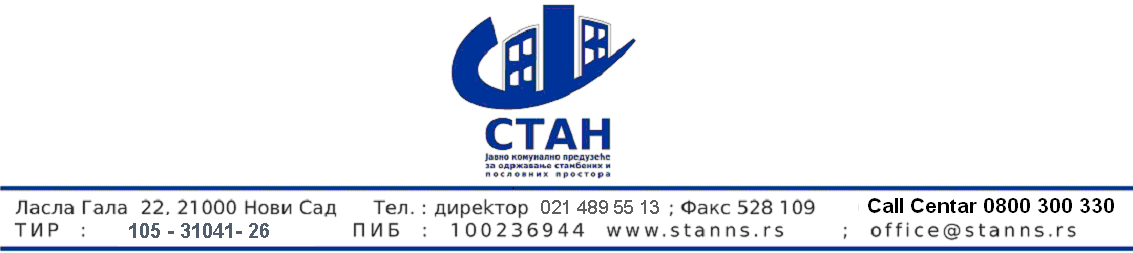 Бројјавне набавке: 24/2020КОНКУРСНА ДОКУМЕНТАЦИЈАПОСТУПАК ЈАВНЕ НАБАВКЕ МАЛЕ ВРЕДНОСТИОКВИРНИ СПОРАЗУМУслуге поправке и одржавања моторних возила, камиона и дизалицаОзнака из општег речника набавке: 50110000Укупан број страна:120Рок за достављање понуда: закључно са 18.09.2020.године, до 12:00 часова.Датум отварања понуда: 18.09.2020.године, у 12:15 часоваСептембар, 2020. годинаНа основу члана 39, члана 61, члана 40. и члана 40а став 2. Закона о јавним набавкама (“Службени гласник Републике Србије” број 124/12, 14/15 и 68/15, у даљем тексту: Закон),члана 6. и члана 8. Правилника о обавезним елементима конкурсне документације у поступцима јавних набавки и начину доказивања испуњености услова (“Службени гласник Републике Србије” број 86/2015 и 41/2019), Одлуке о покретању поступка јавне набавке мале вредности 24/2020 број 536 од 21.04.2020.године и Решења о образовању комисије за јавну набавку мале вредности 24/2020 број 536/1од 21.04.2020.године, припремељена је:КОНКУРСНА ДОКУМЕНТАЦИЈАу поступку јавне набавке мале вредностиуслуга – Услуге поправке и одржавања моторних возила, камиона и дизалицаЈавна набавка број:24/2020Садржај конкурсне документацијеОПШТИ ПОДАЦИ О ЈАВНОЈ НАБАВЦИПодаци о наручиоцуНаручилац: Јавно комунално предузеће “Стан”Адреса: Ласла Гала 22, Нови СадИнтернет страница: www.stanns.rsВрста поступка јавне набавкеПредметна јавна набавка се спроводи у поступку јавне набавке мале вредности услуга, у складу са Законом и подзаконским актима којима се уређују јавне набавке.Предмет јавне набавкеПредмет јавне набавке број 24/2020 су услуге – Услуге поправке и одржавања моторних возила, камиона и дизалица.Циљ поступкаПоступак јавне набавке се спроводи ради закључења оквирног споразума.Оквирни споразум  ће се закључити између наручиоца и 3 (три) понуђача, за сваку партију посебно.Рок трајања оквирних споразума – једна година од дана обостраног потписивања.Уколико наручилац не добије унапред одређени број прихватљивих понуда, наручилац може да закључи оквирни споразум са мањим бројем понуђача, односно и са једним сходно члану 40. Став 3. Закона. Контакт лице и службаЛице за контакт: Ранковић Зоран, Е-mail адреса: zrankovic@stanns.rsПријем електронске поште врши се радним данима (понедељак-петак) у радно време наручиоца од 08:00 – 14:00 часова.Сва документација која је послата после радног времена наручиоца телефаксом и електронском поштом сматраће се да је примљена првог наредног радног дана наручиоца.ПОДАЦИ О ПРЕДМЕТУ ЈАВНЕ НАБАВКЕПредмет јавне набавкеПредмет јавне набавке број 24/2020 су услуге:Услуге поправке и одржавања моторних возила, камиона и дизалицаНабавка је обликована по партијама:Врста оквирног споразумаОквирни споразум се закључује са три понуђача на период од једне године, за сваку партију посебно.У периоду трајања оквирног споразума Наручилац  закључује појединачне уговоре о јавној набавци при чему је обавезан да приликом избора најповољније понуде и доношења одлуке о додели појединачног уговора поступа у складу са чланом 40. став 6. и чланом 40а, став 2. тач. 1. ЗЈН и условима дефинисаним у оквирном споразуму.Поступак доделе појединачних уговора по оквирном споразуму, спроводи се према условима за доделу уговора утврђеним у оквирном споразуму, на основу већ достављених понуда добављача, без поновног отварања конкуренције међу добављачима.Напомена:Вредност оквирних споразума по партијама: - партија 1..................................	   600.000,00 РСД;- партија 2..................................	1.200.000,00 РСД;- партија 3..................................	   500.000,00 РСД;- партија 4..................................	1.500.000,00 РСД;- партија 5..................................	   200.000,00 РСДОБРАЗАЦ 1ВРСТА, ТЕХНИЧКЕ КАРАКТЕРИСТИКЕ, КВАЛИТЕТ, КОЛИЧИНА И ОПИС УСЛУГА, НАЧИН СПРОВОЂЕЊА КОНТРОЛЕ И ОБЕЗБЕЂЕЊА ГАРАНЦИЈЕ КВАЛИТЕТА, РОК ИЗВРШЕЊА, МЕСТО ИЗВРШЕЊАТЕХНИЧКА СПЕЦИФИКАЦИЈАПартија 1 - Хидраулична мобилна платформа са корпом на камиону  NISSAN 35.12 P3 E5 SNAKE 2311 C RELСпецификација машина које су предмет услуга сервисирања и поправки:Резервни делови и материјалЗа ПАРТИЈУ 1 - Цена радног сата за све услуге: Црс _____________ динара без ПДВ – а.Рок за одзив Извршиоца и долазак сервисера на локацију квара хидрауличне мобилне платформе или пријем у сервисну радионицу Извршиоца је 24 сата од телефонског позива/позива упућеног путем mail-a од стране овлашћеног лица Наручиоца.Понуђач је у обавези да уз Понуду достави важећи ценовник резервних делова и материјала.У ценовнику резервних делова Понуђач мора да наведе:Назив резервног делаЈединичну цену резервног делаКоличине наведене у ценовнику резервних делова и материјала су јединичне. Укупне количине резервних делова и материјала ће зависити од реалних потреба које настану у току важења Уговора.Наручилац није у обавези да наручи све ставке из ценовника резервних делова и материјала, већ само оне за којима се укаже реална потреба.При вршењу конкретних поправки за врема важења Уговора, након извршене дефектаже Извршилац доставља дефектажну листу Наручиоцу.Рок за достављање дефектажне листе 48 сати од момента доласка сервисера на локацију квара хидрауличне мобилне платформе  или пријема хидрауличне мобилне платформе  у сервисну радионицу Извршиоца.Дефектажна листа, за услугу поправке хидрауличне мобилне платформе треба да садржи:Подаци о ИзвршиоцуПодатке о хидрауличној мобилној платформи  на којој је ангажован за услугу поправкеОпис услуге поправкеСпецификацију делова и материјала са ценамаПримопредаја поправљене хидрауличне мобилне платформе врши се у сервису Извршиоца тако што руковаоц хидрауличне мобилне платформе  који преузима  на Радном налогу/Сервисном извештају својим потписом потврђује да је преузео хидрауличну мобилну платформу  у исправном стању.Извршилац је обавезан да преда све изграђене резервне делове, осим филтера.Спецификацију изграђених и предатих резервних делова Извршилац наводи у Сервисном извештају.Извршилац гарантује за квалитет извршених услуга.-      Уколико се у току важења оквирног споразума, појави потреба за испоруком резервних делова и материјала  која нису наведена у Спецификацији Наручиоца односно не налазе се у достављеном ценовнику понуђача, понуђач ће за таква добра, на захтев Наручиоца,дати накнадну понуду. Цене у накнадној понуди не могу бити веће од упоредивих тржишних цена. Уколико је у пољу „ЈЕДИНИЧНА ЦЕНА“ уписано „0,00“ тумачиће се да је предметна позиција понуђена без надокнаде (бесплатна);Уколико је у пољу „ЈЕДИНИЧНА ЦЕНА“ уписана „/“ или је остављено празно поље и слично, Наручилац ће тумачити да Понуђач предметну позицију не нуди и понуда се одбија као неприхватљива.Напомена:*Укупна цена услуге одржавања заједно са материјалом без ПДВ-а (Цуо) служи само за упоређивање приспелих понуда. Ако приликом множења оквирних количина и јединичних цена укупно понуђена цена буде изнад процењене вредности, неће се понуда одбити као неприхватљиваОквирни споразум се закључује на износ од 600.000,00 динара, а уговарање, фактурисање и наплата се врши по јединичним ценама из техничке спецификације и стварно извршеним услугама и уграђеним деловима. Резервни делови који нису обухваћени овом техничком спецификацијом уговараће се, фактурисати и наплаћивати на основу ценовника понуђача који се доставља уз понуду у електронској или папирној форми.Количине наведене у техничкој спецификацији дате су на основу досадашњих потреба. Наручилац задржава право да стварне количине по позицијама из техничке спецификације дефинише накнадно, приликом састављања сваког конкретног захтева, према тренутним потребама.М.П.		Потпис овлашћеног лица понуђача:Партија 2 - Телескопска хидраулична платформа са корпом PALAZZANI XTJ 30 и радна машина ровокопач утоваривач PALAZZANI PB 60.2Спецификација машина које су предмет услуга сервисирања и поправки:Резервни делови и материјалЗа ПАРТИЈУ 2 - Цена радног сата за све услуге: Црс _____________ динара без ПДВ – а.Рок за одзив Извршиоца и долазак сервисера на локацију квара радне машине или пријем радне машине у сервисну радионицу Извршиоца је 24 сата од телефонског позива/позива путем mail-a од стране овлашћеног лица Наручиоца.Понуђач је у обавези да уз Понуду достави важећи ценовник резервних делова и материјала.У ценовнику резервних делова Понуђач мора да наведе:-   Назив резервног дела -   Јединичну цену резервног делаЦене наведене у ценовнику резервних делова и материјала су јединичне. Укупне количине резервних делова и материјала ће зависити од реалних потреба које настану у току важења Уговора.Наручилац није у обавези да наручи све ставке из ценовника резервних делова и материјала, већ само оне за којима се укаже реална потреба.При вршењу конкретних поправки за врема важења Уговора, након извршене дефектаже извршилац доставља дефектажну листу Наручиоцу.Рок за достављање дефектажне листе 48 сати од момента доласка сервисера на локацију квара радне машине или пријема радне машине  у сервисну радионицу Извршиоца.Дефектажна листа, за услугу поправке радне машине треба да садржи:          	-   Подаци о Извршиоцу	- 	Податке о радној машини  на којој је ангажован за услуге поправке-    	Опис услуга поправке-    	Спецификацију делова и материјала са ценамаПримопредаја поправљене радне машине врши се у сервису Извршиоца тако што руковаоц радне машине који преузима  на Радном налогу/Сервисном извештају својим потписом потврђује да је преузео радну машину у исправном стању.Извршилац је обавезан да преда све изграђене резервне делове, осим филтера.Спецификацију изграђених резервних делова Извршилац наводи у Сервисном извештају.Извршилац гарантује за квалитет извршених услуга.Уколико је у пољу „ЈЕДИНИЧНА ЦЕНА“ уписано „0,00“ тумачиће се да је предметна позиција понуђена без надокнаде (бесплатна);Уколико је у пољу „ЈЕДИНИЧНА ЦЕНА“ уписана „/“ или је остављено празно поље и слично, Наручилац ће тумачити да Понуђач предметну позицију не нуди и понуда се одбија као неприхватљива.Напомена:*Укупна цена услуге одржавања заједно са материјалом без ПДВ-а (Цуо) служи само за упоређивање приспелих понуда. Ако приликом множења оквирних количина и јединичних цена укупно понуђена цена буде изнад процењене вредности, неће се понуда одбити као неприхватљиваОквирни споразум се закључује на износ од 1.200.000,00 динара, а уговарање, фактурисање и наплата се врши по јединичним ценама из техничке спецификације и стварно извршеним услугама и уграђеним деловима. Резервни делови који нису обухваћени овом техничком спецификацијом  уговараће се, фактурисати и наплаћивати  на основу ценовника понуђача који се доставља уз понуду у електронској или папирној форми.Количине наведене у техничкој спецификацији дате су на основу досадашњих потреба. Наручилац задржава право да стварне количине по позицијама из техничке спецификације дефинише накнадно, приликом састављања сваког конкретног захтева, према тренутним потребама.-      Уколико се у току важења оквирног споразума, појави потреба за испоруком резервних делова и материјала  која нису наведена у Спецификацији Наручиоца односно не налазе се у достављеном ценовнику понуђача, понуђач ће за таква добра, на захтев Наручиоца,дати накнадну понуду. Цене у накнадној понуди не могу бити веће од упоредивих тржишних цена. М.П.		Потпис овлашћеног лица понуђача:Партија 3 -Теретна возила – камиониСпецификација теретних возила-камиона који су предмет услуга сервисирања и поправки:Резервни делови и материјалЗа ПАРТИЈУ 3 - Цена радног сата за све услуге: Црс _____________ динара без ПДВ – а.Рок за одзив Извршиоца и долазак сервисера на локацију квара возила или пријем возила у сервиснурадионицу Извршиоца је 24 сата од телефонског позива/позива путем mail-a од стране овлашћеног лица Наручиоца.Понуђач је у обавези да уз Понуду достави важећи ценовник резервних делова и материјала.У ценовнику резервних делова Понуђач мора да наведе:-   Назив резервног дела -   Јединичну цену резервног делаЦене наведене у ценовнику резервних делова и материјала су јединичне. Укупне количине резервних делова и материјала ће зависити од реалних потреба које настану у току важења Уговора.Наручилац није у обавези да наручи све ставке из ценовника резервних делова и материјала, већ само оне за којима се укаже реална потреба.При вршењу конкретних поправки за врема важења Уговора, након извршене дефектаже извршилац доставља дефектажну листу Наручиоцу.Рок за достављање дефектажне листе 48 сати од момента доласка сервисера на локацију квара   возила или пријема возила у сервисну радионицу Извршиоца.Дефектажна листа, за услугу поправке возила треба да садржи:          	-   Подаци о Извршиоцу	- 	Податке о  возилу на којој је ангажован за услуге поправке-    	Опис услуга поправке-    	Спецификацију делова и материјала са ценамаПримопредаја поправљеног возила врши се у сервису Извршиоца тако што возач возила који преузима возило на Радном налогу/Сервисном извештају својим потписом потврђује да је преузео возило у исправном стању.Извршилац је обавезан да преда све изграђене резервне делове, осим филтера.Спецификацију изграђених резервних делова Извршилац наводи у Сервисном извештају.Извршилац гарантује за квалитет извршених услуга.Уколико је у пољу „ЈЕДИНИЧНА ЦЕНА“ уписано „0,00“ тумачиће се да је предметна позиција понуђена без надокнаде (бесплатна);Уколико је у пољу „ЈЕДИНИЧНА ЦЕНА“ уписана „/“ или је остављено празно поље и слично, Наручилац ће тумачити да Понуђач предметну позицију не нуди и понуда се одбија као неприхватљива.Напомена:*Укупна цена услуге одржавања заједно са материјалом без ПДВ-а (Цуо) служи само за упоређивање приспелих понуда. Ако приликом множења оквирних количина и јединичних цена укупно понуђена цена буде изнад процењене вредности, неће се понуда одбити као неприхватљиваОквирни споразум се закључује на износ од 500.000,00 динара, а уговарање, фактурисање и наплата се врши по јединичним ценама из техничке спецификације и стварно извршеним услугама и уграђеним деловима. Резервни делови који нису обухваћени овом техничком спецификацијомуговараће се, фактурисати и наплаћивати  на основу ценовника понуђача који се доставља уз понуду у електронској или папирној форми.Количине наведене у техничкој спецификацији дате су на основу досадашњих потреба. Наручилац задржава право да стварне количине по позицијама из техничке спецификације дефинише накнадно, приликом састављања сваког конкретног захтева, према тренутним потребама.-      Уколико се у току важења оквирног споразума, појави потреба за испоруком резервних делова и материјала  која нису наведена у Спецификацији Наручиоца односно не налазе се у достављеном ценовнику понуђача, понуђач ће за таква добра, на захтев Наручиоца,дати накнадну понуду. Цене у накнадној понуди не могу бити веће од упоредивих тржишних цена. М.П.		Потпис овлашћеног лица понуђача:Партија 4 -Путничка возила и сервисна возилаСпецификација возила која су предмет услуга сервисирања и поправки:Резервни делови и материјалЗа ПАРТИЈУ 4 - Цена радног сата за све услуге: Црс _____________ динара без ПДВ – а.Рок за одзив Извршиоца и долазак сервисера на локацију квара возила или пријем возила у сервиснурадионицу Извршиоца је 24 сата од телефонског позива/позива путем mail-a од стране овлашћеног лица Наручиоца.Понуђач је у обавези да уз Понуду достави важећи ценовник резервних делова и материјала.У ценовнику резервних делова Понуђач мора да наведе:-   Назив резервног дела -   Јединичну цену резервног делаЦене наведене у ценовнику резервних делова и материјала су јединичне. Укупне количине резервних делова и материјала ће зависити од реалних потреба које настану у току важења Уговора.Наручилац није у обавези да наручи све ставке из ценовника резервних делова и материјала, већ само оне за којима се укаже реална потреба.При вршењу конкретних поправки за врема важења Уговора, након извршене дефектаже извршилац доставља дефектажну листу Наручиоцу.Рок за достављање дефектажне листе 48 сати од момента доласка сервисера на локацију квара  возила или пријема возила у сервисну радионицу Извршиоца.Дефектажна листа, за услугу поправке возила треба да садржи:          	-   Подаци о Извршиоцу	- 	Податке о возилу на којој је ангажован за услуге поправке-    	Опис услуга поправке-    	Спецификацију делова и материјала са ценамаПримопредаја поправљеног возила врши се у сервису Извршиоца тако што возач возила који преузима возило на Радном налогу/Сервисном извештају својим потписом потврђује да је преузео возило у исправном стању.Извршилац је обавезан да преда све изграђене резервне делове, осим филтера.Спецификацију изграђених резервних делова Извршилац наводи у Сервисном извештају.Извршилац гарантује за квалитет извршених услуга.Уколико је у пољу „ЈЕДИНИЧНА ЦЕНА“ уписано „0,00“ тумачиће се да је предметна позиција понуђена без надокнаде (бесплатна);Уколико је у пољу „ЈЕДИНИЧНА ЦЕНА“ уписана „/“ или је остављено празно поље и слично, Наручилац ће тумачити да Понуђач предметну позицију не нуди и понуда се одбија као неприхватљива.Напомена:*Укупна цена услуге одржавања заједно са материјалом без ПДВ-а (Цуо) служи само за упоређивање приспелих понуда. Ако приликом множења оквирних количина и јединичних цена укупно понуђена цена буде изнад процењене вредности, неће се понуда одбити као неприхватљиваОквирни споразум се закључује на износ од 1.500.000,00 динара, а уговарање, фактурисање и наплата се врши по јединичним ценама из техничке спецификације и стварно извршеним услугама и уграђеним деловима. Резервни делови који нису обухваћени овом техничком спецификацијом уговараће се, фактурисати и наплаћивати  на основу ценовника понуђача који се доставља уз понуду у електронској или папирној форми.Количине наведене у техничкој спецификацији дате су на основу досадашњих потреба. Наручилац задржава право да стварне количине по позицијама из техничке спецификације дефинише накнадно, приликом састављања сваког конкретног захтева, према тренутним потребама.-      Уколико се у току важења оквирног споразума, појави потреба за испоруком резервних делова и материјала  која нису наведена у Спецификацији Наручиоца односно не налазе се у достављеном ценовнику понуђача, понуђач ће за таква добра, на захтев Наручиоца,дати накнадну понуду. Цене у накнадној понуди не могу бити веће од упоредивих тржишних цена. М.П.		Потпис овлашћеног лица понуђача:Партија 5 -Радна машина ровокопач-утоваривач VINIERI VF 6.23 BСпецификација грађевинске машине која је предмет услуга сервисирања и поправки:Резервни делови и материјалЗа ПАРТИЈУ 5 - Цена радног сата за све услуге: Црс _____________ динара без ПДВ – а.Рок за одзив Извршиоца и долазак сервисера на локацију квара радне машине или пријем радне машине у сервисну радионицу Извршиоца је 24 сата од телефонског позива/позива путем mail-a од стране овлашћеног лица Наручиоца.Понуђач је у обавези да уз Понуду достави важећи ценовник резервних делова и материјала.У ценовнику резервних делова Понуђач мора да наведе:-   Назив резервног дела -   Јединичну цену резервног делаЦене наведене у ценовнику резервних делова и материјала су јединичне. Укупне количине резервних делова и материјала ће зависити од реалних потреба које настану у току важења Уговора.Наручилац није у обавези да наручи све ставке из ценовника резервних делова и материјала, већ само оне за којима се укаже реална потреба.При вршењу конкретних поправки за врема важења Уговора, након извршене дефектаже извршилац доставља дефектажну листу Наручиоцу.Рок за достављање дефектажне листе 48 сати од момента доласка сервисера на локацију квара радне машине или пријема радне машине у сервисну радионицу Извршиоца.Дефектажна листа, за услугу поправке радне машине треба да садржи:          	-   Подаци о Извршиоцу	- 	Податке о радној машини  на којој је ангажован за услуге поправке-    	Опис услуга поправке-    	Спецификацију делова и материјала са ценамаПримопредаја поправљене радне машине врши се у сервису Извршиоца тако што руковаоц радне  машине који преузимању радну машину на Радном налогу/Сервисном извештају својим потписом потврђује да је преузео радну машину у исправном стању.Извршилац је обавезан да преда све изграђене резервне делове, осим филтера.Спецификацију изграђених резервних делова Извршилац наводи у Сервисном извештају.Извршилац гарантује за квалитет извршених услуга.Уколико је у пољу „ЈЕДИНИЧНА ЦЕНА“ уписано „0,00“ тумачиће се да је предметна позиција понуђена без надокнаде (бесплатна);Уколико је у пољу „ЈЕДИНИЧНА ЦЕНА“ уписана „/“ или је остављено празно поље и слично, Наручилац ће тумачити да Понуђач предметну позицију не нуди и понуда се одбија као неприхватљива.Напомена:*Укупна цена услуге одржавања заједно са материјалом без ПДВ-а (Цуо) служи само за упоређивање приспелих понуда. Ако приликом множења оквирних количина и јединичних цена укупно понуђена цена буде изнад процењене вредности, неће се понуда одбити као неприхватљиваОквирни споразум се закључује на износ од 200.000,00 динара, а уговарање, фактурисање и наплата се врши по јединичним ценама из техничке спецификације и стварно извршеним услугама и уграђеним деловима. Резервни делови који нису обухваћени овом техничком спецификацијом  уговараће се, фактурисати и наплаћивати  на основу ценовника понуђача који се доставља уз понуду у електронској или папирној форми.Количине наведене у техничкој спецификацији дате су на основу досадашњих потреба. Наручилац задржава право да стварне количине по позицијама из техничке спецификације дефинише накнадно, приликом састављања сваког конкретног захтева, према тренутним потребама.-      Уколико се у току важења оквирног споразума, појави потреба за испоруком резервних делова и материјала  која нису наведена у Спецификацији Наручиоца односно не налазе се у достављеном ценовнику понуђача, понуђач ће за таква добра, на захтев Наручиоца,дати накнадну понуду. Цене у накнадној понуди не могу бити веће од упоредивих тржишних цена. М.П.		Потпис овлашћеног лица понуђача:УСЛОВИ ЗА УЧЕШЋЕ У ПОСТУПКУ ЈАВНЕ НАБАВКЕ ИЗ ЧЛАНА 75. И 76. ЗАКОНА И УПУТСТВО КАКО СЕ ДОКАЗУЈЕ ИЗСПУЊЕНОСТ ТИХ УСЛОВАУСЛОВИ ЗА УЧЕШЋЕ У ПОСТУПКУ ЈАВНЕ НАБАВКЕ ИЗ ЧЛАНА 75. И 76. ЗАКОНАПраво на учешће у поступку предметне јавне набавке има понуђач који испуњава обавезне услове за учешће у поступку јавне набавке дефинисане чланом 75. Закона, и то.Да је регистрован код надлежног органа, односно уписан у одговарајући регистар (члан 75. став 1. тачка 1) Закона);Да он и његов законски заступник није осуђиван за неко од кривичних дела као члан организоване криминалне групе, да није осуђиван за кривична дела против привреде, кривична дела против животне средине, кривично дело примања или давања мита, кривично дело превара (члан 75. став 1. тачка 2) Закона).Да је измирио доспеле порезе, доприносе и друге јавне дажбине у складу са прописима Републике Србије или стране државе када има седиште на њеној територији (члан 75. став 1. тачка 4) Закона).Понуђач је дужан да при састављању понуде изричито наведе да је поштовао обавезе које произлазе из важећих прописа о заштити на раду, запошљавању и условима рада, заштити животне средине, као и да гарантује да нема забрану обављања делатности која је на снази у време подношења понуде(члан 75. став 2. Закона).Понуђач који учествује у поступку предметне јавне набавке, мора испунити додатне услове за учешће у поступку јавне набавке, дефинисане чланом 76. Закона, и то:Финансијски  капацитет – важи за све партије:Да понуђач у задњих 12 (дванаест) месеци који претходе месецу објављивања позива за подношење понуда на Порталу јавних набавки није био неликвидан.Пословни капацитет :Да је понуђач у претходне три године (2017/18/19. година) извршио услуге које су предмет јавне набавке за партију за коју подноси понуду у укупној вредности већој од : Партија 1   -      1.200.000,00 дин без пдв-аПартија 2   -      2.500.000,00 дин без пдв-аПартија 3   -      1.000.000,00 дин без пдв-аПартија 4   -      3.000.000,00 дин без пдв-аПартија 5   -         500.000,00 дин без пдв-аТехнички капацитет:ЗА ПАРТИЈУ 3, 4 и 5:Понуђач је дужан да обезбеди или поседује одговарајући сервис за поправку.ЗА ПАРТИЈУ 1 :Понуђач је дужан да обезбеди или да поседује овлашћени сервис за хидрауличне мобилне платформе. ЗА ПАРТИЈУ  2:Понуђач је дужан да обезбеди или да поседује овлашћени сервис за хидрауличне мобилне платформе и радне машинеКадровски капацитет:Понуђач мора имати минимум ангажована лица следеће структуре Партија 1   -   1 механичар за грађевинске. машине, 1 аутоелектричар  Партија 2   -   1 механичар за грађевинске машине, 1 аутоелектричар     Партија 3   -   2 аутомеханичара, 1 ауто електричар, Партија 4   -   2 аутомеханичара, 1 ауто електричарПартија 5   -   1 механичар за грађевинске машине, 1 аутоелектричар     1.3	Уколико понуђач подноси понуду са подизвођачем, у складу са чланом 80. Закона, подизвођач мора да испуњава обавезне услове из члана 75. став 1. тачка 1) до 4) Закона.1.4	Уколико понуду подноси група понуђача, свки понуђач из групе понуђача, мора да испуни обавезне услове из члана 75. став 1. тачка 1) до 4) Закона, а додатне услове испуњавају заједно.УПУТСТВО КАКО СЕ ДОКАЗУЈЕ ИСПУЊЕНОСТ УСЛОВАУслов из члана 75. став 1. тачка 1) Закона - Доказ: извод из регистра Агенције за привредне регистре, односно извод из Привредног суда.Услов из члана 75. став 1. тачка 2) Закона - Доказ:Правна лица: 1) Извод из казнене евиденције, односно уверење основног суда на чијем подручју се налази седиште домаћег правног лица, односно седиште представништва или огранка страног правног лица, којим се потврђује да правно лице није осуђивано за кривична дела против привреде, кривична дела против животне средине, кривично дело примања или давање мита, кривично дело преваре; 2) Извод из казнене евиденције Посебног одељења за организовани криминал Вишег суда у Београду, којим се потврђује да правно лице није осуђивано за неко од кривичних дела организованог криминала; 3) Извод из казнене евиденције, односно уверење надлежне полицијске управе МУП-а, којим се потврђује да законски заступник понуђача није осуђиван за кривична дела против привреде, кривична дела против животне средине, кривично дело примања или давања мита, кривично дело преваре и неко од кривичних дела организованог криминала (захтев се може поднети према месту рођења или према месту пребивалишта законског заступника). Уколико понуђач има више законских заступника дужан је да достави доказ за сваког од њих. Предузетници и физичка лица: Извод из казнене евиденције, односно уверење надлежне полицијске управе МУП-а, којим се потврђује да није осуђиван за неко од кривичних дела као члан организоване криминалне групе, да није осуђиван за кривична дела против привреде, кривична дела против животне средине, кривично дело примања или давања мита, кривично дело преваре (захтев се може поднети према месту рођења или према месту пребивалишта).	Доказ не може бити старији од два месеца пре отварања понуда;Услов из члана 75. став 1. тачка4) Закона - Доказ:Уверење Пореске управе Министарства финансија и привреде да је измирио доспеле порезе и доприносе и уверење надлежне управе локалне самоуправе да је извршио обавезе по основу изворних локалних јавних прихода или потврду Агенције за приватизацију да се понуђач налази у поступку приватизације.Доказ не може бити старији од два месеца пре отварања понуда;Услов из члана 75. став 2. Закона - Доказ:Потписан и оверен Образац изјаве (Образац 7). Изјава мора да буде потписана од стране овлашћеног лица понуђача и оверена печатом.Уколико понуду подноси група понуђача, Изјава мора бити потписана од стране овлашћеног лица сваког понуђача из групе понуђача и оверена печатом.Испуњеност додатних услова за учешће у поступку предметне јавне набавке, понуђач доказује достављањем следећих доказа:Финансијски капацитет за све партије – Доказ: Понуђач је дужан да достави Потврду Народне банке Србије да понуђач у задњих 12 (дванаест)месеци који претходе месецу објављивања позива за подношење понуда на Порталу јавних набавки није био неликвидан.Пословни капацитет – Доказ: Понуђач је дужан да достави  референц листу извршених услуга у претходне три године (2017/18/19. год.) за предмет јавне набавке за партију за коју подноси понуду, која садржи (назив наручиоца, контакт особу, адресу и број телефона, вредност извршених услуга (реализована вредност уговора). Референц листа мора да буде потписана од стране одговорног лица понуђача. Понуђач је дужан да уз референц листу достави фотокопије Потврда од стране Наручилаца наведених у референц листи. Наручилац задржава право накнадне провере.Технички капацитет – Доказ: За партије 3,4,5 :Понуђач доставља као доказ изјаву о власништву или  о закупу сервиса.За партије 1,   :Уколико је понуђач овлашћени сервисер хидрауличних мобилних платформи, доставља копију уговора/овлашћења са произвођачем тих дизалица или други доказ да је овлашћени сервисер тих дизалица.Уколико понуђач није овлашћени сервисер хидрауличних мобилних платформи, доставља копију уговора којим је обезбедио услуге овлашћеног сервиса са роком важења не краћим од понуђеног гарантног периода и копију уговора/овлашћења овлашћеног сервиса, којег понуђач наведе у понуди, са произвођачем хидрауличних мобилних платформи или други доказ да је овлашћени сервисер хидрауличних мобилних платформи.Понуђач поред горе наведеног доказа доставља и фотокопију доказа о власништву или  уговора о закупу сервисаЗа партију 2, Уколико је понуђач овлашћени сервисер хидрауличних мобилних платформи и радних машина доставља копију уговора/овлашћења са произвођачем хидрауличних мобилних платформи и радних машина или други доказ да је овлашћени сервисер  хидрауличних мобилних платформи и радних машинаУколико понуђач није овлашћени сервисер хидрауличних мобилних платформи и радних машина, доставља копију уговора којим је обезбедио услуге овлашћеног сервиса са роком важења не краћим од понуђеног гарантног периода и копију уговора/овлашћења овлашћеног сервиса, којег понуђач наведе у понуди, са произвођачем дизалица и радних машина или други доказ да је овлашћени сервисер хидрауличних мобилних платформи и радних машинаПонуђач поред горе наведеног доказа доставља и фотокопију доказа о власништву или  уговора о закупу сервисаКадровски капацитет за све партије– Доказ: - Понуђач доставља фотокопије уговора о радном ангажовању и копије М обрасца (МА). Уколико понуду подноси група понуђача понуђач је дужан да за сваког члана групе достави наведене доказе да испуњава услове из члана 75. став 1. тачка 1) до 4) Закона.Додатне услове група понуђача испуњава заједно.Уколико понуђач подноси понуду са подизвођачем, понуђач је дужан да за подизвођача достави доказе да испуњава услове из члана 75. став 1. тачка 1) до 4) Закона.Наведене доказе о испуњености услова понуђач може доставити у виду неоверених копија, а наручилац може пре доношења одлуке о додели уговора да тражи од понуђача, чија је понуда на основу извештаја за јавну набавку оцењена као најповољнија, да достави на увид оригинал или оверену копију свих или појединих доказа.Ако понуђач у остављеном, примереном року, који не може бити краћи од пет дана, не достави на увид оригинал или оверену копију тражених доказа, наручилац ће његову понуду одбити као неприхватљиву.Понуђач који су регистровани у регистру који води Агенција за привредне регистре не морају да доставе доказ из члана 75. став 1. тачка 1) до тачке 3), који су јавно доступни на интернет страници Агенције за привредне регистре – Регистар понуђача.Наручилац неће одбити понуду као непихватљиву, уколико не садржи доказ одређен конкурсном документацијом, ако понуђач наведе у понуди интернет страницу на којој су подаци, који су тражени у оквиру услова јавно доступни.Уколико је доказ о испуњености услова електронски документ, понуђач доставља копију електронског документа у писаном облику, у складу са законом којим се уређује електронски документ.Ако се у држави у којој понуђач има седиште не издају тражени докази, понуђач може, уместо доказа, приложити своју писану изјаву, дату под кривичном и материјалном одговорношћу оверену пред судским или управним органом, јавним бележником или другим надлежним органом те државе.Ако понуђач има седиште у другој држави, наручилац може да провери да ли су документи којима понуђач доказује испуњеност тражених услова издати од стране надлежних органа те државе.Понуђач је дужан да без одлагања писмено обавести наручиоца о било којој промени у вези са испуњеношћу услова из поступка јавне набавке, која наступи до доношења одлуке, односно закључења уговора, односно током важења уговора о јавној набавци и да је документује на прописани начин.Понуђачи могу, у складу са одредбама члана 77. став 4. Закона, уместо обавезних и додатних услова за учествовање, доставити изјаву којом под пуном материјалном и кривичном одговорношћу, потврђују да испуњавају тражене услове, осим услова из члана 75, став 1. тачка 5) (да има важећу дозволу надлежног органа за обављање делатности која је предмет јавне набавке, ако је таква дозвола предвиђена посебним прописом).Ако је понуђач доставио изјаву из члана 77. став 4. овог Закона, Наручилац је пре доношења одлуке о додели уговора дужан да од понуђача чија је понуда оцењена као најповољнија затражи да достави копију захтеваних доказа о испуњености услова, а може и да затражи на увид оригинал или оверену копију свих или појединих доказа. Наручилац доказе може да затражи и од осталих понуђача (члан 79. став 2. Закона).Ако понуђач у остављеном, примереном року, који не може бити краћи од пет дана, не достави копију захтеваних доказа о испуњености услова или (уколико наручилац то захтева) на увид оригинал или оверену копију свих или појединих доказа, наручилац ће његову понуду одбити као неприхватљиву.УПУТСТВО ПОНУЂАЧИМА КАКО ДА САЧИНЕ ПОНУДУПОДАЦИ О ЈЕЗИКУ НА КОЈЕМ ПОНУДА МОРА ДА БУДЕ САСТАВЉЕНАПонуду саставити на српском језику.НАЧИН НА КОЈИ ПОНУДА МОРА ДА БУДЕ САЧИЊЕНАПонуђач понуду подноси непосредно или путем поште у затвореној коверти или кутији, затворену на начин да се приликом отварања понуда може са сигурношћу утврдити да се први пут отвара.На полеђини коверте или на кутији навести назив и адресу понуђача.У случају да понуду подноси група понуђача, на коверти је потребно назначити да се ради о групи понуђача и навести називе и адресу свих учесника у заједничкој понуди.Понуду доставити на адресу: ЈКП “Стан”, Ласла Гала 22, Нови Сад, са назнаком: “Понуда за јавну набавку –Услуге поправке и одржавања моторних возила, камиона и дизалица, ЈН број 24/2020 партија________  НЕ ОТВАРАТИ”. Понуда се сматра благовременом уколико је примљена од стране наручиоца до 18.09.2020. године до 12:00 часова.Наручилац ће,по пријему одређене понуде, на коверти, односно кутији у којој се понуда налази, обележити време пријема и евидентирати број и датум понуде према редоследу приспећа. Уколико је понуда достављена непосредно, наручилац ће понуђачу предати потврду пријема понуде. У потврди о пријему наручилац ће навести датум и сат пријема понуде.Понуда коју наручилац није примио у року одређеном за подношење понуда, односно која је примљена по истеку дана и сата до којег се могу понуде подносити, сматраће се неблаговременом.Понуда, поред докумената, којим се доказује испуњеност обавезних и додатних услова, мора садржати:Образац понуде,Врста, техничке карактеристике, квалитет, количина и опис услуга, начин спровођења контроле и обезбеђења гаранције квалитета, рок извршења, место извршења,Модел оквирног споразума,Образац структуре цена,Образац трошкова припреме понуде (достављање овог обрасца није обавезно),Образац изјаве о назависној понуди,Образац изјаве о поштовању обавеза из члана 75. став 2. Закона,Наведени обрасци морају бити попуњени, не графитном оловком, потписани од стране овлашћеног лица понуђача, и оверени печатом.Уколико понуђачи подносе заједничку понуду, група понуђача може да се определи да обрасце дате у конкурсној документацији потписују и печатом оверавају сви понуђачи из групе понуђача или група понуђача може да одреди једног понуђача из групе који ће попуњавати, потписивати и печатом оверавати обрасце дате у конкурсној документацији,  – не односи се на обрасце који подразумевају давање изјава под материјалном и кривичном одговорношћу (Образац изјаве о независној понуди и Образац изјаве у складу са чланом 75.став2.Закона о јавним набавкама)Уколико понуђачи подносе заједничку понуду, обрасци који подразумевају давање изјава под моралном и кривичном одговорношћу(Образац изјаве о независној понуди и Образац изјаве у складу са чланом 75.став2.Закона о јавним набавкама),достављају се за сваког учесника у заједничкој понуди посебно и сваки од учесника у заједничкој понуди потписује и печатом оверава образац који се на њега односи. У случају да се понуђачи определе да један понуђач из групе потписује и печатом оверава обрасце дате у конкурсној документацији (изузев образаца који подразумевају давање изјава под материјалниом и кривичном одговорношћу), наведено треба дефинисати споразумом којим се понуђачи из групе међусобно и према наручиоцу обавезују на извршење јавне набавке, а који чини саставни део заједничке понуде сагласно члану 81. Закона.ПАРТИЈЕПредмет јавне набавке је обликован по партијама.Понуђач може да поднесе понуду за једну или више партија. Понуда мора да обухвати најмање једну целокупну партију.Понуђач је дужан да у понуди наведе да ли се понуда односи на целокупну набавку или само на одређене партије.У случају да понуђач поднесе понуду за две или више партија, она мора бити поднета тако да се може оцењивати за сваку партију посебно.Докази из чл. 75. и 76. Закона, у случају да понуђач поднесе понуду за две или више партија, не морају бити достављени за сваку партију посебно, односно могу бити достављени у једном примерку за све партије.ПОНУДА СА ВАРИЈАНТАМАПодношење понуде са варијантама није дозвољено.НАЧИН ИЗМЕНЕ, ДОПУНЕ И ОПОЗИВА ПОНУДЕУ року за подношење понуде, понуђач може да измени, допуни или опозове своју понуду на начин који је одређен за подношење понуде.Понуђач је дужан да јасно назначи који део понуде мења, односно која документа накнадно доставља.Измену, допуну или опозив понуде треба доставити на адресу: ЈКП “Стан”, Ласла Гала 22, Нови Сад, са назнаком:-  “Измена понуде за јавну набавку –Услуге поправке и одржавања моторних возила, камиона и дизалица, ЈН број 24/2020 – НЕ ОТВАРАТИ”, или- “Допуна понуде за јавну набавку –Услуге поправке и одржавања моторних возила, камиона и дизалица, ЈН број 24/2020– НЕ ОТВАРАТИ”, или- “Опозив понуде за јавну набавку – Услуге поправке и одржавања моторних возила, камиона и дизалица, ЈН број 24/2020– НЕ ОТВАРАТИ”, или- “Измена и допуна понуде за јавну набавку – Услуге поправке и одржавања моторних возила, камиона и дизалица, ЈН број 24/2020– НЕ ОТВАРАТИ”.На полеђини коверте или на кутији навести назив и адресу понуђача. У случају да понуду подноси група понуђача, на коверти је потребно назначити да се ради о групи понуђача и навести називе и адресу свих учесника у заједничкој понуди.По истеку рока за подношење понуда понуђач не може да повуче нити да мења своју понуду.УЧЕСТВОВАЊЕ У ЗАЈЕДНИЧКОЈ ПОНУДИ ИЛИ КАО ПОДИЗВОЂАЧПонуђач може да поднесе само једну понуду.Понуђач који је самостално поднео понуду не може истовремено да учествује у заједничкој понуди или као подизвођач, нити исто лице може учествовати у више заједничких понуда.У Обрасцу понуде (Образац 2), понуђач наводи на који начин подноси понуду, односно да ли подноси понуду самостално, или као заједничку понуду, или подноси понуду са подизвођачем.ПОНУДА СА ПОДИЗВОЂАЧЕМУколико понуђач подноси понуду са подизвођачем, дужан је да у Обрасцу понуде (Образац 2) наведе да понуду подноси са подизвођачем, проценат укупне вредности набавке који ће поверити подизвођачу, а који не може бити већи од 50%, као и део предмета набавке који ће извршити преко подизвођача.Понуђач у Обрасцу понуде наводи назив и седиште подизвођача, уколико ће делимично извршење набавке поверити подизвођачу.Уколико оквирни споразуми и појединачни уговори о јавној набавци буду закључени између наручиоца и понуђача који подноси понуду са подизвођачем, тај подизвођач ће бити наведен и у оквирном споразуму и у уговору о јавној набавци.Понуђач је дужан да за подизвођаче достави доказе о испуњености услова који су наведени у конкурсној документацији, у складу са Упутством како се доказује испуњеност услова.Понуђач у потпуности одговара наручиоцу за извршење обавеза из поступка јавне набавке, односно извршење уговорних обавеза, без обзира на број подизвођача.Понуђач је дужан да наручиоцу, на његов захтев, омогући приступ код подизвођача, ради утврђивања испуњености тражених услова.У предметној јавној набавци наручилац не предвиђа пренос доспелих потраживања директно подизвођачу.ЗАЈЕДНИЧКА ПОНУДАПонуду може поднети група понуђача.Уколико понуду подноси група понуђача, саставни део заједничке понуде мора бити споразум који се понуђачи из групе међусобно и према наручиоцу обавезују на извршење јавне набавке, а који обавезно садржи податке из члана 81. става 4. тачка 1) и 2) Закона и то податке о:податке о члану групе који ће бити носилац посла, односно који ће поднети понуду и који ће заступати групу понуђача пред наручиоцем и,опис послова сваког од понуђача из групе понуђача у извршењу уговора.Група понуђача је дужна да достви све доказе о изпуњености услова који су наведени у конкурсној документацији, у складу са Упутством како се доказује испуњеност услова.Понуђачи из групе понуђача одговарају неограничено солидарно према наручиоцу.Задруга може поднети понуду самостално, у своје име, а за рачун задругара или заједничку понуду у име задругара.Ако задруга подноси понуду у своје име за обавезе из поступка јавне набавке и уговора о јавној набавци одговара задруга и задругари у складу са законом.Ако задруга подноси заједничку понуду у име задругара, за обавезе из поступка јавне набавке и уговора о јавној набаци неограничено солидарно одговарају задругари.НАЧИН И УСЛОВИ ПЛАЋАЊА, ГАРАНТНИ РОК, КАО И ДРУГЕ ОКОЛНОСИ ОД КОЈИХ ЗАВИСИ ПРИХВАТАЊЕ ПОНУДЕЗахтеви у погледу начина, рока и услова плаћања – важи за све партијеИсплата фактура извршиће се од стране Наручиоца у року до 45 (четрдесетпет) дана од дана пријема исправне фактуре оверене од стране овлашћених лица испред Наручиоца, наконпретходноизвршене записничке примопредаје услуга.Испоручилац ће фактуристи  услуге  на  основу јединичних цена из усвојене понуде.Плаћање се врши уплатом на рачун понуђача.Понуда понуђача који буде захтевао уплату аванса, биће одбијена као неприхватљива.Захтеви у погледу рока извршења услуга – важи за све партијеРок за одзив: 24 (двадесетчетири) сата од пријема позива (телефон,имејл,факс)излазак на терен (хитно).Рок за достављање дефектажне листе: 48 (четрдесетосам) сати од момента доласка сервисера на локацију квара  на локацију квара машине или пријема машине у сервисну радионицу Извршиоца.Рок извршења услуге: за партијe:Партија 1  (максимум 15 дана) од дана пријема наруџбенице НаручиоцаПартија 2  (максимум 15 дана) од дана пријема наруџбенице НаручиоцаПартија 3  (максимум 5 дана) од дана пријема наруџбенице НаручиоцаПартија 4  (максимум 5 дана) од дана пријема наруџбенице НаручиоцаПартија 5  (максимум 15 дана) од дана пријема наруџбенице Наручиоца Захтеви у погледу гарантног рока – важи за све партијеГарантни рок за извршене услуге: __ месеци (минимум 6 месеци) за све извршене услуге, рачунајући од дана примопредаје извршених услуга.Гарантни рок за уграђене оригиналне резервне делове: __ месеци (минимум 12 месеци) за све извршене услуге, рачунајући од дана примопредаје извршених услуга.Захтеви у погледу рока важења понуде – важи за све партијеРок важења понуде __ (минимум 30 дана) од дана отварања понуда.У случају истека рока важења понуде, наручилац је дужан да у писаном облику затражи од понуђача продужење рока важења понуде.Понуђач који прихвати захтев за продужење рока важења понуде не може мењати понуду.Други захтеви – важи за све партијеПонуђач је у обавези да уз понуду достави важећи ценовник резервних делова и материјала за Услуге поправке и одржавања моторних возила, камиона и дизалица. У случају потребе за резервним деловима које се не налазе у напред наведеној спецификацији, фактурисање истих вршиће се по ценама из достављеног ценовника и уз примену јединичних цена услуга.ВАЛУТА И НАЧИН НА КОЈИ МОРА ДА БУДЕ НАВЕДЕНА И ИЗРАЖЕНА ЦЕНА У ПОНУДИЦена мора бити исказана у динарима, са и без пореза на додату вредност, са урачунатим свим трошковима које понуђач има у реализацији предметне јавне набавке, с тим да ће се за оцену понуде узимати у обзир цена без пореза на додату вредност.Цена је фиксна и не може се мењати.Ако је у понуди исказана неуобичајено ниска цена, наручилац ће поступити у складу са чланом 92. Закона.ПОДАЦИ О ВРСТИ, САДРЖИНИ, НАЧИНУ ПОДНОШЕЊА, ВИСИНИ И РОКОВИМА ОБЕЗБЕЂЕЊА ИСПУЊЕЊА ОБАВЕЗА ПОНУЂАЧА11.1 За добро извршење посла-оквирни споразумИзабрани понуђач се обавезује да ћe приликом закључења оквирног споразума, предати Наручиоцу 1 (једну) бланко сопствену меницу, као обезбеђење за добро извршење посла, која мора бити евидентирана у Регистру меница и овлашћења Народне банке Србије. Меница мора бити оверена печатом и потписана од стране лица овлашћеног за потписивање, а уз исту мора бити достављено попуњено и оверено менично овлашћење,са назначеним износом од 10% од укупне вредности оквирног споразума без ПДВ-а.Уз меницу мора бити достављена копија картона депонованих потписа који је издат од пословне банке коју Изабрани понуђач наводи у меничном овлашћењу – писму. Рок важења менице је 13 месеци од обостраног потписивања оквирног споразума.Наручилац ће уновчити датуменицу уколико: изабрани Понуђач не буде извршавао своје обавезе у роковима и на начин предвиђен оквирним споразумом, не закључи појединачни уговор у складу са овим оквирним споразумом или не достави средство обезбеђења уз појединачни уговор који Наручилац и Изабрани понуђач закључе по основу оквирног споразума.11.2 За добро извршење посла-појединачан уговор о јавној набавци закључен на основу оквирног споразумаИзабрани понуђач се обавезује да ће приликом закључења појединачног уговора на основу оквирног споразума, предати Наручиоцу 1 (једну) бланко сопствену меницу као обезбеђење за добро извршење посла, која мора бити евидентирана у Регистру меница и овлашћења Народнебанке Србије. Меница мора бити оверена печатом и потписана од стране лица овлашћеног за потписивање,а уз исту мора бити достављено попуњено и оверено менично овлашћење,са назначеним износом од 10% од укупне вредности појединачног уговора без ПДВ-а, са роком важности који је 30 (тридесет) дана дужи од истека важења појединачног уговора.	Наручилац ће уновчити дату меницу у случају да Изабрани понуђач не извршава све своје	обавезе у роковима и на начин предвиђен појединачним уговором.11.3За отклањање грешака у гарантном року- појединачан уговор о јавној набавци  закључен на основу оквирног споразумаИзабрани понуђач се обавезује да у тренутку примопредаје услуга, преда Наручиоцу 1 (једну) бланко сопствену меницу, као обезбеђење за отклањање евентуалних недостатака угарантном року,која мора бити евидентирана у Регистру меница и овлашћења Народнебанке Србије.Меница мора бити оверена печатом и потписанe од стране лица овлашћеног за потписивање, а уз исту мора бити достављено попуњено и оверено менично овлашћење –писмо, са назначеним износом од 5% од укупне вредности из појединачног уговора који закључе Наручилац и Изабрани понуђач.Уз меницу мора бити достављена копија картона депонованих потписа који је издат од пословне банке коју Изабрани понуђач наводи у меничном овлашћењу – писму.Рок важења менице тече од дана извршене примопредаје услуга, и траје 5 (пет) дана дуже од истека гарантног рока.Наручилац ће уновчити дату меницу уколико Изабрани понуђач у току трајања гарантног рока не отклони недостатке.Уколико уговорена вредност појединачног уговора закљученог на основу овог оквирног споразума није већа од износа из члана 39. став 2. Закона о јавним набавкама, Наручилац може одлучити да по појединачном уговору не уговара средства обезбеђењаЗАШТИТА ПОВЕРЉИВОСТИ ПОДАТАКА КОЈЕ НАРУЧИЛАЦ СТАВЉА ПОНУЂАЧИМА НА РАСПОЛАГАЊЕ, УКЉУЧУЈУЋИ И ЊИХОВЕ ПОДИЗВОЂАЧЕПредметна набавка не садржи поверљиве информације које наручилац ставља на располагање.ИЗМЕНЕ ТОКОМ ТРАЈАЊА УГОВОРА ИЗ ЧЛАНА 115. СТАВ 1Наручилац може након закључења уговора о јавној набавци без спровођења поступка јавне набавке повећати обим предмета набавке, с тим да се вредност уговора може повећати максимално до 5% од укупне вредности првобитно закљученог уговора, при чему укупна вредност повећања уговора не може да буде већа од вредности из члана 39. став 1. овог закона, односно члана 124а за наручиоце из области водопривреде, енергетике, саобраћаја и поштанских услуга, под условом да је та могућност јасно и прецизно наведена у конкурсној документацији и уговору о јавној набавци.ДОДАТНЕ ИНФОРМАЦИЈЕ ИЛИ ПОЈАШЊЕЊА У ВЕЗИ СА ПРИПРЕМАЊЕМ ПОНУДЕЗаинтересовано лице може, у писаном облику (путем поште на адресу наручиоца, електронске поште на е-маил zrankovic@stanns.rs тражити од наручиоца додатне информације или појашњења у вези са припремањем понуде, при чему може да укаже Наручиоцу и на евентуалне недостатке и неправилности у конкурсној документацији, најкасније 5 дана пре истека рока за подношење понуде.Наручилац је дужан да у року од 3 дана од дана пријема захтева, објави одговор на Порталу јавних набавки и на својој интернет страници.Додатне информације или појашњења упућују се са напоменом “Захтев за додантим информацијама или појашњењима конкурсне документације, ЈН број 24/2020”.Ако наручилац измени или допуни конкурсну документацију 8 или мање дана пре истека рока за подношење понуда, дужан је да продужи рок за подношење понуда и објави обавештење о продужењу рока за подношење понуда.По истеку рока предвиђеног за подношење понуда наручилац не може да мења нити да допуњује конкурсну документацију.Тражење додатних информација или појашњења у вези са припремањем понуде, телефоном није дозвољено.Комуникација у поступку јавне набавке врши се искључиво на начин одређен чланом 20. Закона.ДОДАТНА ОБЈАШЊЕЊА ОД ПОНУЂАЧА ПОСЛЕ ОТВАРАЊА ПОНУДА И КОНТРОЛА КОД ПОНУЂАЧА ОДНОСНО ЊЕГОВОГ ПОДИЗВОЂАЧАПосле отварања понуда наручилац може приликом стручне оцене понуда да у писаном облику захтева од понуђача додатна објашњења која ће му помоћи при прегледу, вредновању и упоређивању понуда, а може да врши контролу (увид) код понуђача, односно његовог подизвођача (члан 93. Закона).Уколико наручилац оцени да су потребна додатна објашњења или је потребно извршити контролу (увид) код понуђача, односно његовог подизвођача, наручилац ће понуђачу оставити примерени рок да поступи по позиву наручиоца, односно да омогући наручиоцу контролу (увид) код понуђача, као и код његовог подизвођача.Наручилац може уз сагласност понуђача да изврши исправке рачунских грешака уочених приликом разматрања понуде по окончаном поступку отварања.У случају разлике између јединичне и укупне цене, меродавна је јединична цена.Ако се понуђач не сагласи са исправком рачунских грешака, наручилац ће његову понуду одбити као неприхватљиву.ВРСТЕ КРИТЕРИЈУМА ЗА ИЗБОР НАЈПОВОЉНИЈЕ ПОНУДЕ, ЕЛЕМЕНТИ КРИТЕРИЈУМА И МЕТОДОЛОГИЈА ЗА ДОДЕЛУ ПОНДЕРА ЗА СВАКИ ЕЛЕМЕНТ КРИТЕРИЈУМАКритеријум за избор најповољније понуде је економски најповољнија понуда (бодује се цена из обрасца 2, тачка 5.1 и 5.3).Методологија за доделу пондера:УКУПАН БРОЈ БОДОВА  Бб  = Црс + Цуо				до 100 бодова;1.	Критеријум понуђена цена радног сата................................	до 50 бодова;Пропорционални однос између најниже понуђене цене радног сата и цене радног сата која се бодује у односу на 50 бодова, по формули:Црс= 50 x Црс - Цена радног сатаЦрснп – најнижа понуђена цена радног сатаЦрсп – понуђена цена радног сата (цена радног сата која се бодује)	2.	Критеријум цена услуге одржавања заједно са материјалом за одређену врсту услуга.................................................................................................	до 50 бодова;Пропорционални однос између најниже понуђене цене услуге одржавања (укупна цена рада и материјала) за одређену врсту услуга са понуђеном ценом услуга одржавања (укупна цена рада и материјала) за те услуге, која се бодује у односу на50 бодова, по формули:Цуо = 50 x Цуо–Цена услуге одржавањаЦуонп – најнижа понуђена цена услуге одржавања (укупна цена рада и материјала)Цуоп – понуђена цена услуге одржавања (укупна цена рада и материјала која се  бодује)ЕЛЕМЕНТИ КРИТЕРИЈУМА НА ОСНОВУ КОЈИХ ЋЕ НАРУЧИЛАЦ ИЗВРШИТИ ДОДЕЛУ ОКВИРНОГ СПОРАЗУМАУ СИТУАЦИЈИ КАДА ПОСТОЈЕ ДВЕ ИЛИ ВИШЕ ПОНУДА СА ЈЕДНАКИМ БРОЈЕМ ПОНДЕРАУ случају да постоје две или више понуда са истим бројем пондера, наручилац ће доделити оквирни споразум понуђачу који понуди краћи рок извршења услуга.У случају да постоје две или више понуда са истимроком извршења услуга,наручилац ће доделити оквирни споразум понуђачу који понуди дужи гарантни рок за извршене услуге. КОРИШЋЕЊЕ ПАТЕНТА И ОДГОВОРНОСТ ЗА ПОВРЕДУ ЗАШТИЋЕНИХ ПРАВА ИНТЕЛЕКТУАЛНЕ СВОЈИНЕ ТРЕЋИХ ЛИЦАНакнаду за коришћење патената, као и одговорност за повреду заштићених права интелектуалне својине трећих лица сноси понуђач.РОКОВИ И НАЧИН ПОДНОШЕЊА ЗАХТЕВА ЗА ЗАШТИТУ ПРАВА СА УПУТСТВОМ О УПЛАТИ ТАКСЕ ИЗ ЧЛАНА 156. ЗАКОНАЗахтев за заштиту права може да поднесе понуђач, односно заинтересовано лице, које има интерес за доделу уговора у поступку јавне набавке и које је претрпело или би могло да претрпи штету због поступања наручиоца противно одредбама Закона.Захтев за заштиту права подноси се Наручиоцу, а копија се истовремено доставља Републичкој комисији.Примерак захтева за заштиту права подносилац истовремено доставља Републичкој комисији. Захтев за заштиту права се доставља непосредно, електронском поштом на е-mail zrankovic@stanns.rs или препорученом пошиљком са повратницом. Захтев за заштиту права се може поднети у току целог поступка јавне набавке, против сваке радње наручиоца, осим уколико Законом није другачије одређено. Захтев за заштиту права којим се оспорава врста поступка, садржина позива за подношење понуда или конкурсне документације сматраће се благовоременом ако је је примљен од стране наручиоца најкасније седам дана пре истека рока за подношење понуда, без обзира на начин достављања и уколико је подносилац захтева у складу са чланом 63. став 2. Овог Закона указао Наручиоцу на евентуалне недостатке и неправилности, а Наручилац исте није отклонио.Захтев за заштиту права којим се оспоравају радње које Наручилац предузима пре истека рока за подношење понуда, а након истека рока из става 3. члана 149. Закона, сматраће се благовременим уколико је поднет најкасније до истека рока за подношење понуда.После доношења одлуке о додели уговор из члана 108. Закона или одлуке о обустави поступка јавне набавке из члана 109. Закона, рок за подношење захтева за заштиту права је 5дана од дана објављивања одлуке на Порталу јавних набавки.Захтевом за заштиту права не могу се оспоравати радње наручиоца предузете у поступку јавне набавке ако су подносиоцу захтева били или могли бити познати разлози за његово подношење пре истека рока за подношење захтева из става 3. и 4. члана 149. Закона, а подносилац захтева га није поднео пре истека тог рока.Ако је у истом поступку јавне набавке поново поднет захтев за заштиту права од стране истог подносиоца захтева, у том захтеву се не могу оспоравати радње наручиоца за које је подносилац захтева знао или могао знати приликом подношења претходног захтева.О поднетом захтеву за заштиту права наручилац објављује обавештење на Порталу јавних набавки и на својој интернет страници најкасније у року од два дана од дана пријема захтева за заштиту права.Захтев за заштиту права не задржава даље активности наручиоца у поступку јавне набавке у складу са одредбама члана 150. Закона.Наручилац може да одлучи да заустави даље активности у случају подношења захтева за заштиту права, при чему је дужан да у обавештењу о поднетом захтеву за заштиту права наведе да зауставља даље активности у поступку јавне набавке.Подносилац захтева је дужан да на одређен рачун буџета Републике Србије уплати таксу из члана 156. Закона у износу од 60.000,00 динара. Као доказ о уплати таксе, у смислу члана 151. став 1. Тачка 6) ЗЈН прихватиће се:	1. Потврда о извршеној уплати таксе из члана 156. ЗЈН која садржи следеће	елементе:	(1) да буде издата од стране банке и да садржи печат банке;(2) да представља доказ о извршеној уплати таксе, што значи да потврда мора да садржи податак да је налог за уплату таксе, односно налог за пренос средстава реализован, као и датум извршења налога.* Републичка комисија	може да изврши увид у одговарајући извод евиденционог рачуна	достављеног од стране Министарства финансија – Управе за трезор и на тај начин додатно провери чињеницу да ли је налог за пренос реализован..	(3) износ таксе из члана 156. ЗЈН чија се уплата врши;	(4) број рачуна: 840-30678845-06;	(5) шифру плаћања: 153 или 253;(6) позив на број: подаци о броју или ознаци јавне набавке поводом које се подноси захтев за заштиту права;(7) сврха: ЗЗП; назив наручиоца; број или ознака јавне набавке поводом које се подноси захтев за заштиту права;	(8) корисник: буџет Републике Србије;(9) назив уплатиоца, односно назив подносиоца захтева за заштиту права за којег је извршена уплата таксе;	(10) потпис овлашћеног лица банке.	2. Налог за уплату, први примерак, оверен потписом овлашћеног лица и печатом банке или поште, који садржи и све друге елементе из потврде о извршеној уплатитаксе наведене под тачком 1.3. Потврда издата од стране Републике Србије, Министарства финансија, Управе за трезор, потписана и оверена печатом, која садржи све елементе из потврде о извршеној уплати таксе из тачке 1, осим оних наведених под (1) и (10), за подносиоце захтева за заштиту права који имају отворен рачун у оквиру припадајућег консолидованог рачуна трезора, а који се води у Управи за трезор (корисници буџетских средстава, корисници средстава организација за обавезно социјално осигурање и други корисници јавних средстава);4. Потврда издата од стране Народне банке Србије, која садржи све елементе из потврде о извршеној уплати таксе из тачке 1, за подносиоце захтева за заштиту права (банке и други субјекти) који имају отворен рачун код Народне банке Србије у складу са законом и другим прописом.Поступак заштите права понуђача регулисан је одредбама члана 138. – 167. Закона.РОК У КОЈЕМ ЋЕ ОКВИРНИ СПОРАЗУМ БИТИ ЗАКЉУЧЕННаручилац ће оквирни споразум доставити понуђачу са којим се закључује у року од 8 дана од дана протека рока за подношење захтева за заштиту права из члана 149. Закона.У случају да је поднета само једна понуда наручилац може закључити оквирни споразум пре истека рока за подношење захтева за заштиту права, у складу са чланом 112. став 2. тачка 5) Закона.ОБРАЗАЦ 2ОБРАЗАЦ ПОНУДЕПонуда број _________ од ________.2020. године, за јавну набавку број 24/2020 –Услуге поправке и одржавања моторних возила, камиона и дизалицаОПШТИ ПОДАЦИ О ПОНУЂАЧУПОНУДУ ПОДНОСИ:Напомена:Заокружити начин подношења понуде и уписати податке о подизвођачу, уколико се понуда подноси са подизвођачем, односно податке о свим учесницима заједничке понуде, уколико понуду подноси група понуђача.ПОДАЦИ О ПОДИЗВОЂАЧУНапомена: Табелу “Подаци о подизвођачу” попуњавају само они понуђачи који подносе понуду са подизвођачем, а уколико има већи број подизвођача од места предвићених у табели, потребно је да се наведени образац копира у довољном броју примерака, да се попуни и достави за сваког подизвођача.ПОДАЦИ О УЧЕСНИКУ У ЗАЈЕДНИЧКОЈ ПОНУДИНапомена:Табелу “Подаци о учеснику у заједничкој понуди” попуњавају само они понуђачи који подносе заједничку понуду, а уколико имавећи број учесника у заједничкој понуди од места предвиђених у табели, потребно је да се наведени образац копира у довољном броју примерака, да се попуни и достави за сваког понуђача који је учесник у заједничкој понуди.ОПИС ПРЕДМЕТА ЈАВНЕ НАБАВКЕ -Услуге поправке и одржавања моторних возила, камиона и дизалицаМ.П.                     Потпис овлашћеног лица понуђача:Напомена:Образац понуде понуђач мора да попуни, овери печатом и потпише, чиме потврђује да су тачни подаци који су у обрасцу понуде наведени. Уколико понуђачи подносе заједничку понуду, група понуђача може да се определи да образац понуде потписују и печатом оверавају сви понуђачи из групе понуђача или група понуђача може да одреди једног понуђача из групе који ће попунити, потписати и печатом оверити образац понуде.ОБРАЗАЦ 3МОДЕЛ ОКВИРНОГ СПОРАЗУМАОвај оквирни споразум закључен је између:Наручиоца ЈКП Станса седиштем у Новом Саду, улица Ласла Гала 22, које заступа директор Иван РадојичићПИБ: 100236944: Матични број: 08114854	(у даљем тексту: Наручилац)иследећих Извршилаца:1. ................................................................................................са седиштем у ............................................, улица ..........................................,ПИБ:.......................... Матични број: ........................................Телефон:............................Телефакс:кога заступа...................................................................(у даљем тексту: Извршилац 1);2. ................................................................................................са седиштем у ............................................, улица ..........................................,ПИБ:.......................... Матични број: ........................................Телефон:............................Телефакс:кога заступа...................................................................(у даљем тексту: Извршилац 2);3. ................................................................................................са седиштем у ............................................, улица ..........................................,ПИБ:.......................... Матични број: ........................................Телефон:............................Телефакс:кога заступа...................................................................(у даљем тексту: Извршилац 3).Стране у оквирном споразуму сагласно констатују:- да је Наручилац у складу са Законом о јавним набавкама („Службени гласник РС”124/12, 14/15 и број 68/15; у даљем тексту: Закон) спровео поступак јавне набавке мале вредностиуслуга –Услуге поправке и одржавања моторних возила, камиона и дизалица, Партија 1 - Хидраулична мобилна платформа са корпом на камиону  NISSAN 35.12 P3 E5 SNAKE 2311 C REL,ЈН број 24/2020, са циљем закључивања оквирног споразума. Рок трајања Oквирног споразума je једна година.- да је Наручилац донео Одлуку о закључивању оквирног споразума број ............од ................., у складу са којом се закључује овај оквирни споразум између Наручиоца и Извршиоца 1, Извршиоца 2,  Извршиоца 3;- да је Извршилац 1 доставио Понуду бр............ од..............................., која чинисаставни део овог оквирног споразума (у даљем тексту: Понуда Извршиоца 1),- да је Извршилац 2 доставио Понуду бр............ од..............................., која чинисаставни део овог оквирног споразума (у даљем тексту: Понуда Извршиоца 2),- да је Извршилац 3 доставио Понуду бр............ од..............................., која чинисаставни део овог оквирног споразума (у даљем тексту: Понуда Извршиоца3),- овај оквирни споразум не представља обавезу Наручиоца на закључивање уговора о јавној набавци.Стране у оквирном споразуму сагласно констатују:ПРЕДМЕТ ОКВИРНОГ СПОРАЗУМАЧлан 1.Предмет оквирног споразума је утврђивање услова за закључивање свих будућих уговора о јавној набавци – Услуге поправке и одржавања моторних возила, камиона и дизалица, који се могу према потребама Наручиоца доделити одабраном понуђачу, у складу са условима из конкурсне документације за предметну јавну набавку.Овај оквирни споразум не утврђује конкретно извршење услуга, већ само подразумева да ће наручилац, ако му током уговореног периода буде потребно нешто што је предмет набавке, склопити са одабраним понуђачем један или више уговора о јавној набавци или издати једну или више наруџбеница. ПОДИЗВОЂАЧЧлан 2.Извршилац  1. наступа са подизвођачем _____________________, ул _______ из _____,који ће делимично извршити предметну набавку, уделу:___________________________________.Извршилац  2. наступа са подизвођачем _____________________, ул _______ из _____,који ће делимично извршити предметну набавку, уделу:___________________________________.Извршилац  3. наступа са подизвођачем _____________________, ул _______ из _____,који ће делимично извршити предметну набавку, уделу:___________________________________.ВАЖЕЊЕ ОКВИРНОГ СПОРАЗУМАЧлан 3.Рок трајања Oквирног споразума jeједна година, а ступа на снагу даном потписивања свих учесника споразума. ЦЕНЕЧлан 4.Укупна вредност овог оквирног споразума износи:600.000,00  динара(словима: шестохиљададинара), без урачунатог ПДВ-а.Јединичне цене исказане су у Понуди Извршиоца1, Понуди Извршиоца 2, Понуди Извршиоца3, без ПДВ-а, који пада на терет Наручиоца.У цену су урачунати сви потребни трошкови Извршиоца приликом реализације ове јавне набавке.Стране из уговора су сагласне да се у складу са чланом 115. Закона о јавним набавкама, без претходног спровођења поступка јавне набавке, може повећати обим предмета набавке из закљученог уговора.У случају из претходног става, уговорне стране ће закључити анекс уговора, којим ће регулисати повећање уговорене вредности.У случају из претходног става стране из Оквирног споразума ће закључити анекс овог Оквирног споразума, којим ће регулисати повећање уговорене вредности.Испоручилац је обавезан да уз понуду достави званични ценовник за предметне услуге у папирном или електронском облику.Уколико се у току важења овог оквирног споразума  појави објективна потреба за услугама које нису обухваћена техничком спецификацијом и које се нису могле предвидети приликом давања понуде, фактурисање вредности истих вршиће се према ценовнику Извршиоца важећим на дан давања понуде, под условом да овлашћено лице Наручиоца, које ће пратити извршење услугаИзвршиоца по закљученом појединачном Уговоруи вршити примопредају истих са Извршиоцем, потврди постојање напред наведене објективне потребе.НАЧИН И УСЛОВИ ЗАКЉУЧИВАЊА ПОЈЕДИНАЧНИХ УГОВОРАЧлан 5.Након закључења оквирног споразума, када настане потреба Наручиоца за предметом набавке, Наручилац ће са Извршиоцем 1 закључити појединачни уговор о јавној набавци или издати наруџбеницу о јавној набавци Извршиоцу 1.При закључивању појединачних уговора или издавању наруџбенице о јавној набавци Извршиоцу 1, не могу се мењати битни услови из овог оквирног споразума.Наручилац ће појединачне набавке реализовати закључивањем појединачног уговора или издавањем наруџбенице Извршиоцу 1.Уколико Извршилац 1 није умогућности да изврши услугу Наручилац ће позвати Извршиоца 2 и на крају Извршиоца 3.Члан 6. Појединачни уговор о јавној набавци се закључује под условима из конкурсне документације и овог оквирног споразума у погледу предмета набавке, цена, начина и рокова плаћања, рокова извршења услуга.НАЧИН И РОК ПЛАЋАЊАЧлан 7.Исплата фактура извршиће се од стране Наручиоца у року до 45 (четрдесетпет) дана од дана пријема исправне фактуре оверене од стране овлашћених лица испред Наручиоца, наконпретходноизвршене записничке примопредајеуслуга.Извршилац ће фактуристи  услуге  на  основу јединичних цена из усвојене понуде.Плаћање се врши уплатом на рачун понуђача.Рачун из претходног става се доставља Наручиоцу на адресу:ЈКП Стан, ул. Ласла Гала 22, 21000 Нови Сад.РОК ИЗВРШЕЊАУСЛУГАЧлан 8.Извршилац је дужан да предметну услугу изврши на основу појединачне наруџбенице или појединачног уговора о јавној набавци, у складу са овим оквирним споразумом, квалитетно и према правилима.Рок за одзив: 24 (двадесетчетири) сата од пријема позива (телефон,имејл,факс)излазак на терен (хитно).Рок за достављање дефектажне листе: 48 (четрдесетосам) сати од момента доласка сервисера на локацију квара  на локацију квара машине или пријема машине у сервисну радионицу Извршиоца.Рок извршења услуге: __ дана (максимум 15 дана) од дана пријема наруџбенице Наручиоца.ГАРАНТНИ РОКЧлан 9.Испоручилац гарантује за квалитет испоручених услуга, у гарантним роком од:- Гарантни рок за извршене услуге: __ месеци (минимум 6 месеци) за све извршене услуге, рачунајући од дана примопредаје извршених услуга.- Гарантни рок за уграђене оригиналне резервне делове: __ месеци (минимум 12 месеци) за све извршене услуге, рачунајући од дана примопредаје извршених услуга.ОБАВЕЗЕ ИЗВРШИОЦАЧлан 10.Извршилац се обавезује да уговорене услуге изврши у свему према техничкој  документацији, прописима, стандардима, техничким нормативима и нормама квалитета који важе за уговорену врсту услуга. Извршилац преузима потпуну одговорност за квалитет извршених услуга на основу обострано потписаног уговора или појединачне наруџбенице о јавној набавци, у складу са овим оквирним споразумом.Извршилац се обавезује да у свему поступи по евентуалним примедбама  овлашћеног лица Наручиоца  и недостатке отклони без одлагања у роковима које одреди овлашћеног лица Наручиоца.Ако се након примопредаје услуга покаже нека неправилност у извршењу истих, Наручилац је дужан да писмено обавести Извршиоца који је дужан да те неправилности отклони у току вршења услуга по  појединачним уговорима.УГОВОРНА КАЗНАЧлан 11.Уколико Извршилац не започне са пружањем услуга у уговореном року,обавезан је да за сваки дан закашњења плати Наручиоцу износ од 2‰ (промила) укупне уговорене вредности из члана 4. појединачног уговора, односно наруџбенице, с тим да укупан износ уговорене казне не може прећи 5% укупне уговорене вредности.У случају да Извршилац уопште не започне са пружањем услуга, Наручилац има право да наплати уговорну казну у износу од 5 (посто) укупне уговорене вредности из члана 4. овог оквирног споразума, и на наплату средства обезбеђења за добро извршење посла – оквирни споразум.Право Наручиоцана наплату уговорне казне не утиче на право Наручиоцада захтева накнаду стварне штете.СРЕДСТВА ОБЕЗБЕЂЕЊАЧлан 12.За добро извршење посла-оквирни споразум:Изабрани понуђач се обавезује да ћe приликом закључења оквирног споразума, предати Наручиоцу 1 (једну) бланко сопствену меницу, као обезбеђење за добро извршење посла, која мора бити евидентирана у Регистру меница и овлашћења Народне банке Србије. Меница мора бити оверена печатом и потписанаод стране лица овлашћеног за потписивање, а уз исту мора бити достављено попуњено и оверено менично овлашћење, са назначеним износом од 10% од укупне вредности оквирног споразума без ПДВ-а.Уз меницу мора бити достављена копија картона депонованих потписа који је издат од пословне банке коју Изабрани понуђач наводи у меничном овлашћењу – писму. Рок важења менице је 13 месеци од обостраног потписивања оквирног споразума.Наручилац ће уновчити датуменицу уколико: изабрани Понуђач не буде извршавао своје обавезе у роковима и на начин предвиђен оквирним споразумом, не закључи појединачни уговор у складу са овим оквирним споразумом или не достави средство обезбеђења уз појединачни уговор који Наручилац и Изабрани понуђач закључе по основу оквирног споразума.За добро извршење посла-појединачан уговор о јавној набавци закључен на основу оквирног споразума Изабрани понуђач се обавезује да ће приликом закључења појединачног уговорана основу оквирног споразума, предати Наручиоцу 1 (једну) бланко сопствену меницукао обезбеђење за добро извршење посла, која мора бити евидентирана у Регистру меница и овлашћења Народнебанке Србије. Меница мора бити оверена печатом и потписана од стране лица овлашћеног за потписивање, а уз исту мора бити достављено попуњено и оверено менично овлашћење, са назначеним износом од 10% од укупне вредности појединачног уговора без ПДВ-а, са роком важности који је 30 (тридесет) дана дужи од истека важења појединачног уговора.Наручилац ће уновчити дату меницу у случају да Изабрани понуђач не извршава све своје обавезе у роковима и на начин предвиђен појединачним уговором.За отклањање грешака у гарантном року - појединачан уговор о јавној набавци  закључен на основу оквирног споразумаИзабрани понуђач се обавезује да у тренутку примопредаје услуга, преда Наручиоцу 1 (једну) бланко сопствену меницу, као обезбеђење за отклањање евентуалних недостатака у гарантном року, која мора бити евидентирана у Регистру меница и овлашћења Народне банке Србије.Меница мора бити оверена печатом и потписанe од стране лица овлашћеног за потписивање, а уз исту мора бити достављено попуњено и оверено менично овлашћење –писмо, са назначеним износом од 5% од укупне вредности из појединачног уговора који закључе Наручилац и Изабрани понуђач.Уз меницу мора бити достављена копија картона депонованих потписа који је издат од пословне банке коју Изабрани понуђач наводи у меничном овлашћењу – писму.Рок важења менице тече од дана извршене примопредаје услуга, и траје 5 (пет) дана дуже од истека гарантног рока.Наручилац ће уновчити дату меницу уколико Изабрани понуђач у току трајања гарантног рока не отклони недостатке.Уколико уговорена вредност појединачне издате наруџбенице или појединачног уговора закљученог на основу овог оквирног споразума није већа од износа из члана 39. став 2. Закона о јавним набавкама, Наручилац може одлучити да у конкретном случају не уговара средства обезбеђења.ВИША СИЛАЧлан 13.Уколико после закључења овог оквирног споразума наступе околности више силе које доведу до ометања или онемогућавања извршења обавеза дефинисаних оквирним споразумом, рокови извршења обавеза ће се продужити за време трајања више силе. Виша сила подразумева екстремне и ванредне догађаје који се не могу предвидети, који су се догодили без воље и утицаја страна у оквирном споразуму и који нису могли бити спречени од стране погођене вишом силом.Вишом силом сматрају се поплаве, земљотреси, пожари, политичка збивања (рат, нереди већег обима, штрајкови), императивне одлуке власти (забрана промета увоза и извоза) и сл.Страна у оквирном споразуму погођена вишом силом, одмах ће у писаној форми обавестити другу страну о настанку непредвиђених околности и доставити одговарајуће доказе. РАСКИД И ОТКАЗ СПОРАЗУМАЧлан 14.Раскид  оквирног споразума  вољом уговорних страна могућ је уз претходно регулисање међусобних обавеза. И једна и друга уговорна страна могу посебно покренути поступак за раскид оквирног споразума уколико је дошло до битне повреде споразума од друге уговорне стране. Страна која жели да раскине оквирни споразум дужна је да о томе у разумном року писмено обавести другу уговорну страну.Раскидом оквирног споразума не престаје евентуална обавеза да се накнади штета проузрокована другој уговорној страни, а такође, раскид нема утицаја на решавање евентуалих спорова и уређивање права и обавеза насталих пре раскида.Уговорна страна која је одговорна за раскид оквирног споразума дужна је да другој уговорној страни надокнади стварну штету.Свака од уговорних страна може отказати овај оквирни споразум у свако доба, писаном изјавом достављеном другој страни, без навођења разлога за отказ, уз обавезу да уговорене услуге врши у отказном року од 90 дана од доставе изјаве другој страни.ПРЕЛАЗНЕ  И ЗАВРШНЕ ОДРЕДБЕЧлан 15.Уговорне стране су сагласне да, у складу са одредбама члана 436. став 2. Закона о облигационим односима, Извршилац нема права да изврши пренос потраживања на трећа лица без сагласности Наручиоца. Члан 16.За све што није регулисано овим оквирним споразумом примењиваће се одредбе закона који регулишу облигационе односе.Члан 17.Све спорове који проистекну у реализацији овог оквирног споразума стране у овом оквирном споразуму ће решавати споразумно. У случају да спор није могуће решити мирним путем, спор ће решавати Привредни суд у Новом саду.Члан 18.Овај оквирни споразум је закључен у 10 (десет) истоветних примерака од којих по 2 (два) припадају Извршиоцима, а 4 (четири) припадају Наручиоцу.ОБРАЗАЦ 3.1МОДЕЛ ОКВИРНОГ СПОРАЗУМАОвај оквирни споразум закључен је између:Наручиоца ЈКП Станса седиштем у Новом Саду, улица Ласла Гала 22, које заступа директор Иван РадојичићПИБ: 100236944: Матични број: 08114854	(у даљем тексту: Наручилац)иследећих Извршилаца:1. ................................................................................................са седиштем у ............................................, улица ..........................................,ПИБ:.......................... Матични број: ........................................Телефон:............................Телефакс:кога заступа...................................................................(у даљем тексту: Извршилац 1);2. ................................................................................................са седиштем у ............................................, улица ..........................................,ПИБ:.......................... Матични број: ........................................Телефон:............................Телефакс:кога заступа...................................................................(у даљем тексту: Извршилац 2);3. ................................................................................................са седиштем у ............................................, улица ..........................................,ПИБ:.......................... Матични број: ........................................Телефон:............................Телефакс:кога заступа...................................................................(у даљем тексту: Извршилац 3).Стране у оквирном споразуму сагласно констатују:- да је Наручилац у складу са Законом о јавним набавкама („Службени гласник РС”124/12, 14/15 и број 68/15; у даљем тексту: Закон) спровео поступак јавне набавке мале вредностиуслуга – Услуге поправке и одржавања моторних возила, камиона и дизалица, Партија 2 - Телескопска хидраулична платформа са корпом PALAZZANI XTJ 30 и радна машина ровокопач утоваривач PALAZZANI PB 60.2, ЈН број 24/2020, са циљем закључивања оквирног споразума. Рок трајања Oквирног споразума je једна година.- да је Наручилац донео Одлуку о закључивању оквирног споразума број ............од ................., у складу са којом се закључује овај оквирни споразум између Наручиоца и Извршиоца 1, Извршиоца 2,  Извршиоца 3;- да је Извршилац 1 доставио Понуду бр............ од..............................., која чинисаставни део овог оквирног споразума (у даљем тексту: Понуда Извршиоца 1),- да је Извршилац 2 доставио Понуду бр............ од..............................., која чинисаставни део овог оквирног споразума (у даљем тексту: Понуда Извршиоца 2),- да је Извршилац 3 доставио Понуду бр............ од..............................., која чинисаставни део овог оквирног споразума (у даљем тексту: Понуда Извршиоца3),- овај оквирни споразум не представља обавезу Наручиоца на закључивање уговора о јавној набавци.Стране у оквирном споразуму сагласно констатују:ПРЕДМЕТ ОКВИРНОГ СПОРАЗУМАЧлан 1.Предмет оквирног споразума је утврђивање услова за закључивање свих будућих уговора о јавној набавци – Услуге поправке и одржавања моторних возила, камиона и дизалица, који се могу према потребама Наручиоца доделити одабраном понуђачу, у складу са условима из конкурсне документације за предметну јавну набавку.Овај оквирни споразум не утврђује конкретно извршење услуга, већ само подразумева да ће наручилац, ако му током уговореног периода буде потребно нешто што је предмет набавке, склопити са одабраним понуђачем један или више уговора о јавној набавци или издати једну или више наруџбеница. ПОДИЗВОЂАЧЧлан 2.Извршилац  1. наступа са подизвођачем _____________________, ул _______ из _____,који ће делимично извршити предметну набавку, уделу:___________________________________.Извршилац  2. наступа са подизвођачем _____________________, ул _______ из _____,који ће делимично извршити предметну набавку, уделу:___________________________________.Извршилац  3. наступа са подизвођачем _____________________, ул _______ из _____,који ће делимично извршити предметну набавку, уделу:___________________________________.ВАЖЕЊЕ ОКВИРНОГ СПОРАЗУМАЧлан 3.Рок трајања Oквирног споразума je једна година, а ступа на снагу даном потписивања свих учесника споразума. ЦЕНЕЧлан 4.Укупна вредност овог оквирног споразума износи:1.200.000,00динара(словима: милионидвестахиљададинара), без урачунатог ПДВ-а.Јединичне цене исказане су у Понуди Извршиоца1, Понуди Извршиоца 2, Понуди Извршиоца3, без ПДВ-а, који пада на терет Наручиоца.У цену су урачунати сви потребни трошкови Извршиоца приликом реализације ове јавне набавке.Стране из уговора су сагласне да се у складу са чланом 115. Закона о јавним набавкама, без претходног спровођења поступка јавне набавке, може повећати обим предмета набавке из закљученог уговора.У случају из претходног става, уговорне стране ће закључити анекс уговора, којим ће регулисати повећање уговорене вредности.У случају из претходног става стране из Оквирног споразума ће закључити анекс овог Оквирног споразума, којим ће регулисати повећање уговорене вредности.Испоручилац је обавезан да уз понуду достави званични ценовник за предметне услуге у папирном или електронском облику.Уколико се у току важења овог оквирног споразума  појави објективна потреба за услугама које нису обухваћена техничком спецификацијом и које се нису могле предвидети приликом давања понуде, фактурисање вредности истих вршиће се према ценовнику Извршиоца важећим на дан давања понуде, под условом да овлашћено лице Наручиоца, које ће пратити извршење услугаИзвршиоца по закљученом појединачном Уговоруи вршити примопредају истих са Извршиоцем, потврди постојање напред наведене објективне потребе.НАЧИН И УСЛОВИ ЗАКЉУЧИВАЊА ПОЈЕДИНАЧНИХ УГОВОРАЧлан 5.Након закључења оквирног споразума, када настане потреба Наручиоца за предметом набавке, Наручилац ће са Извршиоцем 1 закључити појединачни уговор о јавној набавци или издати наруџбеницу о јавној набавци Извршиоцу 1.При закључивању појединачних уговора или издавању наруџбенице о јавној набавци Извршиоцу 1, не могу се мењати битни услови из овог оквирног споразума.Наручилац ће појединачне набавке реализовати закључивањем појединачног уговора или издавањем наруџбенице Извршиоцу 1.Уколико Извршилац 1 није умогућности да изврши услугу Наручилац ће позвати Извршиоца 2 и на крају Извршиоца 3.Члан 6. Појединачни уговор о јавној набавци се закључује под условима из конкурсне документације и овог оквирног споразума у погледу предмета набавке, цена, начина и рокова плаћања, рокова извршења услуга.НАЧИН И РОК ПЛАЋАЊАЧлан 7.Исплата фактура извршиће се од стране Наручиоца у року до 45 (четрдесетпет) дана од дана пријема исправне фактуре оверене од стране овлашћених лица испред Наручиоца, наконпретходноизвршене записничке примопредајеуслуга.Извршилац ће фактуристи  услуге  на  основу јединичних цена из усвојене понуде.Плаћање се врши уплатом на рачун понуђача.Рачун из претходног става се доставља Наручиоцу на адресу:ЈКП Стан, ул. Ласла Гала 22, 21000 Нови Сад.РОК ИЗВРШЕЊАУСЛУГАЧлан 8.Извршилац је дужан да предметну услугу изврши на основу појединачне наруџбенице или појединачног уговора о јавној набавци, у складу са овим оквирним споразумом, квалитетно и према правилима.Рок за одзив: 24 (двадесетчетири) сата од пријема позива (телефон,имејл,факс)излазак на терен (хитно).Рок за достављање дефектажне листе: 48 (четрдесетосам) сати од момента доласка сервисера на локацију квара  на локацију квара машине или пријема машине у сервисну радионицу Извршиоца.Рок извршења услуге: __дана (максимум 15 дана) од дана пријема наруџбенице Наручиоца.ГАРАНТНИ РОКЧлан 9.Испоручилац гарантује за квалитет испоручених услуга, у гарантним роком од: - Гарантни рок за извршене услуге: __ месеци (минимум 6 месеци) за све извршене услуге, рачунајући од дана примопредаје извршених услуга.- Гарантни рок за уграђене оригиналне резервне делове: __ месеци (минимум 12 месеци) за све извршене услуге, рачунајући од дана примопредаје извршених услуга.ОБАВЕЗЕ ИЗВРШИОЦАЧлан 10.Извршилац се обавезује да уговорене услуге изврши у свему према техничкој  документацији, прописима, стандардима, техничким нормативима и нормама квалитета који важе за уговорену врсту услуга. Извршилац преузима потпуну одговорност за квалитет извршених услуга на основу обострано потписаног уговора или појединачне наруџбенице о јавној набавци, у складу са овим оквирним споразумом.Извршилац се обавезује да у свему поступи по евентуалним примедбама  овлашћеног лица Наручиоца  и недостатке отклони без одлагања у роковима које одреди овлашћеног лица Наручиоца.Ако се након примопредаје услуга покаже нека неправилност у извршењу истих, Наручилац је дужан да писмено обавести Извршиоца који је дужан да те неправилности отклони у току вршења услуга по  појединачним уговорима.УГОВОРНА КАЗНАЧлан 11.Уколико Извршилац не започне са пружањем услуга у уговореном року,обавезан је да за сваки дан закашњења плати Наручиоцу износ од 2‰ (промила) укупне уговорене вредности из члана 4. појединачног уговора, односно наруџбенице, с тим да укупан износ уговорене казне не може прећи 5% укупне уговорене вредности.У случају да Извршилац уопште не започне са пружањем услуга, Наручилац има право да наплати уговорну казну у износу од 5 (посто) укупне уговорене вредности из члана 4. овог оквирног споразума, и на наплату средства обезбеђења за добро извршење посла – оквирни споразум.Право Наручиоцана наплату уговорне казне не утиче на право Наручиоцада захтева накнаду стварне штете.СРЕДСТВА ОБЕЗБЕЂЕЊАЧлан 12.За добро извршење посла-оквирни споразум:Изабрани понуђач се обавезује да ћe приликом закључења оквирног споразума, предати Наручиоцу 1 (једну) бланко сопствену меницу, као обезбеђење за добро извршење посла, која мора бити евидентирана у Регистру меница и овлашћења Народне банке Србије. Меница мора бити оверена печатом и потписанаод стране лица овлашћеног за потписивање, а уз исту мора бити достављено попуњено и оверено менично овлашћење, са назначеним износом од 10% од укупне вредности оквирног споразума без ПДВ-а.Уз меницу мора бити достављена копија картона депонованих потписа који је издат од пословне банке коју Изабрани понуђач наводи у меничном овлашћењу – писму. Рок важења менице је 13 месеци од обостраног потписивања оквирног споразума.Наручилац ће уновчити датуменицу уколико: изабрани Понуђач не буде извршавао своје обавезе у роковима и на начин предвиђен оквирним споразумом, не закључи појединачни уговор у складу са овим оквирним споразумом или не достави средство обезбеђења уз појединачни уговор који Наручилац и Изабрани понуђач закључе по основу оквирног споразума.За добро извршење посла-појединачан уговор о јавној набавци закључен на основу оквирног споразума Изабрани понуђач се обавезује да ће приликом закључења појединачног уговорана основу оквирног споразума, предати Наручиоцу 1 (једну) бланко сопствену меницукао обезбеђење за добро извршење посла, која мора бити евидентирана у Регистру меница и овлашћења Народнебанке Србије. Меница мора бити оверена печатом и потписана од стране лица овлашћеног за потписивање, а уз исту мора бити достављено попуњено и оверено менично овлашћење, са назначеним износом од 10% од укупне вредности појединачног уговора без ПДВ-а, са роком важности који је 30 (тридесет) дана дужи од истека важења појединачног уговора.Наручилац ће уновчити дату меницу у случају да Изабрани понуђач не извршава све своје обавезе у роковима и на начин предвиђен појединачним уговором.За отклањање грешака у гарантном року - појединачан уговор о јавној набавци  закључен на основу оквирног споразумаИзабрани понуђач се обавезује да у тренутку примопредаје услуга, преда Наручиоцу 1 (једну) бланко сопствену меницу, као обезбеђење за отклањање евентуалних недостатака у гарантном року, која мора бити евидентирана у Регистру меница и овлашћења Народне банке Србије.Меница мора бити оверена печатом и потписанe од стране лица овлашћеног за потписивање, а уз исту мора бити достављено попуњено и оверено менично овлашћење –писмо, са назначеним износом од 5% од укупне вредности из појединачног уговора који закључе Наручилац и Изабрани понуђач.Уз меницу мора бити достављена копија картона депонованих потписа који је издат од пословне банке коју Изабрани понуђач наводи у меничном овлашћењу – писму.Рок важења менице тече од дана извршене примопредаје услуга, и траје 5 (пет) дана дуже од истека гарантног рока.Наручилац ће уновчити дату меницу уколико Изабрани понуђач у току трајања гарантног рока не отклони недостатке.Уколико уговорена вредност појединачне издате наруџбенице или појединачног уговора закљученог на основу овог оквирног споразума није већа од износа из члана 39. став 2. Закона о јавним набавкама, Наручилац може одлучити да у конкретном случају не уговара средства обезбеђења.ВИША СИЛАЧлан 13.Уколико после закључења овог оквирног споразума наступе околности више силе које доведу до ометања или онемогућавања извршења обавеза дефинисаних оквирним споразумом, рокови извршења обавеза ће се продужити за време трајања више силе. Виша сила подразумева екстремне и ванредне догађаје који се не могу предвидети, који су се догодили без воље и утицаја страна у оквирном споразуму и који нису могли бити спречени од стране погођене вишом силом.Вишом силом сматрају се поплаве, земљотреси, пожари, политичка збивања (рат, нереди већег обима, штрајкови), императивне одлуке власти (забрана промета увоза и извоза) и сл.Страна у оквирном споразуму погођена вишом силом, одмах ће у писаној форми обавестити другу страну о настанку непредвиђених околности и доставити одговарајуће доказе. РАСКИД И ОТКАЗ СПОРАЗУМАЧлан 14.Раскид  оквирног споразума  вољом уговорних страна могућ је уз претходно регулисање међусобних обавеза. И једна и друга уговорна страна могу посебно покренути поступак за раскид оквирног споразума уколико је дошло до битне повреде споразума од друге уговорне стране. Страна која жели да раскине оквирни споразум дужна је да о томе у разумном року писмено обавести другу уговорну страну.Раскидом оквирног споразума не престаје евентуална обавеза да се накнади штета проузрокована другој уговорној страни, а такође, раскид нема утицаја на решавање евентуалих спорова и уређивање права и обавеза насталих пре раскида.Уговорна страна која је одговорна за раскид оквирног споразума дужна је да другој уговорној страни надокнади стварну штету.Свака од уговорних страна може отказати овај оквирни споразум у свако доба, писаном изјавом достављеном другој страни, без навођења разлога за отказ, уз обавезу да уговорене услуге врши у отказном року од 90 дана од доставе изјаве другој страни.ПРЕЛАЗНЕ  И ЗАВРШНЕ ОДРЕДБЕЧлан 15.Уговорне стране су сагласне да, у складу са одредбама члана 436. став 2. Закона о облигационим односима, Извршилац нема права да изврши пренос потраживања на трећа лица без сагласности Наручиоца. Члан 16.За све што није регулисано овим оквирним споразумом примењиваће се одредбе закона који регулишу облигационе односе.Члан 17.Све спорове који проистекну у реализацији овог оквирног споразума стране у овом оквирном споразуму ће решавати споразумно. У случају да спор није могуће решити мирним путем, спор ће решавати Привредни суд у Новом саду.Члан 18.Овај оквирни споразум је закључен у 10 (десет) истоветних примерака од којих по 2 (два) припадају Извршиоцима, а 4 (четири) припадају Наручиоцу.ОБРАЗАЦ 3.2МОДЕЛ ОКВИРНОГ СПОРАЗУМАОвај оквирни споразум закључен је између:Наручиоца ЈКП Станса седиштем у Новом Саду, улица Ласла Гала 22, које заступа директор Иван РадојичићПИБ: 100236944: Матични број: 08114854	(у даљем тексту: Наручилац)иследећих Извршилаца:1. ................................................................................................са седиштем у ............................................, улица ..........................................,ПИБ:.......................... Матични број: ........................................Телефон:............................Телефакс:кога заступа...................................................................(у даљем тексту: Извршилац 1);2. ................................................................................................са седиштем у ............................................, улица ..........................................,ПИБ:.......................... Матични број: ........................................Телефон:............................Телефакс:кога заступа...................................................................(у даљем тексту: Извршилац 2);3. ................................................................................................са седиштем у ............................................, улица ..........................................,ПИБ:.......................... Матични број: ........................................Телефон:............................Телефакс:кога заступа...................................................................(у даљем тексту: Извршилац 3).Стране у оквирном споразуму сагласно констатују:- да је Наручилац у складу са Законом о јавним набавкама („Службени гласник РС”124/12, 14/15 и број 68/15; у даљем тексту: Закон) спровео поступак јавне набавке мале вредностиуслуга – Услуге поправке и одржавања моторних возила, камиона и дизалица, Партија 3 - Теретна возила – камиони,ЈН број 24/2020, са циљем закључивања оквирног споразума. Рок трајања Oквирног споразума je једна година.- да је Наручилац донео Одлуку о закључивању оквирног споразума број ............од ................., у складу са којом се закључује овај оквирни споразум између Наручиоца и Извршиоца 1, Извршиоца 2,  Извршиоца 3;- да је Извршилац 1 доставио Понуду бр............ од..............................., која чинисаставни део овог оквирног споразума (у даљем тексту: Понуда Извршиоца 1),- да је Извршилац 2 доставио Понуду бр............ од..............................., која чинисаставни део овог оквирног споразума (у даљем тексту: Понуда Извршиоца 2),- да је Извршилац 3 доставио Понуду бр............ од..............................., која чинисаставни део овог оквирног споразума (у даљем тексту: Понуда Извршиоца3),- овај оквирни споразум не представља обавезу Наручиоца на закључивање уговора о јавној набавци.Стране у оквирном споразуму сагласно констатују:ПРЕДМЕТ ОКВИРНОГ СПОРАЗУМАЧлан 1.Предмет оквирног споразума је утврђивање услова за закључивање свих будућих уговора о јавној набавци – Услуге поправке и одржавања моторних возила, камиона и дизалица, који се могу према потребама Наручиоца доделити одабраном понуђачу, у складу са условима из конкурсне документације за предметну јавну набавку.Овај оквирни споразум не утврђује конкретно извршење услуга, већ само подразумева да ће наручилац, ако му током уговореног периода буде потребно нешто што је предмет набавке, склопити са одабраним понуђачем један или више уговора о јавној набавци или издати једну или више наруџбеница. ПОДИЗВОЂАЧЧлан 2.Извршилац  1. наступа са подизвођачем _____________________, ул _______ из _____,који ће делимично извршити предметну набавку, уделу:___________________________________.Извршилац  2. наступа са подизвођачем _____________________, ул _______ из _____,који ће делимично извршити предметну набавку, уделу:___________________________________.Извршилац  3. наступа са подизвођачем _____________________, ул _______ из _____,који ће делимично извршити предметну набавку, уделу:___________________________________.ВАЖЕЊЕ ОКВИРНОГ СПОРАЗУМАЧлан 3.Рок трајања Oквирног споразума je једна година, а ступа на снагу даном потписивања свих учесника споразума. ЦЕНЕЧлан 4.Укупна вредност овог оквирног споразума износи:500.000,00 динара (словима: петстохиљададинара), без урачунатог ПДВ-а.Јединичне цене исказане су у Понуди Извршиоца1, Понуди Извршиоца 2, Понуди Извршиоца3, без ПДВ-а, који пада на терет Наручиоца.У цену су урачунати сви потребни трошкови Извршиоца приликом реализације ове јавне набавке.Стране из уговора су сагласне да се у складу са чланом 115. Закона о јавним набавкама, без претходног спровођења поступка јавне набавке, може повећати обим предмета набавке из закљученог уговора.У случају из претходног става, уговорне стране ће закључити анекс уговора, којим ће регулисати повећање уговорене вредности.У случају из претходног става стране из Оквирног споразума ће закључити анекс овог Оквирног споразума, којим ће регулисати повећање уговорене вредности.Испоручилац је обавезан да уз понуду достави званични ценовник за предметне услуге у папирном или електронском облику.Уколико се у току важења овог оквирног споразума  појави објективна потреба за услугама које нису обухваћена техничком спецификацијом и које се нису могле предвидети приликом давања понуде, фактурисање вредности истих вршиће се према ценовнику Извршиоца важећим на дан давања понуде, под условом да овлашћено лице Наручиоца, које ће пратити извршење услугаИзвршиоца по закљученом појединачном Уговоруи вршити примопредају истих са Извршиоцем, потврди постојање напред наведене објективне потребе.НАЧИН И УСЛОВИ ЗАКЉУЧИВАЊА ПОЈЕДИНАЧНИХ УГОВОРАЧлан 5.Након закључења оквирног споразума, када настане потреба Наручиоца за предметом набавке, Наручилац ће са Извршиоцем 1 закључити појединачни уговор о јавној набавци или издати наруџбеницу о јавној набавци Извршиоцу 1.При закључивању појединачних уговора или издавању наруџбенице о јавној набавци Извршиоцу 1, не могу се мењати битни услови из овог оквирног споразума.Наручилац ће појединачне набавке реализовати закључивањем појединачног уговора или издавањем наруџбенице Извршиоцу 1.Уколико Извршилац 1 није умогућности да изврши услугу Наручилац ће позвати Извршиоца 2 и на крају Извршиоца 3.Члан 6. Појединачни уговор о јавној набавци се закључује под условима из конкурсне документације и овог оквирног споразума у погледу предмета набавке, цена, начина и рокова плаћања, рокова извршења услуга.НАЧИН И РОК ПЛАЋАЊАЧлан 7.Исплата фактура извршиће се од стране Наручиоца у року до45 (четрдесетпет) дана од дана пријема исправне фактуре оверене од стране овлашћених лица испред Наручиоца, наконпретходноизвршене записничке примопредајеуслуга.Извршилац ће фактуристи  услуге  на  основу јединичних цена из усвојене понуде.Плаћање се врши уплатом на рачун понуђача.Рачун из претходног става се доставља Наручиоцу на адресу:ЈКП Стан, ул. Ласла Гала 22, 21000 Нови Сад.РОК ИЗВРШЕЊАУСЛУГАЧлан 8.Извршилац је дужан да предметну услугу изврши на основу појединачне наруџбенице или појединачног уговора о јавној набавци, у складу са овим оквирним споразумом, квалитетно и према правилима.Рок за одзив: 24 (двадесетчетири) сата од пријема позива (телефон,имејл,факс)излазак на терен (хитно).Рок за достављање дефектажне листе: 48 (четрдесетосам) сати од момента доласка сервисера на локацију квара  на локацију квара машине или пријема машине у сервисну радионицу Извршиоца.Рок извршења услуге: __ дана (максимум 5 дана) од дана пријема наруџбенице Наручиоца.ГАРАНТНИ РОКЧлан 9.Испоручилац гарантује за квалитет испоручених услуга, у гарантним роком од: - Гарантни рок за извршене услуге: __ месеци (минимум 6 месеци) за све извршене услуге, рачунајући од дана примопредаје извршених услуга.- Гарантни рок за уграђене оригиналне резервне делове: __ месеци (минимум 12 месеци) за све извршене услуге, рачунајући од дана примопредаје извршених услуга.ОБАВЕЗЕ ИЗВРШИОЦАЧлан 10.Извршилац се обавезује да уговорене услуге изврши у свему према техничкој  документацији, прописима, стандардима, техничким нормативима и нормама квалитета који важе за уговорену врсту услуга. Извршилац преузима потпуну одговорност за квалитет извршених услуга на основу обострано потписаног уговора или појединачне наруџбенице о јавној набавци, у складу са овим оквирним споразумом.Извршилац се обавезује да у свему поступи по евентуалним примедбама  овлашћеног лица Наручиоца  и недостатке отклони без одлагања у роковима које одреди овлашћеног лица Наручиоца.Ако се након примопредаје услуга покаже нека неправилност у извршењу истих, Наручилац је дужан да писмено обавести Извршиоца који је дужан да те неправилности отклони у току вршења услуга по  појединачним уговорима.УГОВОРНА КАЗНАЧлан 11.Уколико Извршилац не започне са пружањем услуга у уговореном року,обавезан је да за сваки дан закашњења плати Наручиоцу износ од 2‰ (промила) укупне уговорене вредности из члана 4. појединачног уговора, односно наруџбенице, с тим да укупан износ уговорене казне не може прећи 5% укупне уговорене вредности.У случају да Извршилац уопште не започне са пружањем услуга, Наручилац има право да наплати уговорну казну у износу од 5 (посто) укупне уговорене вредности из члана 4. овог оквирног споразума, и на наплату средства обезбеђења за добро извршење посла – оквирни споразум.Право Наручиоцана наплату уговорне казне не утиче на право Наручиоцада захтева накнаду стварне штете.СРЕДСТВА ОБЕЗБЕЂЕЊАЧлан 12.За добро извршење посла-оквирни споразум:Изабрани понуђач се обавезује да ћe приликом закључења оквирног споразума, предати Наручиоцу 1 (једну) бланко сопствену меницу, као обезбеђење за добро извршење посла, која мора бити евидентирана у Регистру меница и овлашћења Народне банке Србије. Меница мора бити оверена печатом и потписанаод стране лица овлашћеног за потписивање, а уз исту мора бити достављено попуњено и оверено менично овлашћење, са назначеним износом од 10% од укупне вредности оквирног споразума без ПДВ-а.Уз меницу мора бити достављена копија картона депонованих потписа који је издат од пословне банке коју Изабрани понуђач наводи у меничном овлашћењу – писму. Рок важења менице је 13 месеци од обостраног потписивања оквирног споразума.Наручилац ће уновчити датуменицу уколико: изабрани Понуђач не буде извршавао своје обавезе у роковима и на начин предвиђен оквирним споразумом, не закључи појединачни уговор у складу са овим оквирним споразумом или не достави средство обезбеђења уз појединачни уговор који Наручилац и Изабрани понуђач закључе по основу оквирног споразума.За добро извршење посла-појединачан уговор о јавној набавци закључен на основу оквирног споразума Изабрани понуђач се обавезује да ће приликом закључења појединачног уговорана основу оквирног споразума, предати Наручиоцу 1 (једну) бланко сопствену меницукао обезбеђење за добро извршење посла, која мора бити евидентирана у Регистру меница и овлашћења Народнебанке Србије. Меница мора бити оверена печатом и потписана од стране лица овлашћеног за потписивање, а уз исту мора бити достављено попуњено и оверено менично овлашћење, са назначеним износом од 10% од укупне вредности појединачног уговора без ПДВ-а, са роком важности који је 30 (тридесет) дана дужи од истека важења појединачног уговора.Наручилац ће уновчити дату меницу у случају да Изабрани понуђач не извршава све своје обавезе у роковима и на начин предвиђен појединачним уговором.За отклањање грешака у гарантном року - појединачан уговор о јавној набавци  закључен на основу оквирног споразумаИзабрани понуђач се обавезује да у тренутку примопредаје услуга, преда Наручиоцу 1 (једну) бланко сопствену меницу, као обезбеђење за отклањање евентуалних недостатака у гарантном року, која мора бити евидентирана у Регистру меница и овлашћења Народне банке Србије.Меница мора бити оверена печатом и потписанe од стране лица овлашћеног за потписивање, а уз исту мора бити достављено попуњено и оверено менично овлашћење –писмо, са назначеним износом од 5% од укупне вредности из појединачног уговора који закључе Наручилац и Изабрани понуђач.Уз меницу мора бити достављена копија картона депонованих потписа који је издат од пословне банке коју Изабрани понуђач наводи у меничном овлашћењу – писму.Рок важења менице тече од дана извршене примопредаје услуга, и траје 5 (пет) дана дуже од истека гарантног рока.Наручилац ће уновчити дату меницу уколико Изабрани понуђач у току трајања гарантног рока не отклони недостатке.Уколико уговорена вредност појединачне издате наруџбенице или појединачног уговора закљученог на основу овог оквирног споразума није већа од износа из члана 39. став 2. Закона о јавним набавкама, Наручилац може одлучити да у конкретном случају не уговара средства обезбеђења.ВИША СИЛАЧлан 13.Уколико после закључења овог оквирног споразума наступе околности више силе које доведу до ометања или онемогућавања извршења обавеза дефинисаних оквирним споразумом, рокови извршења обавеза ће се продужити за време трајања више силе. Виша сила подразумева екстремне и ванредне догађаје који се не могу предвидети, који су се догодили без воље и утицаја страна у оквирном споразуму и који нису могли бити спречени од стране погођене вишом силом.Вишом силом сматрају се поплаве, земљотреси, пожари, политичка збивања (рат, нереди већег обима, штрајкови), императивне одлуке власти (забрана промета увоза и извоза) и сл.Страна у оквирном споразуму погођена вишом силом, одмах ће у писаној форми обавестити другу страну о настанку непредвиђених околности и доставити одговарајуће доказе. РАСКИД И ОТКАЗ СПОРАЗУМАЧлан 14.Раскид  оквирног споразума  вољом уговорних страна могућ је уз претходно регулисање међусобних обавеза. И једна и друга уговорна страна могу посебно покренути поступак за раскид оквирног споразума уколико је дошло до битне повреде споразума од друге уговорне стране. Страна која жели да раскине оквирни споразум дужна је да о томе у разумном року писмено обавести другу уговорну страну.Раскидом оквирног споразума не престаје евентуална обавеза да се накнади штета проузрокована другој уговорној страни, а такође, раскид нема утицаја на решавање евентуалих спорова и уређивање права и обавеза насталих пре раскида.Уговорна страна која је одговорна за раскид оквирног споразума дужна је да другој уговорној страни надокнади стварну штету.Свака од уговорних страна може отказати овај оквирни споразум у свако доба, писаном изјавом достављеном другој страни, без навођења разлога за отказ, уз обавезу да уговорене услуге врши у отказном року од 90 дана од доставе изјаве другој страни.ПРЕЛАЗНЕ  И ЗАВРШНЕ ОДРЕДБЕЧлан 15.Уговорне стране су сагласне да, у складу са одредбама члана 436. став 2. Закона о облигационим односима, Извршилац нема права да изврши пренос потраживања на трећа лица без сагласности Наручиоца. Члан 16.За све што није регулисано овим оквирним споразумом примењиваће се одредбе закона који регулишу облигационе односе.Члан 17.Све спорове који проистекну у реализацији овог оквирног споразума стране у овом оквирном споразуму ће решавати споразумно. У случају да спор није могуће решити мирним путем, спор ће решавати Привредни суд у Новом саду.Члан 18.Овај оквирни споразум је закључен у 10 (десет) истоветних примерака од којих по 2 (два) припадају Извршиоцима, а 4 (четири) припадају Наручиоцу.ОБРАЗАЦ 3.3МОДЕЛ ОКВИРНОГ СПОРАЗУМАОвај оквирни споразум закључен је између:Наручиоца ЈКП Станса седиштем у Новом Саду, улица Ласла Гала 22, које заступа директор Иван РадојичићПИБ: 100236944: Матични број: 08114854	(у даљем тексту: Наручилац)иследећих Извршилаца:1. ................................................................................................са седиштем у ............................................, улица ..........................................,ПИБ:.......................... Матични број: ........................................Телефон:............................Телефакс:кога заступа...................................................................(у даљем тексту: Извршилац 1);2. ................................................................................................са седиштем у ............................................, улица ..........................................,ПИБ:.......................... Матични број: ........................................Телефон:............................Телефакс:кога заступа...................................................................(у даљем тексту: Извршилац 2);3. ................................................................................................са седиштем у ............................................, улица ..........................................,ПИБ:.......................... Матични број: ........................................Телефон:............................Телефакс:кога заступа...................................................................(у даљем тексту: Извршилац 3).Стране у оквирном споразуму сагласно констатују:- да је Наручилац у складу са Законом о јавним набавкама („Службени гласник РС”124/12, 14/15 и број 68/15; у даљем тексту: Закон) спровео поступак јавне набавке мале вредностиуслуга – Услуге поправке и одржавања моторних возила, камиона и дизалица, Партија 4 - Путничка возила и сервисна возила,ЈН број 24/2020, са циљем закључивања оквирног споразума. Рок трајања Oквирног споразума je једна година.- да је Наручилац донео Одлуку о закључивању оквирног споразума број ............од ................., у складу са којом се закључује овај оквирни споразум између Наручиоца и Извршиоца 1, Извршиоца 2,  Извршиоца 3;- да је Извршилац 1 доставио Понуду бр............ од..............................., која чинисаставни део овог оквирног споразума (у даљем тексту: Понуда Извршиоца 1),- да је Извршилац 2 доставио Понуду бр............ од..............................., која чинисаставни део овог оквирног споразума (у даљем тексту: Понуда Извршиоца 2),- да је Извршилац 3 доставио Понуду бр............ од..............................., која чинисаставни део овог оквирног споразума (у даљем тексту: Понуда Извршиоца3),- овај оквирни споразум не представља обавезу Наручиоца на закључивање уговора о јавној набавци.Стране у оквирном споразуму сагласно констатују:ПРЕДМЕТ ОКВИРНОГ СПОРАЗУМАЧлан 1.Предмет оквирног споразума је утврђивање услова за закључивање свих будућих уговора о јавној набавци – Услуге поправке и одржавања моторних возила, камиона и дизалица, који се могу према потребама Наручиоца доделити одабраном понуђачу, у складу са условима из конкурсне документације за предметну јавну набавку.Овај оквирни споразум не утврђује конкретно извршење услуга, већ само подразумева да ће наручилац, ако му током уговореног периода буде потребно нешто што је предмет набавке, склопити са одабраним понуђачем један или више уговора о јавној набавци или издати једну или више наруџбеница. ПОДИЗВОЂАЧЧлан 2.Извршилац  1. наступа са подизвођачем _____________________, ул _______ из _____,који ће делимично извршити предметну набавку, уделу:___________________________________.Извршилац  2. наступа са подизвођачем _____________________, ул _______ из _____,који ће делимично извршити предметну набавку, уделу:___________________________________.Извршилац  3. наступа са подизвођачем _____________________, ул _______ из _____,који ће делимично извршити предметну набавку, уделу:___________________________________.ВАЖЕЊЕ ОКВИРНОГ СПОРАЗУМАЧлан 3.Рок трајања Oквирног споразума je једна година, а ступа на снагу даном потписивања свих учесника споразума. ЦЕНЕЧлан 4.Укупна вредност овог оквирног споразума износи: 1.500.000,00 динара(словима: милионпетстохиљададинара), без урачунатог ПДВ-а.Јединичне цене исказане су у Понуди Извршиоца1, Понуди Извршиоца 2, Понуди Извршиоца3, без ПДВ-а, који пада на терет Наручиоца.У цену су урачунати сви потребни трошкови Извршиоца приликом реализације ове јавне набавке.Стране из уговора су сагласне да се у складу са чланом 115. Закона о јавним набавкама, без претходног спровођења поступка јавне набавке, може повећати обим предмета набавке из закљученог уговора.У случају из претходног става, уговорне стране ће закључити анекс уговора, којим ће регулисати повећање уговорене вредности.У случају из претходног става стране из Оквирног споразума ће закључити анекс овог Оквирног споразума, којим ће регулисати повећање уговорене вредности.Испоручилац је обавезан да уз понуду достави званични ценовник за предметне услуге у папирном или електронском облику.Уколико се у току важења овог оквирног споразума  појави објективна потреба за услугама које нису обухваћена техничком спецификацијом и које се нису могле предвидети приликом давања понуде, фактурисање вредности истих вршиће се према ценовнику Извршиоца важећим на дан давања понуде, под условом да овлашћено лице Наручиоца, које ће пратити извршење услугаИзвршиоца по закљученом појединачном Уговоруи вршити примопредају истих са Извршиоцем, потврди постојање напред наведене објективне потребе.НАЧИН И УСЛОВИ ЗАКЉУЧИВАЊА ПОЈЕДИНАЧНИХ УГОВОРАЧлан 5.Након закључења оквирног споразума, када настане потреба Наручиоца за предметом набавке, Наручилац ће са Извршиоцем 1 закључити појединачни уговор о јавној набавци или издати наруџбеницу о јавној набавци Извршиоцу 1.При закључивању појединачних уговора или издавању наруџбенице о јавној набавци Извршиоцу 1, не могу се мењати битни услови из овог оквирног споразума.Наручилац ће појединачне набавке реализовати закључивањем појединачног уговора или издавањем наруџбенице Извршиоцу 1.Уколико Извршилац 1 није умогућности да изврши услугу Наручилац ће позвати Извршиоца 2 и на крају Извршиоца 3.Члан 6. Појединачни уговор о јавној набавци се закључује под условима из конкурсне документације и овог оквирног споразума у погледу предмета набавке, цена, начина и рокова плаћања, рокова извршења услуга.НАЧИН И РОК ПЛАЋАЊАЧлан 7.Исплата фактура извршиће се од стране Наручиоца у року до45 (четрдесетпет) дана од дана пријема исправне фактуре оверене од стране овлашћених лица испред Наручиоца, наконпретходноизвршене записничке примопредајеуслуга.Извршилац ће фактуристи  услуге  на  основу јединичних цена из усвојене понуде.Плаћање се врши уплатом на рачун понуђача.Рачун из претходног става се доставља Наручиоцу на адресу:ЈКП Стан, ул. Ласла Гала 22, 21000 Нови Сад.РОК ИЗВРШЕЊАУСЛУГАЧлан 8.Извршилац је дужан да предметну услугу изврши на основу појединачне наруџбенице или појединачног уговора о јавној набавци, у складу са овим оквирним споразумом, квалитетно и према правилима.Рок за одзив: 24 (двадесетчетири) сата од пријема позива (телефон,имејл,факс)излазак на терен (хитно).Рок за достављање дефектажне листе: 48 (четрдесетосам) сати од момента доласка сервисера на локацију квара  на локацију квара машине или пријема машине у сервисну радионицу Извршиоца.Рок извршења услуге: __ дана (максимум 5 дана) од дана пријема наруџбенице Наручиоца.ГАРАНТНИ РОКЧлан 9.Испоручилац гарантује за квалитет испоручених услуга, у гарантним роком од: - Гарантни рок за извршене услуге: __ месеци (минимум 6 месеци) за све извршене услуге, рачунајући од дана примопредаје извршених услуга.- Гарантни рок за уграђене оригиналне резервне делове: __ месеци (минимум 12 месеци) за све извршене услуге, рачунајући од дана примопредаје извршених услуга.ОБАВЕЗЕ ИЗВРШИОЦАЧлан 10.Извршилац се обавезује да уговорене услуге изврши у свему према техничкој  документацији, прописима, стандардима, техничким нормативима и нормама квалитета који важе за уговорену врсту услуга. Извршилац преузима потпуну одговорност за квалитет извршених услуга на основу обострано потписаног уговора или појединачне наруџбенице о јавној набавци, у складу са овим оквирним споразумом.Извршилац се обавезује да у свему поступи по евентуалним примедбама  овлашћеног лица Наручиоца  и недостатке отклони без одлагања у роковима које одреди овлашћеног лица Наручиоца.Ако се након примопредаје услуга покаже нека неправилност у извршењу истих, Наручилац је дужан да писмено обавести Извршиоца који је дужан да те неправилности отклони у току вршења услуга по  појединачним уговорима.УГОВОРНА КАЗНАЧлан 11.Уколико Извршилац не започне са пружањем услуга у уговореном року,обавезан је да за сваки дан закашњења плати Наручиоцу износ од 2‰ (промила) укупне уговорене вредности из члана 4. појединачног уговора, односно наруџбенице, с тим да укупан износ уговорене казне не може прећи 5% укупне уговорене вредности.У случају да Извршилац уопште не започне са пружањем услуга, Наручилац има право да наплати уговорну казну у износу од 5 (посто) укупне уговорене вредности из члана 4. овог оквирног споразума, и на наплату средства обезбеђења за добро извршење посла – оквирни споразум.Право Наручиоцана наплату уговорне казне не утиче на право Наручиоцада захтева накнаду стварне штете.СРЕДСТВА ОБЕЗБЕЂЕЊАЧлан 12.За добро извршење посла-оквирни споразум:Изабрани понуђач се обавезује да ћe приликом закључења оквирног споразума, предати Наручиоцу 1 (једну) бланко сопствену меницу, као обезбеђење за добро извршење посла, која мора бити евидентирана у Регистру меница и овлашћења Народне банке Србије. Меница мора бити оверена печатом и потписанаод стране лица овлашћеног за потписивање, а уз исту мора бити достављено попуњено и оверено менично овлашћење, са назначеним износом од 10% од укупне вредности оквирног споразума без ПДВ-а.Уз меницу мора бити достављена копија картона депонованих потписа који је издат од пословне банке коју Изабрани понуђач наводи у меничном овлашћењу – писму. Рок важења менице је 13 месеци од обостраног потписивања оквирног споразума.Наручилац ће уновчити датуменицу уколико: изабрани Понуђач не буде извршавао своје обавезе у роковима и на начин предвиђен оквирним споразумом, не закључи појединачни уговор у складу са овим оквирним споразумом или не достави средство обезбеђења уз појединачни уговор који Наручилац и Изабрани понуђач закључе по основу оквирног споразума.За добро извршење посла-појединачан уговор о јавној набавци закључен на основу оквирног споразума Изабрани понуђач се обавезује да ће приликом закључења појединачног уговорана основу оквирног споразума, предати Наручиоцу 1 (једну) бланко сопствену меницукао обезбеђење за добро извршење посла, која мора бити евидентирана у Регистру меница и овлашћења Народнебанке Србије. Меница мора бити оверена печатом и потписана од стране лица овлашћеног за потписивање, а уз исту мора бити достављено попуњено и оверено менично овлашћење, са назначеним износом од 10% од укупне вредности појединачног уговора без ПДВ-а, са роком важности који је 30 (тридесет) дана дужи од истека важења појединачног уговора.Наручилац ће уновчити дату меницу у случају да Изабрани понуђач не извршава све своје обавезе у роковима и на начин предвиђен појединачним уговором.За отклањање грешака у гарантном року - појединачан уговор о јавној набавци  закључен на основу оквирног споразумаИзабрани понуђач се обавезује да у тренутку примопредаје услуга, преда Наручиоцу 1 (једну) бланко сопствену меницу, као обезбеђење за отклањање евентуалних недостатака у гарантном року, која мора бити евидентирана у Регистру меница и овлашћења Народне банке Србије.Меница мора бити оверена печатом и потписанe од стране лица овлашћеног за потписивање, а уз исту мора бити достављено попуњено и оверено менично овлашћење –писмо, са назначеним износом од 5% од укупне вредности из појединачног уговора који закључе Наручилац и Изабрани понуђач.Уз меницу мора бити достављена копија картона депонованих потписа који је издат од пословне банке коју Изабрани понуђач наводи у меничном овлашћењу – писму.Рок важења менице тече од дана извршене примопредаје услуга, и траје 5 (пет) дана дуже од истека гарантног рока.Наручилац ће уновчити дату меницу уколико Изабрани понуђач у току трајања гарантног рока не отклони недостатке.Уколико уговорена вредност појединачне издате наруџбенице или појединачног уговора закљученог на основу овог оквирног споразума није већа од износа из члана 39. став 2. Закона о јавним набавкама, Наручилац може одлучити да у конкретном случају не уговара средства обезбеђења.ВИША СИЛАЧлан 13.Уколико после закључења овог оквирног споразума наступе околности више силе које доведу до ометања или онемогућавања извршења обавеза дефинисаних оквирним споразумом, рокови извршења обавеза ће се продужити за време трајања више силе. Виша сила подразумева екстремне и ванредне догађаје који се не могу предвидети, који су се догодили без воље и утицаја страна у оквирном споразуму и који нису могли бити спречени од стране погођене вишом силом.Вишом силом сматрају се поплаве, земљотреси, пожари, политичка збивања (рат, нереди већег обима, штрајкови), императивне одлуке власти (забрана промета увоза и извоза) и сл.Страна у оквирном споразуму погођена вишом силом, одмах ће у писаној форми обавестити другу страну о настанку непредвиђених околности и доставити одговарајуће доказе. РАСКИД И ОТКАЗ СПОРАЗУМАЧлан 14.Раскид  оквирног споразума  вољом уговорних страна могућ је уз претходно регулисање међусобних обавеза. И једна и друга уговорна страна могу посебно покренути поступак за раскид оквирног споразума уколико је дошло до битне повреде споразума од друге уговорне стране. Страна која жели да раскине оквирни споразум дужна је да о томе у разумном року писмено обавести другу уговорну страну.Раскидом оквирног споразума не престаје евентуална обавеза да се накнади штета проузрокована другој уговорној страни, а такође, раскид нема утицаја на решавање евентуалих спорова и уређивање права и обавеза насталих пре раскида.Уговорна страна која је одговорна за раскид оквирног споразума дужна је да другој уговорној страни надокнади стварну штету.Свака од уговорних страна може отказати овај оквирни споразум у свако доба, писаном изјавом достављеном другој страни, без навођења разлога за отказ, уз обавезу да уговорене услуге врши у отказном року од 90 дана од доставе изјаве другој страни.ПРЕЛАЗНЕ  И ЗАВРШНЕ ОДРЕДБЕЧлан 15.Уговорне стране су сагласне да, у складу са одредбама члана 436. став 2. Закона о облигационим односима, Извршилац нема права да изврши пренос потраживања на трећа лица без сагласности Наручиоца. Члан 16.За све што није регулисано овим оквирним споразумом примењиваће се одредбе закона који регулишу облигационе односе.Члан 17.Све спорове који проистекну у реализацији овог оквирног споразума стране у овом оквирном споразуму ће решавати споразумно. У случају да спор није могуће решити мирним путем, спор ће решавати Привредни суд у Новом саду.Члан 18.Овај оквирни споразум је закључен у 10 (десет) истоветних примерака од којих по 2 (два) припадају Извршиоцима, а 4 (четири) припадају Наручиоцу.ОБРАЗАЦ 3.4МОДЕЛ ОКВИРНОГ СПОРАЗУМАОвај оквирни споразум закључен је између:Наручиоца ЈКП Станса седиштем у Новом Саду, улица Ласла Гала 22, које заступа директор Иван РадојичићПИБ: 100236944: Матични број: 08114854	(у даљем тексту: Наручилац)иследећих Извршилаца:1. ................................................................................................са седиштем у ............................................, улица ..........................................,ПИБ:.......................... Матични број: ........................................Телефон:............................Телефакс:кога заступа...................................................................(у даљем тексту: Извршилац 1);2. ................................................................................................са седиштем у ............................................, улица ..........................................,ПИБ:.......................... Матични број: ........................................Телефон:............................Телефакс:кога заступа...................................................................(у даљем тексту: Извршилац 2);3. ................................................................................................са седиштем у ............................................, улица ..........................................,ПИБ:.......................... Матични број: ........................................Телефон:............................Телефакс:кога заступа...................................................................(у даљем тексту: Извршилац 3).Стране у оквирном споразуму сагласно констатују:- да је Наручилац у складу са Законом о јавним набавкама („Службени гласник РС”124/12, 14/15 и број 68/15; у даљем тексту: Закон) спровео поступак јавне набавке мале вредностиуслуга – Услуге поправке и одржавања моторних возила, камиона и дизалица, Партија 5 - Радна машина ровокопач-утоваривач VINIERI VF 6.23 B,ЈН број 24/2020, са циљем закључивања оквирног споразума. Рок трајања Oквирног споразума je једна година.- да је Наручилац донео Одлуку о закључивању оквирног споразума број ............од ................., у складу са којом се закључује овај оквирни споразум између Наручиоца и Извршиоца 1, Извршиоца 2,  Извршиоца 3;- да је Извршилац 1 доставио Понуду бр............ од..............................., која чинисаставни део овог оквирног споразума (у даљем тексту: Понуда Извршиоца 1),- да је Извршилац 2 доставио Понуду бр............ од..............................., која чинисаставни део овог оквирног споразума (у даљем тексту: Понуда Извршиоца 2),- да је Извршилац 3 доставио Понуду бр............ од..............................., која чинисаставни део овог оквирног споразума (у даљем тексту: Понуда Извршиоца3),- овај оквирни споразум не представља обавезу Наручиоца на закључивање уговора о јавној набавци.Стране у оквирном споразуму сагласно констатују:ПРЕДМЕТ ОКВИРНОГ СПОРАЗУМАЧлан 1.Предмет оквирног споразума је утврђивање услова за закључивање свих будућих уговора о јавној набавци – Услуге поправке и одржавања моторних возила, камиона и дизалица, који се могу према потребама Наручиоца доделити одабраном понуђачу, у складу са условима из конкурсне документације за предметну јавну набавку.Овај оквирни споразум не утврђује конкретно извршење услуга, већ само подразумева да ће наручилац, ако му током уговореног периода буде потребно нешто што је предмет набавке, склопити са одабраним понуђачем један или више уговора о јавној набавци или издати једну или више наруџбеница. ПОДИЗВОЂАЧЧлан 2.Извршилац  1. наступа са подизвођачем _____________________, ул _______ из _____,који ће делимично извршити предметну набавку, уделу:___________________________________.Извршилац  2. наступа са подизвођачем _____________________, ул _______ из _____,који ће делимично извршити предметну набавку, уделу:___________________________________.Извршилац  3. наступа са подизвођачем _____________________, ул _______ из _____,који ће делимично извршити предметну набавку, уделу:___________________________________.ВАЖЕЊЕ ОКВИРНОГ СПОРАЗУМАЧлан 3.Рок трајања Oквирног споразума je једна година, а ступа на снагу даном потписивања свих учесника споразума. ЦЕНЕЧлан 4.Укупна вредност овог оквирног споразума износи:200.000,00 динара(словима: двестахиљададинара), без урачунатог ПДВ-а.Јединичне цене исказане су у Понуди Извршиоца1, Понуди Извршиоца 2, Понуди Извршиоца3, без ПДВ-а, који пада на терет Наручиоца.У цену су урачунати сви потребни трошкови Извршиоца приликом реализације ове јавне набавке.Стране из уговора су сагласне да се у складу са чланом 115. Закона о јавним набавкама, без претходног спровођења поступка јавне набавке, може повећати обим предмета набавке из закљученог уговора.У случају из претходног става, уговорне стране ће закључити анекс уговора, којим ће регулисати повећање уговорене вредности.У случају из претходног става стране из Оквирног споразума ће закључити анекс овог Оквирног споразума, којим ће регулисати повећање уговорене вредности.Испоручилац је обавезан да уз понуду достави званични ценовник за предметне услуге у папирном или електронском облику.Уколико се у току важења овог оквирног споразума  појави објективна потреба за услугама које нису обухваћена техничком спецификацијом и које се нису могле предвидети приликом давања понуде, фактурисање вредности истих вршиће се према ценовнику Извршиоца важећим на дан давања понуде, под условом да овлашћено лице Наручиоца, које ће пратити извршење услугаИзвршиоца по закљученом појединачном Уговоруи вршити примопредају истих са Извршиоцем, потврди постојање напред наведене објективне потребе.НАЧИН И УСЛОВИ ЗАКЉУЧИВАЊА ПОЈЕДИНАЧНИХ УГОВОРАЧлан 5.Након закључења оквирног споразума, када настане потреба Наручиоца за предметом набавке, Наручилац ће са Извршиоцем 1 закључити појединачни уговор о јавној набавци или издати наруџбеницу о јавној набавци Извршиоцу 1.При закључивању појединачних уговора или издавању наруџбенице о јавној набавци Извршиоцу 1, не могу се мењати битни услови из овог оквирног споразума.Наручилац ће појединачне набавке реализовати закључивањем појединачног уговора или издавањем наруџбенице Извршиоцу 1.Уколико Извршилац 1 није умогућности да изврши услугу Наручилац ће позвати Извршиоца 2 и на крају Извршиоца 3.Члан 6. Појединачни уговор о јавној набавци се закључује под условима из конкурсне документације и овог оквирног споразума у погледу предмета набавке, цена, начина и рокова плаћања, рокова извршења услуга.НАЧИН И РОК ПЛАЋАЊАЧлан 7.Исплата фактура извршиће се од стране Наручиоца у року до45 (четрдесетпет) дана од дана пријема исправне фактуре оверене од стране овлашћених лица испред Наручиоца, наконпретходноизвршене записничке примопредајеуслуга.Извршилац ће фактуристи  услуге  на  основу јединичних цена из усвојене понуде.Плаћање се врши уплатом на рачун понуђача.Рачун из претходног става се доставља Наручиоцу на адресу:ЈКП Стан, ул. Ласла Гала 22, 21000 Нови Сад.РОК ИЗВРШЕЊАУСЛУГАЧлан 8.Извршилац је дужан да предметну услугу изврши на основу појединачне наруџбенице или појединачног уговора о јавној набавци, у складу са овим оквирним споразумом, квалитетно и према правилима.Рок за одзив: 24 (двадесетчетири) сата од пријема позива (телефон,имејл,факс)излазак на терен (хитно).Рок за достављање дефектажне листе: 48 (четрдесетосам) сати од момента доласка сервисера на локацију квара  на локацију квара машине или пријема машине у сервисну радионицу Извршиоца.Рок извршења услуге: __ дана (максимум 15 дана) од дана пријема наруџбенице Наручиоца.ГАРАНТНИ РОКЧлан 9.Испоручилац гарантује за квалитет испоручених услуга, у гарантним роком од: - Гарантни рок за извршене услуге: __ месеци (минимум 6 месеци) за све извршене услуге, рачунајући од дана примопредаје извршених услуга.- Гарантни рок за уграђене оригиналне резервне делове: __ месеци (минимум 12 месеци) за све извршене услуге, рачунајући од дана примопредаје извршених услуга.ОБАВЕЗЕ ИЗВРШИОЦАЧлан 10.Извршилац се обавезује да уговорене услуге изврши у свему према техничкој  документацији, прописима, стандардима, техничким нормативима и нормама квалитета који важе за уговорену врсту услуга. Извршилац преузима потпуну одговорност за квалитет извршених услуга на основу обострано потписаног уговора или појединачне наруџбенице о јавној набавци, у складу са овим оквирним споразумом.Извршилац се обавезује да у свему поступи по евентуалним примедбама  овлашћеног лица Наручиоца  и недостатке отклони без одлагања у роковима које одреди овлашћеног лица Наручиоца.Ако се након примопредаје услуга покаже нека неправилност у извршењу истих, Наручилац је дужан да писмено обавести Извршиоца који је дужан да те неправилности отклони у току вршења услуга по  појединачним уговорима.УГОВОРНА КАЗНАЧлан 11.Уколико Извршилац не започне са пружањем услуга у уговореном року,обавезан је да за сваки дан закашњења плати Наручиоцу износ од 2‰ (промила) укупне уговорене вредности из члана 4. појединачног уговора, односно наруџбенице, с тим да укупан износ уговорене казне не може прећи 5% укупне уговорене вредности.У случају да Извршилац уопште не започне са пружањем услуга, Наручилац има право да наплати уговорну казну у износу од 5 (посто) укупне уговорене вредности из члана 4. овог оквирног споразума, и на наплату средства обезбеђења за добро извршење посла – оквирни споразум.Право Наручиоцана наплату уговорне казне не утиче на право Наручиоцада захтева накнаду стварне штете.СРЕДСТВА ОБЕЗБЕЂЕЊАЧлан 12.За добро извршење посла-оквирни споразум:Изабрани понуђач се обавезује да ћe приликом закључења оквирног споразума, предати Наручиоцу 1 (једну) бланко сопствену меницу, као обезбеђење за добро извршење посла, која мора бити евидентирана у Регистру меница и овлашћења Народне банке Србије. Меница мора бити оверена печатом и потписанаод стране лица овлашћеног за потписивање, а уз исту мора бити достављено попуњено и оверено менично овлашћење, са назначеним износом од 10% од укупне вредности оквирног споразума без ПДВ-а.Уз меницу мора бити достављена копија картона депонованих потписа који је издат од пословне банке коју Изабрани понуђач наводи у меничном овлашћењу – писму. Рок важења менице је 13 месеци од обостраног потписивања оквирног споразума.Наручилац ће уновчити датуменицу уколико: изабрани Понуђач не буде извршавао своје обавезе у роковима и на начин предвиђен оквирним споразумом, не закључи појединачни уговор у складу са овим оквирним споразумом или не достави средство обезбеђења уз појединачни уговор који Наручилац и Изабрани понуђач закључе по основу оквирног споразума.За добро извршење посла-појединачан уговор о јавној набавци закључен на основу оквирног споразума Изабрани понуђач се обавезује да ће приликом закључења појединачног уговорана основу оквирног споразума, предати Наручиоцу 1 (једну) бланко сопствену меницукао обезбеђење за добро извршење посла, која мора бити евидентирана у Регистру меница и овлашћења Народнебанке Србије. Меница мора бити оверена печатом и потписана од стране лица овлашћеног за потписивање, а уз исту мора бити достављено попуњено и оверено менично овлашћење, са назначеним износом од 10% од укупне вредности појединачног уговора без ПДВ-а, са роком важности који је 30 (тридесет) дана дужи од истека важења појединачног уговора.Наручилац ће уновчити дату меницу у случају да Изабрани понуђач не извршава све своје обавезе у роковима и на начин предвиђен појединачним уговором.За отклањање грешака у гарантном року - појединачан уговор о јавној набавци  закључен на основу оквирног споразумаИзабрани понуђач се обавезује да у тренутку примопредаје услуга, преда Наручиоцу 1 (једну) бланко сопствену меницу, као обезбеђење за отклањање евентуалних недостатака у гарантном року, која мора бити евидентирана у Регистру меница и овлашћења Народне банке Србије.Меница мора бити оверена печатом и потписанe од стране лица овлашћеног за потписивање, а уз исту мора бити достављено попуњено и оверено менично овлашћење –писмо, са назначеним износом од 5% од укупне вредности из појединачног уговора који закључе Наручилац и Изабрани понуђач.Уз меницу мора бити достављена копија картона депонованих потписа који је издат од пословне банке коју Изабрани понуђач наводи у меничном овлашћењу – писму.Рок важења менице тече од дана извршене примопредаје услуга, и траје 5 (пет) дана дуже од истека гарантног рока.Наручилац ће уновчити дату меницу уколико Изабрани понуђач у току трајања гарантног рока не отклони недостатке.Уколико уговорена вредност појединачне издате наруџбенице или појединачног уговора закљученог на основу овог оквирног споразума није већа од износа из члана 39. став 2. Закона о јавним набавкама, Наручилац може одлучити да у конкретном случају не уговара средства обезбеђења.ВИША СИЛАЧлан 13.Уколико после закључења овог оквирног споразума наступе околности више силе које доведу до ометања или онемогућавања извршења обавеза дефинисаних оквирним споразумом, рокови извршења обавеза ће се продужити за време трајања више силе. Виша сила подразумева екстремне и ванредне догађаје који се не могу предвидети, који су се догодили без воље и утицаја страна у оквирном споразуму и који нису могли бити спречени од стране погођене вишом силом.Вишом силом сматрају се поплаве, земљотреси, пожари, политичка збивања (рат, нереди већег обима, штрајкови), императивне одлуке власти (забрана промета увоза и извоза) и сл.Страна у оквирном споразуму погођена вишом силом, одмах ће у писаној форми обавестити другу страну о настанку непредвиђених околности и доставити одговарајуће доказе. РАСКИД И ОТКАЗ СПОРАЗУМАЧлан 14.Раскид  оквирног споразума  вољом уговорних страна могућ је уз претходно регулисање међусобних обавеза. И једна и друга уговорна страна могу посебно покренути поступак за раскид оквирног споразума уколико је дошло до битне повреде споразума од друге уговорне стране. Страна која жели да раскине оквирни споразум дужна је да о томе у разумном року писмено обавести другу уговорну страну.Раскидом оквирног споразума не престаје евентуална обавеза да се накнади штета проузрокована другој уговорној страни, а такође, раскид нема утицаја на решавање евентуалих спорова и уређивање права и обавеза насталих пре раскида.Уговорна страна која је одговорна за раскид оквирног споразума дужна је да другој уговорној страни надокнади стварну штету.Свака од уговорних страна може отказати овај оквирни споразум у свако доба, писаном изјавом достављеном другој страни, без навођења разлога за отказ, уз обавезу да уговорене услуге врши у отказном року од 90 дана од доставе изјаве другој страни.ПРЕЛАЗНЕ  И ЗАВРШНЕ ОДРЕДБЕЧлан 15.Уговорне стране су сагласне да, у складу са одредбама члана 436. став 2. Закона о облигационим односима, Извршилац нема права да изврши пренос потраживања на трећа лица без сагласности Наручиоца. Члан 16.За све што није регулисано овим оквирним споразумом примењиваће се одредбе закона који регулишу облигационе односе.Члан 17.Све спорове који проистекну у реализацији овог оквирног споразума стране у овом оквирном споразуму ће решавати споразумно. У случају да спор није могуће решити мирним путем, спор ће решавати Привредни суд у Новом саду.Члан 18.Овај оквирни споразум је закључен у 10 (десет) истоветних примерака од којих по 2 (два) припадају Извршиоцима, а 4 (четири) припадају Наручиоцу.ОБРАЗАЦ 4ОБРАЗАЦ СТРУКТУРЕ ЦЕНЕ СА УПУТСТВОМ КАКО ДА СЕ ПОПУНИПартија 1 - Хидраулична мобилна платформа са корпом на камиону  NISSAN 35.12 P3 E5 SNAKE 2311 C RELСпецификација машина које су предмет услуга сервисирања и поправки:Резервни делови и материјалЗа ПАРТИЈУ 1 - Цена радног сата за све услуге: Црс _____________________ динара без ПДВ – а.За ПАРТИЈУ 1 - Цена радног сата за све услуге: Црс _____________________ динара са ПДВ – ом.Уколико је у пољу „ЈЕДИНИЧНА ЦЕНА“ уписано „0,00“ тумачиће се да је предметна позиција понуђена без надокнаде (бесплатна);Уколико је у пољу „ЈЕДИНИЧНА ЦЕНА“ уписана „/“ или је остављено празно поље и слично, Наручилац ће тумачити да Понуђач предметну позицију не нуди и понуда се одбија као неприхватљива.Упутство за попуњавање обрасца структуре цене за партију 1:Понуђач треба да попуни образац структуре цене на следећи начин:У колони 5 уписати цену рада по једниници мере без ПДВ-а;У колони 6 уписати цену рада по једниници мере са ПДВ-ом;У колони 7 уписати цену материјала по једниници мере без ПДВ-а;У колони 8 уписати цену материјала по једниници мере са ПДВ-ом;У колони 9 уписати јединичну цену (рад + материјал)без ПДВ-а;У колони 10 уписати јединичну цену (рад + материјал) са ПДВ-ом;У колони 11 уписати укупну цену без ПДВ-а и укупну цену услуге одржавања заједно са материјалом – Цуо, без ПДВ-а;У колони 12 уписати укупну цену са ПДВ-ом и укупну цену услуге одржавања заједно са материјалом –Цуо, са ПДВ-ом;Уписати Цену радног сата за све услуге (Црс) без ПДВ-а;Уписати Цену радног сата за све услуге (Црс) са ПДВ-ом.Напомена: Образац структуре цене понуђач мора да попуни, потпише и овери печатом, чиме потврђује да су тачни подаци који су у обрасцу наведени.Уколико понуђачи подносе заједничку понуду, група понуђача може да определи да образац потписују и печатом оверавају сви понуђачи из групе понуђача или група понуђача може да одреди једног понуђача из групе који ће попунити, потписати и оверити печатом образац структуре цене.Партија 2 - Телескопска хидраулична платформа са корпом PALAZZANI XTJ 30 и радна машина ровокопач утоваривач PALAZZANI PB 60.2Спецификација машина које су предмет услуга сервисирања и поправки:Резервни делови и материјалЗа ПАРТИЈУ 2 - Цена радног сата за све услуге: Црс _____________________ динара без ПДВ – а.За ПАРТИЈУ 2 - Цена радног сата за све услуге: Црс _____________________ динара са ПДВ – ом.Уколико је у пољу „ЈЕДИНИЧНА ЦЕНА“ уписано „0,00“ тумачиће се да је предметна позиција понуђена без надокнаде (бесплатна);Уколико је у пољу „ЈЕДИНИЧНА ЦЕНА“ уписана „/“ или је остављено празно поље и слично, Наручилац ће тумачити да Понуђач предметну позицију не нуди и понуда се одбија као неприхватљива.Упутство за попуњавање обрасца структуре цене за партију 2:Понуђач треба да попуни образац структуре цене на следећи начин:У колони 5 уписати цену рада по једниници мере без ПДВ-а;У колони 6 уписати цену рада по једниници мере са ПДВ-ом;У колони 7 уписати цену материјала по једниници мере без ПДВ-а;У колони 8 уписати цену материјала по једниници мере са ПДВ-ом;У колони 9 уписати јединичну цену (рад + материјал)без ПДВ-а;У колони 10 уписати јединичну цену (рад + материјал) са ПДВ-ом;У колони 11 уписати укупну цену без ПДВ-а и укупну цену услуге одржавања заједно са материјалом – Цуо, без ПДВ-а;У колони 12 уписати укупну цену са ПДВ-ом и укупну цену услуге одржавања заједно са материјалом –Цуо, са ПДВ-ом;Уписати Цену радног сата за све услуге (Црс) без ПДВ-а;Уписати Цену радног сата за све услуге (Црс) са ПДВ-ом.Напомена: Образац структуре цене понуђач мора да попуни, потпише и овери печатом, чиме потврђује да су тачни подаци који су у обрасцу наведени.Уколико понуђачи подносе заједничку понуду, група понуђача може да определи да образац потписују и печатом оверавају сви понуђачи из групе понуђача или група понуђача може да одреди једног понуђача из групе који ће попунити, потписати и оверити печатом образац структуре цене.Партија 3 -Теретна возила – камиониСпецификација теретних возила-камиона који су предмет услуга сервисирања и поправки:Резервни делови и материјалЗа ПАРТИЈУ 3 - Цена радног сата за све услуге: Црс _____________________ динара без ПДВ – а.За ПАРТИЈУ 3 - Цена радног сата за све услуге: Црс _____________________ динара са ПДВ – ом.Уколико је у пољу „ЈЕДИНИЧНА ЦЕНА“ уписано „0,00“ тумачиће се да је предметна позиција понуђена без надокнаде (бесплатна);Уколико је у пољу „ЈЕДИНИЧНА ЦЕНА“ уписана „/“ или је остављено празно поље и слично, Наручилац ће тумачити да Понуђач предметну позицију не нуди и понуда се одбија као неприхватљива.Упутство за попуњавање обрасца структуре цене за партију 3:Понуђач треба да попуни образац структуре цене на следећи начин:У колони 5 уписати цену рада по једниници мере без ПДВ-а;У колони 6 уписати цену рада по једниници мере са ПДВ-ом;У колони 7 уписати цену материјала по једниници мере без ПДВ-а;У колони 8 уписати цену материјала по једниници мере са ПДВ-ом;У колони 9 уписати јединичну цену (рад + материјал)без ПДВ-а;У колони 10 уписати јединичну цену (рад + материјал) са ПДВ-ом;У колони 11 уписати укупну цену без ПДВ-а и укупну цену услуге одржавања заједно са материјалом – Цуо, без ПДВ-а;У колони 12 уписати укупну цену са ПДВ-ом и укупну цену услуге одржавања заједно са материјалом –Цуо, са ПДВ-ом;Уписати Цену радног сата за све услуге (Црс) без ПДВ-а;Уписати Цену радног сата за све услуге (Црс) са ПДВ-ом.Напомена: Образац структуре цене понуђач мора да попуни, потпише и овери печатом, чиме потврђује да су тачни подаци који су у обрасцу наведени.Уколико понуђачи подносе заједничку понуду, група понуђача може да определи да образац потписују и печатом оверавају сви понуђачи из групе понуђача или група понуђача може да одреди једног понуђача из групе који ће попунити, потписати и оверити печатом образац структуре цене.Партија 4 -Путничка возила и сервисна возилаСпецификација возила која су предмет услуга сервисирања и поправки: Резервни делови и материјалЗа ПАРТИЈУ 4 - Цена радног сата за све услуге: Црс _____________________ динара без ПДВ – а.За ПАРТИЈУ 4 - Цена радног сата за све услуге: Црс _____________________ динара са ПДВ – ом.Уколико је у пољу „ЈЕДИНИЧНА ЦЕНА“ уписано „0,00“ тумачиће се да је предметна позиција понуђена без надокнаде (бесплатна);Уколико је у пољу „ЈЕДИНИЧНА ЦЕНА“ уписана „/“ или је остављено празно поље и слично, Наручилац ће тумачити да Понуђач предметну позицију не нуди и понуда се одбија као неприхватљива.Упутство за попуњавање обрасца структуре цене за партију 4:Понуђач треба да попуни образац структуре цене на следећи начин:У колони 5 уписати цену рада по једниници мере без ПДВ-а;У колони 6 уписати цену рада по једниници мере са ПДВ-ом;У колони 7 уписати цену материјала по једниници мере без ПДВ-а;У колони 8 уписати цену материјала по једниници мере са ПДВ-ом;У колони 9 уписати јединичну цену (рад + материјал)без ПДВ-а;У колони 10 уписати јединичну цену (рад + материјал) са ПДВ-ом;У колони 11 уписати укупну цену без ПДВ-а и укупну цену услуге одржавања заједно са материјалом – Цуо, без ПДВ-а;У колони 12 уписати укупну цену са ПДВ-ом и укупну цену услуге одржавања заједно са материјалом –Цуо, са ПДВ-ом;Уписати Цену радног сата за све услуге (Црс) без ПДВ-а;Уписати Цену радног сата за све услуге (Црс) са ПДВ-ом.Напомена: Образац структуре цене понуђач мора да попуни, потпише и овери печатом, чиме потврђује да су тачни подаци који су у обрасцу наведени.Уколико понуђачи подносе заједничку понуду, група понуђача може да определи да образац потписују и печатом оверавају сви понуђачи из групе понуђача или група понуђача може да одреди једног понуђача из групе који ће попунити, потписати и оверити печатом образац структуре цене.Партија 5 -Радна машина ровокопач-утоваривач VINIERI VF 6.23 BСпецификација грађевинске машине која је предмет услуга сервисирања и поправки: Резервни делови и материјалЗа ПАРТИЈУ 5 - Цена радног сата за све услуге: Црс _____________________ динара без ПДВ – а.За ПАРТИЈУ 5 - Цена радног сата за све услуге: Црс _____________________ динара са ПДВ – ом.Уколико је у пољу „ЈЕДИНИЧНА ЦЕНА“ уписано „0,00“ тумачиће се да је предметна позиција понуђена без надокнаде (бесплатна);Уколико је у пољу „ЈЕДИНИЧНА ЦЕНА“ уписана „/“ или је остављено празно поље и слично, Наручилац ће тумачити да Понуђач предметну позицију не нуди и понуда се одбија као неприхватљива.Упутство за попуњавање обрасца структуре цене за партију 5:Понуђач треба да попуни образац структуре цене на следећи начин:У колони 5 уписати цену рада по једниници мере без ПДВ-а;У колони 6 уписати цену рада по једниници мере са ПДВ-ом;У колони 7 уписати цену материјала по једниници мере без ПДВ-а;У колони 8 уписати цену материјала по једниници мере са ПДВ-ом;У колони 9 уписати јединичну цену (рад + материјал)без ПДВ-а;У колони 10 уписати јединичну цену (рад + материјал) са ПДВ-ом;У колони 11 уписати укупну цену без ПДВ-а и укупну цену услуге одржавања заједно са материјалом – Цуо, без ПДВ-а;У колони 12 уписати укупну цену са ПДВ-ом и укупну цену услуге одржавања заједно са материјалом –Цуо, са ПДВ-ом;Уписати Цену радног сата за све услуге (Црс) без ПДВ-а;Уписати Цену радног сата за све услуге (Црс) са ПДВ-ом.Напомена: Образац структуре цене понуђач мора да попуни, потпише и овери печатом, чиме потврђује да су тачни подаци који су у обрасцу наведени.Уколико понуђачи подносе заједничку понуду, група понуђача може да определи да образац потписују и печатом оверавају сви понуђачи из групе понуђача или група понуђача може да одреди једног понуђача из групе који ће попунити, потписати и оверити печатом образац структуре цене.ОБРАЗАЦ 5ОБРАЗАЦ ТРОШКОВА ПРИПРЕМЕ ПОНУДЕУ складу са чланом 88. став 1. Закона, понуђач __________________________ (навести назив понуђача), доставља укупан износ и структурутрошкова припремања понуде, како следи у табели Трошкове припреме и подношења понуде сноси искључиво понуђач и не може тражити од наручиоца накнаду трошкова.Ако је поступак јавне набавке обустављен из разлога који су на страни наручиоца, наручилац је дужан да понуђачу надокнади трошкове израде узорка или модела, ако су израђени у складу са техничким спецификацијама наручиоца, и трошкове прибављања средства обезбеђења, под условом да је понуђач тражио накнаду тих трошкова у својој понуди.Уколико понуђачи подносе заједничку понуду, група понуђача може да определи да образац потписују и печатом оверавају сви понуђачи из групе понуђача или група понуђача може да одреди једног понуђача из групе који ће попунити, потписати и оверити печатом образац трошкова припреме понуде.Напомена: достављање овог обрасца није обавезно.Датум:	М.П.		Потпис понуђача:_________________________	___________________________ОБРАЗАЦ 6У складу са чланом 26. Закона, ________________________________ (назив понуђача), дајеИЗЈАВУО НЕЗАВИСНОЈ ПОНУДИПод пуном материјалном и кривичном одговорношћу потврђујем да сам понуду у поступку јавне набавке мале вредности –Услуге поправке и одржавања моторних возила, камиона и дизалица–број 24/2020, поднео независно, без договора са другим понуђачима или заинтересованим лицима.Датум:	М.П.		Потпис понуђача:_________________________	___________________________Напомена:У случају постојања основане сумње у истинитост изјаве о независној понуди, наручилац ће одмах обавестити организацију надлежну за заштиту конкуренције. Оранизација надлежна за заштиту конкуренције може понуђачу, односно заинтересованом лицу изрећи меру забране учешћа у поступку јавне набавке ако утврди да је понуђач, односно заинтересовано лице повредило конкуренцију у поступку јавне набавке у смислу закона којим се уређује заштита конкуренције. Мера забране учешћа у поступку јавне набавке може трајати до две године. Повреда конкуренције представља негативну референцу, у смислу члана 82. став 1. тачка 2. Закона.Уколико понуду подноси група понуђача, Изјава мора бити потписана од стране овлашћеног лица сваког понуђача из групе понуђача и оверена печатом.ОБРАЗАЦ 7ОБРАЗАЦ ИЗЈАВЕ О ПОШТОВАЊУ ОБАВЕЗА ИЗ ЧЛАНА 75. СТАВ 2. ЗАКОНАУ вези члана 75. став 2. Закона о јавним набавкама, као заступник понуђача дајем следећу ИЗЈАВУПонуђач _________________________________ (навести назив понуђача) у поступку јавне набавке мале вредности –Услуге поправке и одржавања моторних возила, камиона и дизалица–број 24/2020, поштовао је обавезе које произлазе из важећих прописа о заштити на раду, запошљавању и условима рада, заштити животне средине и гарантујем да немам забрану обављања делатности која је на снази у време подношења понуде.Датум:	М.П.		Потпис понуђача:_________________________	___________________________Напомена: Уколико понуду подноси група понуђача, изјава мора бити потписана од стране овлашћеног лица сваког понуђача из групе понуђача и оверена печатом.ОБРАЗАЦ 8ОБРАЗАЦ ИЗЈАВЕ О ИСПУЊАВАЊУ УСЛОВА ИЗ ЧЛАНА 75. ЗЈН У ПОСТУПКУ ЈАВНЕ НАБАВКЕ МАЛЕ ВРЕДНОСТИ        У складу са чланом 77. став 4. ЗЈН ("Сл. гласник РС" број 124/2012;14/15;68/15), под пуном моралном, материјалном и кривичном одговорношћу, као заступник понуђача дајем следећуИ З Ј А В УПонуђач ____________________________________ из_________________________,Адреса: __________________________, Матични број:____________________,испуњава све услове утврђене конкурсном документацијом за 24/2020, и то да:Понуђач је регистрован код надлежног органа, односно уписан у одговарајући регистар;Понуђач и његов законски заступник нису осуђивани за неко од кривичних дела као члан организоване криминалне групе, да није осуђиван за кривична дела против привреде, кривична дела против животне средине, кривично дело примања или давања мита, кривично дело преваре;Да је измирио доспеле порезе, доприносе и друге јавне дажбине у складу са прописима Републике Србије или стране државе када има седиште на њеној територији;Понуђач испуњава додатне услове за учешће у поступку јавне набавкеи то: финансијски капацитет;пословни капацитет;технички капацитеткадровски капацитетсертификатиНапомена: У случају заједничке понуде, сваки понуђач учесник у заједничкој понуди мора испуњавати услове под редним бројевима 1, 2, 3.Напомена: Уколико понуду подноси група понуђача, Изјава мора бити потписана од стране овлашћеног лица сваког понуђача из групе понуђача.ОБРАЗАЦ ИЗЈАВЕ О ИСПУЊАВАЊУ УСЛОВА ИЗ ЧЛАНА 75. ЗЈН У ПОСТУПКУ ЈАВНЕ НАБАВКЕ МАЛЕ ВРЕДНОСТИ  - (ЗА ПОДИЗВОЂАЧА)             У складу са чланом 77. став 4. ЗЈН ("Сл. гласник РС" број 124/2012;14/15;68/15), под пуном моралном, материјалном и кривичном одговорношћу, као заступници понуђача и подизвођача, дајемо следећуИ З Ј А В УПодизвођач ____________________________________ из_______________________,Адреса: ____________________________,  Матични број:____________________,испуњава све обавезне услове утврђене конкурсном документацијом за 24/2020, и то:Понуђач је регистрован код надлежног органа, односно уписан у одговарајући регистар;Понуђач и његов законски заступник нису осуђивани за неко од кривичних дела као члан организоване криминалне групе, да није осуђиван за кривична дела против привреде, кривична дела против животне средине, кривично дело примања или давања мита, кривично дело преваре;Да је измирио доспеле порезе, доприносе и друге јавне дажбине у складу са прописима Републике Србије или стране државе када има седиште на њеној територији;Место: _______________________						         Подизвођач:Датум: _______________________			 _________________________Уколико понуђач подноси понуду са подизвођачем, Изјава мора бити потписана од стране одговорног лица подизвођача .ОБРАЗАЦ  9РЕФЕРЕНЦ ЛИСТАБрој јавног позива: 24/2020, партија ____(референц листу доставити за претходне три године – 2017/18/19. година)Овај Образац копирати у потребан број примерака!Понуђач је дужан да уз референц листу достави  фотокопије Потврда, издате од стране Наручилаца наведених у референц листи								Потпис овлашћеног лица понуђача:ПартијаНазив партије1Хидраулична мобилна платформа са корпом на камиону  NISSAN 35.12 P3 E5 SNAKE 2311 C REL2Телескопска хидраулична платформа са корпом PALAZZANI XTJ 30 и радна машина ровокопач утоваривач PALAZZANI PB 60.23Теретна возила – камиони4Путничка возила и сервисна возила5Радна машина ровокопач-утоваривач VINIERI VF 6.23 BРед. бр.ОПИССтрана1.НАСЛОВНА СТРАНА12.САДРЖАЈ СА УПУТСТВОМ23.ОПШТИ ПОДАЦИ О ПРЕДМЕТУ ЈАВНЕ НАБАВКЕ34.ПОДАЦИ О ПРЕДМЕТУ ЈАВНЕ НАБАВКЕ45.ВРСТА, ТЕХНИЧКЕ КАРАКТЕРИСТИКЕ, КВАЛИТЕТ, КОЛИЧИНА И ОПИС УСЛУГА, НАЧИН СПРОВОЂЕЊА КОНТРОЛЕ И ОБЕЗБЕЂЕЊА ГАРАНЦИЈЕ КВАЛИТЕТА, РОК ИЗВРШЕЊА, МЕСТО ИЗВРШЕЊА(образац 1)56.УСЛОВИ ЗА УЧЕШЋЕ У ПОСТУПКУ ЈАВНЕ НАБАВКЕ ИЗ ЧЛАНА 75. И 76. ЗАКОНА И УПУТСТВО КАКО СЕ ДОКАЗУЈЕ ИСПУЊЕНОСТ ТИХ УСЛОВА367.УПУТСТВО ПОНУЂАЧИМА КАКО ДА САЧИНЕ ПОНУДУ418.ОБРАЗАЦ ПОНУДЕ (образац 2)509.МОДЕЛ ОКВИРНОГ СПОРАЗУМА (образац 3, 3.1, 3.2, 3.3 и 3.4)5410.ОБРАЗАЦ СТУКТУРЕ ЦЕНАСА УПУТСTВОМ КАКО ДА СЕ ПОПУНИ (образац 4)7911.ОБРАЗАЦ ТРОШКОВА ПРИПРЕМЕ ПОНУДЕ (образац 5)11512.ОБРАЗАЦ ИЗЈАВЕ О НЕЗАВИСНОЈ ПОНУДИ (образац 6)11613.ОБРАЗАЦ ИЗЈАВЕ О ПОШТОВАЊУ ОБАВЕЗА ИЗ ЧЛАНА 75. СТАВ 2. ЗАКОНА (образац 7)11714ОБРАЗАЦ ИЗЈАВЕ О ИСПУЊАВАЊУ УСЛОВА ИЗ ЧЛАНА 75. ЗАКОНА (образац 8)11815.РЕФЕРЕНЦ ЛИСТА (образац9)122ПартијаНазив партијеОзнака и назив из Општег речника набавке1Хидраулична мобилна платформа са корпом на камиону  NISSAN 35.12 P3 E5 SNAKE 2311 C REL50110000 - Услуге поправке и одржавања моторних возила и припадајуће опреме2Телескопска хидраулична платформа са корпом PALAZZANI XTJ 30 и радна машина ровокопач утоваривач PALAZZANI PB 60.250110000 - Услуге поправке и одржавања моторних возила и припадајуће опреме3Теретна возила – камиони50110000 - Услуге поправке и одржавања моторних возила и припадајуће опреме4Путничка возила и сервисна возила50110000 - Услуге поправке и одржавања моторних возила и припадајуће опреме5Радна машина ровокопач-утоваривач VINIERI VF 6.23 B50110000 - Услуге поправке и одржавања моторних возила и припадајуће опремеРед.бр.Марка и тип /хидраулична мобилна платформа са корпом на камионуРег.ознакаГод.произ.Број шасије/серијски број1NISSAN 35.12 P3 E5 SNAKE 2311 C RELNS 179-UP2012VWASNFF24C3145971/195581207Марка и тип возила: дизалично возило NISSAN 35.12 P3 E5 бр.шасије: VWASNFF24C3145971, бр.мотора: YD25770148B, са надоградњом SNAKE 2311 C RELсеријски број: 195581207Марка и тип возила: дизалично возило NISSAN 35.12 P3 E5 бр.шасије: VWASNFF24C3145971, бр.мотора: YD25770148B, са надоградњом SNAKE 2311 C RELсеријски број: 195581207Марка и тип возила: дизалично возило NISSAN 35.12 P3 E5 бр.шасије: VWASNFF24C3145971, бр.мотора: YD25770148B, са надоградњом SNAKE 2311 C RELсеријски број: 195581207Марка и тип возила: дизалично возило NISSAN 35.12 P3 E5 бр.шасије: VWASNFF24C3145971, бр.мотора: YD25770148B, са надоградњом SNAKE 2311 C RELсеријски број: 195581207Марка и тип возила: дизалично возило NISSAN 35.12 P3 E5 бр.шасије: VWASNFF24C3145971, бр.мотора: YD25770148B, са надоградњом SNAKE 2311 C RELсеријски број: 195581207Марка и тип возила: дизалично возило NISSAN 35.12 P3 E5 бр.шасије: VWASNFF24C3145971, бр.мотора: YD25770148B, са надоградњом SNAKE 2311 C RELсеријски број: 195581207Марка и тип возила: дизалично возило NISSAN 35.12 P3 E5 бр.шасије: VWASNFF24C3145971, бр.мотора: YD25770148B, са надоградњом SNAKE 2311 C RELсеријски број: 195581207Марка и тип возила: дизалично возило NISSAN 35.12 P3 E5 бр.шасије: VWASNFF24C3145971, бр.мотора: YD25770148B, са надоградњом SNAKE 2311 C RELсеријски број: 195581207Ред.бр.ОписЈед. мереОквирна количинаЦена радаЦена материјалаЈединична цена без ПДВ-аУкупно без ПДВ-а1234567 (5+6)8 (4х7)1Прекидач отварања стабизилатораком12Прекидач затварања стабилизатораком13Главни прекидачком14Хидраулично уљелит15Хидраулични филтерHHCO1902ком16Крајњи прекидачком17Пресостат (индикатора притиска)ком18Релејком19Хидраулични филтер HHCO2920ком110Брисање грешака у електронском системуком111Контрола учвршћивања дизалице на возилуком112Подешавање радних притисакаком113Џојстикком114Сензор углаком115Санирање оштећења надградњеком116Санација напрслина са заваривањемком117Индикатор угла телескопаком118Матица држача ел.вентила пумпеком119Преглед дотегнутости стуба дизалицеком120Цилиндар стабилизатора дизалицеком121Поправка и проверавање конектораком122Сет за репарацију стрела са носачимасет123Кабел од сензора углаком124Преглед и поправка ел.табле гл.командеком125Индикатор притиска гл.цилиндраком126Преглед зазора корпе ( луфта лево-десно)ком127Провера и заптивање вентила хидрауликеком128Провера сензора дужине избацивања телескопаком129Провера затегнутости ланацаком130Ремонт уљне пумпе зупчасте летве цилиндра за заокретање корпеком131Крајњи прекидач положаја корпеком132Хидраулично црева телескопаком133Провера сигурносних уређаја за преоптерећењеком134Управљачка  кутија у корпиком135Поправка ел.инсталацијаком136Електро магнетни вентилком137Ремонт пумпеком138Функционално испитивање дизалице под притискомком139Дијагностика и општи преглед хидрауличног система и електро система платформеком140Заптивач соленоида вентила на разводнику за дизање и спуштање стопаком141Поправка и подешавање зазора редуктора окретницеком142Поправка-подешавање граничних прекидача предњих/задњих стабилизатораком143Провера исправности принудног управљања платформомком144Подешавање брзина команди-калибрација командиком145Провера рада сигурносних микропрекидача и осталих сигурносних елемената платформеком146Конекторком147Сензор притиска на клипу дизања руке (pressure)ком1Укупнаценауслуге одржавања заједно са материјалом - Цуо динара без ПДВ - а:Укупнаценауслуге одржавања заједно са материјалом - Цуо динара без ПДВ - а:Укупнаценауслуге одржавања заједно са материјалом - Цуо динара без ПДВ - а:Укупнаценауслуге одржавања заједно са материјалом - Цуо динара без ПДВ - а:Укупнаценауслуге одржавања заједно са материјалом - Цуо динара без ПДВ - а:Укупнаценауслуге одржавања заједно са материјалом - Цуо динара без ПДВ - а:Укупнаценауслуге одржавања заједно са материјалом - Цуо динара без ПДВ - а:Ред.бр.Марка и тип/телескопска хидраулична  мобилна платформа ировокопач-утоваривачРег.ознакаГод.произ.Број шасије/серијски број1PALAZZANI XTJ 302005PT20442PALAZZANI  PB 60.2ADP-14 NS200412918Телескопска хидраулична платформа са корпом PALAZZANI XTJ 30 бр.мотора:10817D4002543серијски број: PT2044Телескопска хидраулична платформа са корпом PALAZZANI XTJ 30 бр.мотора:10817D4002543серијски број: PT2044Телескопска хидраулична платформа са корпом PALAZZANI XTJ 30 бр.мотора:10817D4002543серијски број: PT2044Телескопска хидраулична платформа са корпом PALAZZANI XTJ 30 бр.мотора:10817D4002543серијски број: PT2044Телескопска хидраулична платформа са корпом PALAZZANI XTJ 30 бр.мотора:10817D4002543серијски број: PT2044Телескопска хидраулична платформа са корпом PALAZZANI XTJ 30 бр.мотора:10817D4002543серијски број: PT2044Телескопска хидраулична платформа са корпом PALAZZANI XTJ 30 бр.мотора:10817D4002543серијски број: PT2044Телескопска хидраулична платформа са корпом PALAZZANI XTJ 30 бр.мотора:10817D4002543серијски број: PT2044Телескопска хидраулична платформа са корпом PALAZZANI XTJ 30 бр.мотора:10817D4002543серијски број: PT2044Ред.бр.ОписОписЈед. мереОквирна количинаЦена радаЦена материјалаЈединична цена без ПДВ-аУкупно без ПДВ-а12234567 (5+6)8 (4х7)1Командна ручица-џојстикКомандна ручица-џојстикком12Носач мотораНосач мотораком13ЛежајиЛежајиком14СемерингСемерингком15Кућиште релеја са релејемКућиште релеја са релејемком16Централна електронска плоча за контролу тежине при раду из корпеЦентрална електронска плоча за контролу тежине при раду из корпеком17Ремонт вентила стабилизатораРемонт вентила стабилизатораком18Провера рада сигурносних микропрекидача и осталих сигурносних елемената платформеПровера рада сигурносних микропрекидача и осталих сигурносних елемената платформеком19Провера затегнутости ланца на телескопуПровера затегнутости ланца на телескопуком110Провера зазора у окретном венцу платформеПровера зазора у окретном венцу платформеком111Провера затегнутости спојева платформе као и евентуална дотезањаПровера затегнутости спојева платформе као и евентуална дотезањаком112Провера свих радних притисакаПровера свих радних притисакаком113Провера сензора оптерећења у корпи платформеПровера сензора оптерећења у корпи платформеком114ПрирубницаПрирубницаком115ОсовинаОсовинаком116ЧаураЧаураком117Стоп електровентилаСтоп електровентилаком118Семеринг точка предњи/задњи-редуктораСемеринг точка предњи/задњи-редуктораком119Двокрака славина1/2“Двокрака славина1/2“ком120Ремонт цилиндра телескопаРемонт цилиндра телескопаком121Преглед и поправка електроинсталацијаПреглед и поправка електроинсталацијаком122Осовина за намотавање кабла на котуруОсовина за намотавање кабла на котуруком123Поправка ел.контакта са осигурачимаПоправка ел.контакта са осигурачимаком124Вентил за ротирање корпеВентил за ротирање корпеком125Санација цурења цилиндра стабилизатораСанација цурења цилиндра стабилизатораком126Заптивни комплет цилиндра стабилизатораЗаптивни комплет цилиндра стабилизатораком127Заптивни компле цилиндра телескопаЗаптивни компле цилиндра телескопаком128Комплет сет за репарацију стреле  са носачимаКомплет сет за репарацију стреле  са носачимасет129Контрола свих механичких склоповаКонтрола свих механичких склоповаком130Провера уља у редуктору за заокретање платформеПровера уља у редуктору за заокретање платформеком131Провера уља у бочном редукторуПровера уља у бочном редукторуком132Провера уља у задњем диференцијалуПровера уља у задњем диференцијалуком133Провера пуњења магнетног алтернатораПровера пуњења магнетног алтернатораком134Филтер хидрауликеФилтер хидрауликеком135Филтер уљаФилтер уљаком136Филтер гориваФилтер гориваком137Хидраулично уље SHELLХидраулично уље SHELLлит138Моторно уље 15W40 SHELL RIMULAМоторно уље 15W40 SHELL RIMULAлит139Конектор 24 пинКонектор 24 пинком140Регулатор напонаРегулатор напонаком141Осовиница гаса на моторуОсовиница гаса на моторуком142Селектор мобилне командеСелектор мобилне командеком143Сензор за оптерећењеСензор за оптерећењеком144Прекидач за селектовање команди на контролној кутијиПрекидач за селектовање команди на контролној кутијиком145BOSCH  пумпа за мотор HATZBOSCH  пумпа за мотор HATZком146Ремонт вентила цилиндра подизањаРемонт вентила цилиндра подизањаком147Ремонт вентила џибаРемонт вентила џибаком148Аутомат анласераАутомат анласераком149Стоп електровентилСтоп електровентилком150Хипоидно уљеХипоидно уљелит151Црева горива фи 6мм/ 8мм/ 6.2ммЦрева горива фи 6мм/ 8мм/ 6.2ммком152Мембрана сепаратораМембрана сепаратораком153Заптивач главе мотораЗаптивач главе мотораком154Замена заптивача главе мотораЗамена заптивача главе мотораком155Лежај у фланши замајцаЛежај у фланши замајцаком156Лежај радилицеЛежај радилицеком157Цев хидраулике за погонски точакЦев хидраулике за погонски точакком158Контакт брава (брава за паљење)Контакт брава (брава за паљење)ком159МикропрекидачМикропрекидачком160Вентил за ротирање корпеВентил за ротирање корпеком161Конектор на ел.магнетном вентилуКонектор на ел.магнетном вентилуком162Уље за диференцијалУље за диференцијаллит163Провера брзине платформе као и трансмисиони притисци у обе брзинеПровера брзине платформе као и трансмисиони притисци у обе брзинеком164Клизач првог сегмента телескопске рукеКлизач првог сегмента телескопске рукеком165Релеј -комплетно са ноисачимаРелеј -комплетно са ноисачимаком166Осовина на бубњу за намотавање ел.каблаОсовина на бубњу за намотавање ел.каблаком167Ћелија за мерење преоптерећењаЋелија за мерење преоптерећењаком168Микропрекидач телескопаМикропрекидач телескопаком169Хидраулична црева на телескопуХидраулична црева на телескопуком170Хидраулична црева за покретање точковаХидраулична црева за покретање точковаком171Релеј 24VРелеј 24Vком172Кабл за команде са земљеКабл за команде са земљеком173Поправка анласера-ремонтПоправка анласера-ремонтком174Провера исправности принудног управљања платформомПровера исправности принудног управљања платформомком1УКУПНО:УКУПНО:УКУПНО:УКУПНО:УКУПНО:УКУПНО:УКУПНО:УКУПНО:Марка и тип возила: радна машина ровокопач-утоваривач PALAZZANI PB 60.2бр.шасије: 12918,бр.мотора: RG37890U163199L, серијски број: 12918Марка и тип возила: радна машина ровокопач-утоваривач PALAZZANI PB 60.2бр.шасије: 12918,бр.мотора: RG37890U163199L, серијски број: 12918Марка и тип возила: радна машина ровокопач-утоваривач PALAZZANI PB 60.2бр.шасије: 12918,бр.мотора: RG37890U163199L, серијски број: 12918Марка и тип возила: радна машина ровокопач-утоваривач PALAZZANI PB 60.2бр.шасије: 12918,бр.мотора: RG37890U163199L, серијски број: 12918Марка и тип возила: радна машина ровокопач-утоваривач PALAZZANI PB 60.2бр.шасије: 12918,бр.мотора: RG37890U163199L, серијски број: 12918Марка и тип возила: радна машина ровокопач-утоваривач PALAZZANI PB 60.2бр.шасије: 12918,бр.мотора: RG37890U163199L, серијски број: 12918Марка и тип возила: радна машина ровокопач-утоваривач PALAZZANI PB 60.2бр.шасије: 12918,бр.мотора: RG37890U163199L, серијски број: 12918Марка и тип возила: радна машина ровокопач-утоваривач PALAZZANI PB 60.2бр.шасије: 12918,бр.мотора: RG37890U163199L, серијски број: 12918Марка и тип возила: радна машина ровокопач-утоваривач PALAZZANI PB 60.2бр.шасије: 12918,бр.мотора: RG37890U163199L, серијски број: 12918Ред.бр.ОписЈед. мереЈед. мереОквирна количинаЦена радаЦена материјалаЈединична цена без ПДВ-аУкупно без ПДВ-а12334567 (5+6)8 (4х7)1Инструментал таблакомком12Кућиште хладњака моторног уљакомком13Опруга  инч педалекомком14Филтер моторног уљакомком15Филтер горивакомком16Филтер ваздуха -већикомком17Филтер ваздуха -мањикомком18Филтер хидрауликекомком19Моторно уља SHELL RIMULAлитлит110Хидраулично уље SHELL DONAXлитлит111Индикатор притиска уљакомком112Заптивач хладњака моторног уљакомком113Контакт брава са кључемкомком114Сет семеринга и гумица цилиндра стабилизаторакомком115Сет семеринга и гумица другог цилиндракомком116Црева хидраулике за чекићкомком117Статор, магнетникомком118Чаура комком119Вијак цугакомком120Прирубница комком121Осовинакомком122Уложак пречистача моторног уљакомком123Уложак пречистач ваздуха -већикомком124Уложак пречистач ваздуха -мањикомком125Уложак пречистач хидрауликекомком126Уложак пречистач горива	комком127Хидраулична цревакомком128Цилиндр за управљање -задњикомком129Вентил гашења на моторукомком130Носач конекције на утоварној корпикомком131Црева горива панц. Q-8комком132Сајла ножног гасакомком133Кућиште филтер ваздухакомком134Филтер хидраулике грубикомком135Филтер кабинекомком136Заптивач поклопца вентилакомком137Комплет заптивача мотора горњикомком138Комплет заптивача мотора доњикомком139Семеринг мотора предњикомком140Носач моторакомком141Давач температуре мотора комком142Индикатор температуре моторакомком143Индикатор притиска уљакомком144Семеринг редуктора точка-већикомком145Семеринг редуктора точка -мањикомком146Семеринг предњег диференцијалакомком147Семеринг задњег диференцијалакомком148Сајла инч педалекомком149Сајла ручног гасакомком150Алтернатор каишкомком151Алтернатора за мотор  PERKINSкомком152Електропокретач за мотор PERKINSкомком153Електропокретач, ремонтовани за мотор PERKINSкомком154Електропимпа за горивокомком155Пумпа високог притиска горивакомком156Уложак дизне за горивокомком157Кочиони дисккомком158Опругакомком159Сигурносни прстенкомком160Редукциона чауракомком161Вијак комком162Цилиндар брзе конекцијекомком163Цилиндар стабилизаторакомком164Мултифункционална ручица брзине-левакомком165Мултифункционална ручица -деснакомком166Брза спојка 1/2″комком167Двокраки вентил-славина 1/4комком168Трокрака рачва 1/2 ″ комком169Чеп за горивокомком170Чеп за хидраулично уљекомком171Црево хидраулике 1/2″комком172Црево хидраулике3/4″комком173Заптивкакомком174Лежајкомком175Пумпа за водукомком176Термостат са кућиштем PERKINSкомком177Комплет заптивки цилиндракомком178Вијак карданакомком179Навртка карданакомком180Блок хидро моторакомком181Комплет заптивача разводникакомком182Хидро моторкомком183Комплет заптивки хидро моторакомком184Уље за диференцијале  SHELL SPIRAXкомком185Уље за предњи диференцијал PAKELO LS 90комком186Опруга седиштакомком1УКУПНО:УКУПНО:УКУПНО:УКУПНО:УКУПНО:УКУПНО:УКУПНО:УКУПНО:РЕКАПИТУЛАЦИЈАРЕКАПИТУЛАЦИЈАРЕКАПИТУЛАЦИЈАРед.бр.ОписУкупно РСД без ПДВ-а1Телескопска хидраулична платформа са корпом PALAZZANI XTJ 30 бр.мотора:10817D4002543серијски број: PT20442Марка и тип возила: радна машина ровокопач-утоваривач PALAZZANI PB 60.2бр.шасије: 12918,бр.мотора: RG37890U163199L, серијски број: 12918Укупнаценауслуге одржавања заједно са материјалом(1+2) - ЦуоУкупнаценауслуге одржавања заједно са материјалом(1+2) - ЦуоРед.бр.Марка и тип возилаРег.ознакаГод.произ.Број шасије1ZASTAVA EUROZETA 85 14 BN -kiperNS 034-IVNS 223-JĆ20052012ZCFA85B000Z063034ZCFA85A000Z0632062NISSAN 35.12  P3 E5NS 179-UP2013VWASNFF24C31459713ZASTAVA TURBO RIVAL 35.10NS 185-MĆNS 236-IŠNS 437-IP200520042007ZCFC357010Z015080ZCFC357010Z014723ZCFC357010Z0157024VOZILA GAJIĆ NNPG7Priključno voziloAB-344 NS2006VYZ1NO7M26G000228Марка и тип возила: ZASTAVA EUROZETA 85 14 BN - kiperбр.шасије:ZCFA85B000Z063034, бр.мотора:21671032бр.шасије:ZCFA85A000Z063206, бр.мотора: 21835331Марка и тип возила: ZASTAVA EUROZETA 85 14 BN - kiperбр.шасије:ZCFA85B000Z063034, бр.мотора:21671032бр.шасије:ZCFA85A000Z063206, бр.мотора: 21835331Марка и тип возила: ZASTAVA EUROZETA 85 14 BN - kiperбр.шасије:ZCFA85B000Z063034, бр.мотора:21671032бр.шасије:ZCFA85A000Z063206, бр.мотора: 21835331Марка и тип возила: ZASTAVA EUROZETA 85 14 BN - kiperбр.шасије:ZCFA85B000Z063034, бр.мотора:21671032бр.шасије:ZCFA85A000Z063206, бр.мотора: 21835331Марка и тип возила: ZASTAVA EUROZETA 85 14 BN - kiperбр.шасије:ZCFA85B000Z063034, бр.мотора:21671032бр.шасије:ZCFA85A000Z063206, бр.мотора: 21835331Марка и тип возила: ZASTAVA EUROZETA 85 14 BN - kiperбр.шасије:ZCFA85B000Z063034, бр.мотора:21671032бр.шасије:ZCFA85A000Z063206, бр.мотора: 21835331Марка и тип возила: ZASTAVA EUROZETA 85 14 BN - kiperбр.шасије:ZCFA85B000Z063034, бр.мотора:21671032бр.шасије:ZCFA85A000Z063206, бр.мотора: 21835331Марка и тип возила: ZASTAVA EUROZETA 85 14 BN - kiperбр.шасије:ZCFA85B000Z063034, бр.мотора:21671032бр.шасије:ZCFA85A000Z063206, бр.мотора: 21835331Марка и тип возила: ZASTAVA EUROZETA 85 14 BN - kiperбр.шасије:ZCFA85B000Z063034, бр.мотора:21671032бр.шасије:ZCFA85A000Z063206, бр.мотора: 21835331Ред.бр.ОписОписЈед. мереОквирна количинаЦена радаЦена материјалаЈединична цена без ПДВ-аУкупно без ПДВ-а12234567 (5+6)8 (4х7)1Лежај карданаЛежај карданаком12Усисни вод ваздуха до турбинеУсисни вод ваздуха до турбинеком13Ремонт мењачаРемонт мењачаком14Лежај мењачаЛежај мењачаком15Гар.цреваГар.цреваком16Ламела квачила Cummins фи-350Ламела квачила Cummins фи-350ком17Корпа квачила 85.14 Cummns фи-350Корпа квачила 85.14 Cummns фи-350ком18Друк лежаја (eurozeta cummins)Друк лежаја (eurozeta cummins)ком19И-У мењачаИ-У мењачаком110Спона мењачаСпона мењачаком111Т-прикључкТ-прикључкком112ЕкоклинерЕкоклинерком113Диск плочице предњеДиск плочице предњегар114Клип кочионе чељустиКлип кочионе чељустиком115Ремонт предњих чељусти                                              Ремонт предњих чељусти                                              ком116Задње пакнеЗадње пакнегар117Цилиндр квачила доњи/горњиЦилиндр квачила доњи/горњиком118Уље у мењачуУље у мењачулит119Гурајућа спонаГурајућа спонаком120Крај попречне спонеКрај попречне спонеком121Прикључна цев уљаПрикључна цев уљаком122Спојница за ваздух фи 6 Ж/МСпојница за ваздух фи 6 Ж/Мком123Мигавац бочниМигавац бочником124Црева кочницеЦрева кочницеком125Моторно уље 15W40 турбо дизелМоторно уље 15W40 турбо дизеллит126Филтер уљаФилтер уљаком127Филтер гориваФилтер гориваком128Пред филтер гориваПред филтер гориваком129Филтер ваздухаФилтер ваздухаком130Филтер ваздуха-уложакФилтер ваздуха-уложакком131Мотор брисача са полугомМотор брисача са полугомком132Поправка ел.инсталацијаПоправка ел.инсталацијаком133Семеринг диференцијалаСемеринг диференцијалаком134Уље за диференцијалУље за диференцијаллит135Пловак гориваПловак гориваком136Баланситање карданаБаланситање карданаком137АкшенкеАкшенкегар138Цилиндр кочиони ваздушни у кабиниЦилиндр кочиони ваздушни у кабиником139Крст карданаКрст карданаком140Ручица мењачаРучица мењачаком141Обрада замајцаОбрада замајцаком142Уље кочионо DOT4boschУље кочионо DOT4boschком143Диск точкаДиск точкаком144Гумиоце предње чељустиГумиоце предње чељустигар145Средњи лежај карданаСредњи лежај карданаком146Цилиндар ручне кочницеЦилиндар ручне кочницеком147Педала ножног гасаПедала ножног гасаком148Индикатор кочницеИндикатор кочницеком149Прекидач кочницаПрекидач кочницаком150Уље ATFУље ATFком151Цев кочиона-предњаЦев кочиона-предњаком1УКУПНО:УКУПНО:УКУПНО:УКУПНО:УКУПНО:УКУПНО:УКУПНО:УКУПНО:Марка и тип возила: ZASTAVA TURBO RIVAL 35.10бр.шасије: ZCFC357010Z015080,бр. мотора:81402337104068174Марка и тип возила: ZASTAVA TURBO RIVAL 35.10бр.шасије: ZCFC357010Z015080,бр. мотора:81402337104068174Марка и тип возила: ZASTAVA TURBO RIVAL 35.10бр.шасије: ZCFC357010Z015080,бр. мотора:81402337104068174Марка и тип возила: ZASTAVA TURBO RIVAL 35.10бр.шасије: ZCFC357010Z015080,бр. мотора:81402337104068174Марка и тип возила: ZASTAVA TURBO RIVAL 35.10бр.шасије: ZCFC357010Z015080,бр. мотора:81402337104068174Марка и тип возила: ZASTAVA TURBO RIVAL 35.10бр.шасије: ZCFC357010Z015080,бр. мотора:81402337104068174Марка и тип возила: ZASTAVA TURBO RIVAL 35.10бр.шасије: ZCFC357010Z015080,бр. мотора:81402337104068174Марка и тип возила: ZASTAVA TURBO RIVAL 35.10бр.шасије: ZCFC357010Z015080,бр. мотора:81402337104068174Марка и тип возила: ZASTAVA TURBO RIVAL 35.10бр.шасије: ZCFC357010Z015080,бр. мотора:81402337104068174Ред.бр.Ред.бр.ОписЈед. мереОквирна количинаЦена радаЦена материјалаЈединична цена без ПДВ-аУкупно без ПДВ-а11234567 (5+6)8 (4х7)11Поправка ел.инсталацијаком122Моторо уље 15W40 турбо дизеллит133Филтер ваздухаком144Филтер уљаком155Филтер гориваком166Предфилтер гориваком177Пакне кочионе гар188Диск плочицегар199Главни кочиони цилиндартком11010Ремонт мењачаком11111Добош задњег точкаком11212Сајла ручне кочницеком11313Сајла ручне кочнице-средњеком11414Црево компресораком11515Гар.осигурача чељустигар11616Екоклинер 1/1ком11717Прекидач грејачаком11818Огледало велико  RIVALком11919Подизач стакла леви/десником12020Ручица подизача стакла ком12121Славина грејача IVECOком12222Ремонт дизником12323Акумулатор 12V 74AH D+ком12424Уље кочионо DOT 4 boschком12525Полуга брисачаком12626Цилиндар точкаком12727Диск точкаком12828Свећица грејачаком12929Сет квачиласет13030Стоп светла лево/десноком1УКУПНО:УКУПНО:УКУПНО:УКУПНО:УКУПНО:УКУПНО:УКУПНО:УКУПНО:Марка и тип возила: NISSAN CABSTAR 35.12 P3 E5бр.шасије: VWASNFF24C3145971, бр. Мотора:YD25770148BМарка и тип возила: NISSAN CABSTAR 35.12 P3 E5бр.шасије: VWASNFF24C3145971, бр. Мотора:YD25770148BМарка и тип возила: NISSAN CABSTAR 35.12 P3 E5бр.шасије: VWASNFF24C3145971, бр. Мотора:YD25770148BМарка и тип возила: NISSAN CABSTAR 35.12 P3 E5бр.шасије: VWASNFF24C3145971, бр. Мотора:YD25770148BМарка и тип возила: NISSAN CABSTAR 35.12 P3 E5бр.шасије: VWASNFF24C3145971, бр. Мотора:YD25770148BМарка и тип возила: NISSAN CABSTAR 35.12 P3 E5бр.шасије: VWASNFF24C3145971, бр. Мотора:YD25770148BМарка и тип возила: NISSAN CABSTAR 35.12 P3 E5бр.шасије: VWASNFF24C3145971, бр. Мотора:YD25770148BМарка и тип возила: NISSAN CABSTAR 35.12 P3 E5бр.шасије: VWASNFF24C3145971, бр. Мотора:YD25770148BМарка и тип возила: NISSAN CABSTAR 35.12 P3 E5бр.шасије: VWASNFF24C3145971, бр. Мотора:YD25770148BРед.бр.Ред.бр.ОписЈед. мереОквирна количинаЦена радаЦена материјалаЈединична цена без ПДВ-аУкупно без ПДВ-а11234567 (5+6)8 (4х7)11Диск плочице предњегар122Диск плочице задњегар133Филтер горива NISSANком144Моторно уље 10W40ком155Филтер уља NISSANком166Филтер ваздуха NISSANком177Пред филтер гориваком188Кочиони диск задњигар199Кочиона чељуст деснаком11010Кочиона чељуст леваком11111Сајла мењачаком11212Преливни вентилком11313Ремонт баланш штанлеком11414Црева гориваком11515Сет квачила NISSANсет11616Заптивач вентил деклеком11717Спонице баланш штанглеком11818Уље кочионо DOT 4 boschком11919Матица за ПВЦ цревоком12020Прстен за ПВЦ фи-6ком12121Чаура за ПВЦ фи-6ком12222Сијалица бочна лед жутаком12323Сијалица 12V 5Wком12424Сијалица 12V 5W сулфиднаком12525Сијалица 12V 5W убодна ком12626Релејком12727Ауто осигурачи 10А убодником12828Aкумулатор 12 V-74 AH D+ком12929Поправка ел.инсталацијаком1УКУПНО:УКУПНО:УКУПНО:УКУПНО:УКУПНО:УКУПНО:УКУПНО:УКУПНО:Марка и тип возила: VOZILA GAJIĆ NNPG7- priključno voziloбр.шасије: VYZ1NO7M26G0000228Марка и тип возила: VOZILA GAJIĆ NNPG7- priključno voziloбр.шасије: VYZ1NO7M26G0000228Марка и тип возила: VOZILA GAJIĆ NNPG7- priključno voziloбр.шасије: VYZ1NO7M26G0000228Марка и тип возила: VOZILA GAJIĆ NNPG7- priključno voziloбр.шасије: VYZ1NO7M26G0000228Марка и тип возила: VOZILA GAJIĆ NNPG7- priključno voziloбр.шасије: VYZ1NO7M26G0000228Марка и тип возила: VOZILA GAJIĆ NNPG7- priključno voziloбр.шасије: VYZ1NO7M26G0000228Марка и тип возила: VOZILA GAJIĆ NNPG7- priključno voziloбр.шасије: VYZ1NO7M26G0000228Марка и тип возила: VOZILA GAJIĆ NNPG7- priključno voziloбр.шасије: VYZ1NO7M26G0000228Марка и тип возила: VOZILA GAJIĆ NNPG7- priključno voziloбр.шасије: VYZ1NO7M26G0000228Ред.бр.Ред.бр.ОписЈед. мереОквирна количинаЦена радаЦена материјалаЈединична цена без ПДВ-аУкупно без ПДВ-а11234567 (5+6)8 (4х7)11Обрада главчинеком122Обрада добошаком133Поправка задње сигнализације и ел.инсталацијаком144Приколични кочиони вентилком155Поправка система хидрауличног дизања рампи ком166Преглед и провера стабилизатора за утоварком177Санација напрслина са заваривањемком188Генерална поправка кочница КТП (две осовине)ком199Поправка руде приколицеком11010Поправка хидро цилиндра задње платформеком11111Поправка блатобрана левог и десногком11212И-У боце са поправком окретницеком11313Поправка ограде предњеком11414Поправка бочне ограде леве и деснеком11515Поправка задње ограде ком11616Лампа задња лева / деснаком11717Регулатор силе кочењаком11818Лежај 30208 SKFком11919Лежај 30211ком12020Клизач семерингаком12121Гар.облога кочницагар12222Сет за хидро цилиндарсет1УКУПНО:УКУПНО:УКУПНО:УКУПНО:УКУПНО:УКУПНО:УКУПНО:УКУПНО:РЕКАПИТУЛАЦИЈАРЕКАПИТУЛАЦИЈАРЕКАПИТУЛАЦИЈАРед.бр.ОписУкупно РСД без ПДВ-а1Марка и тип возила: ZASTAVA EUROZETA 85 14 BN - kiperбр.шасије: ZCFA85B000Z063034, бр.мотора:21671032бр.шасије: ZCFA85A000Z063206, бр.мотора: 218353312Марка и тип возила: ZASTAVA TURBO RIVAL 35.10бр.шасије: ZCFC357010Z015080,бр. мотора: 814023371040681743Марка и тип возила: NISSAN CABSTAR 35.12 P3 E5бр.шасије: VWASNFF24C3145971, бр. Мотора: YD25770148B4Марка и тип возила: VOZILA GAJIĆ NNPG7- priključno voziloбр.шасије: VYZ1NO7M26G0000228Укупнаценауслуге одржавања заједно са материјалом(1+2+3+4) - ЦуоУкупнаценауслуге одржавања заједно са материјалом(1+2+3+4) - ЦуоРед.бр.Марка и тип возилаГод.произ.Бр.возилаБрој шасије1PEUGEOT 407 PREMIUM 2.0 HDI20071VF36DRHRH216565832ŠKODA ROOMSTER PRAKTIK 1.2201022TMB1HB5J4B50241863FIAT PUNTO CLASSIC 1.2 5P DINAMIC20115ZFA188000070376214FIAT FIORINO 1.4 75 KS BASE20122ZFA225000002956655FIAT DOBLO CARCO 1.4 95 KS20112ZFA263000091466126DACIA LOGAN Pick Up Ambiance 1.620112UU1USD135462492977ZASTAVA SKALA 1.1 POLYZASTAVA 101 SKALA 552004-20052005-200858VX1128A0001302026VX1128A0001113321Марка и тип возила: PEUGEOT 407 PREMIUM 2.0 HDIбр.шасије: VF36DRHRH21656583, бр.мотора: PSARHR10DYUK4068830 Марка и тип возила: PEUGEOT 407 PREMIUM 2.0 HDIбр.шасије: VF36DRHRH21656583, бр.мотора: PSARHR10DYUK4068830 Марка и тип возила: PEUGEOT 407 PREMIUM 2.0 HDIбр.шасије: VF36DRHRH21656583, бр.мотора: PSARHR10DYUK4068830 Марка и тип возила: PEUGEOT 407 PREMIUM 2.0 HDIбр.шасије: VF36DRHRH21656583, бр.мотора: PSARHR10DYUK4068830 Марка и тип возила: PEUGEOT 407 PREMIUM 2.0 HDIбр.шасије: VF36DRHRH21656583, бр.мотора: PSARHR10DYUK4068830 Марка и тип возила: PEUGEOT 407 PREMIUM 2.0 HDIбр.шасије: VF36DRHRH21656583, бр.мотора: PSARHR10DYUK4068830 Марка и тип возила: PEUGEOT 407 PREMIUM 2.0 HDIбр.шасије: VF36DRHRH21656583, бр.мотора: PSARHR10DYUK4068830 Марка и тип возила: PEUGEOT 407 PREMIUM 2.0 HDIбр.шасије: VF36DRHRH21656583, бр.мотора: PSARHR10DYUK4068830 Ред.бр.ОписЈед. мереОквирна количинаЦена радаЦена материјалаЈединична цена без ПДВ-аУкупно без ПДВ-а1234567 (5+6)8 (4х7)1Гуме баланш штангле-задњеком12Филтер уља уложакком13Филтер гориваком14Филтер ваздухаком15Филтер поленаком16Моторно уље тотал 5W30лит17Пуњење фреономком18Освежавање (чишћење климе)ком19Диск плочицаком110Диск кочиони предњиком111Плочице задњеком112Лежај предњег точкаком113Лежај задњег точкаком114Хладњак серво уређајаком115Цев хидрауличнаком116Прирубница цеви серво управљачаком117Цев серво управљачаком118ATF уље DA FLUIDE TOTALлит119Амортизери предњиком120Амортизери задњиком121Шоља амортизера+лежајком122Силен блок леви-десником123Пумпа водеком124Сет зупчастог каишаком125ПК каишаком126Шпанер пк каишаком127Носача мотораком128Семерингком129Сензор АБСком130Педала гасаком131Адитивком132Сензораком133Метлица брисача 700/700ммком134Носач метлица брисачаком135Стабизилаторком136Клапнеком137Хладњак климеком138Сет квачиласет139Пливајући замајацком140Виљушка квачилаком141Носач мотора-уложакком142Полуосовина лева/деснаком143Семеринг полуосовинеком144Лежај полуосовинеком145Семеринг спојничкеком146Кугла-шапаком147Аантифриза Г-12лит148Клип чељустиком149Сет за репарацију задњих чељустиком150Акумулатор 12V-74 AH D+ком151Виљушка трапаком1УКУПНО:УКУПНО:УКУПНО:УКУПНО:УКУПНО:УКУПНО:УКУПНО:Марка и тип возила: ŠKODA ROOMSTER PRAKTIK 1.2бр.шасије: TMB1HB5J4B5024186, бр.мотора: CGP362270Марка и тип возила: ŠKODA ROOMSTER PRAKTIK 1.2бр.шасије: TMB1HB5J4B5024186, бр.мотора: CGP362270Марка и тип возила: ŠKODA ROOMSTER PRAKTIK 1.2бр.шасије: TMB1HB5J4B5024186, бр.мотора: CGP362270Марка и тип возила: ŠKODA ROOMSTER PRAKTIK 1.2бр.шасије: TMB1HB5J4B5024186, бр.мотора: CGP362270Марка и тип возила: ŠKODA ROOMSTER PRAKTIK 1.2бр.шасије: TMB1HB5J4B5024186, бр.мотора: CGP362270Марка и тип возила: ŠKODA ROOMSTER PRAKTIK 1.2бр.шасије: TMB1HB5J4B5024186, бр.мотора: CGP362270Марка и тип возила: ŠKODA ROOMSTER PRAKTIK 1.2бр.шасије: TMB1HB5J4B5024186, бр.мотора: CGP362270Марка и тип возила: ŠKODA ROOMSTER PRAKTIK 1.2бр.шасије: TMB1HB5J4B5024186, бр.мотора: CGP362270Ред.бр.ОписЈед. мереОквирна количинаЦена радаЦена материјалаЈединична цена без ПДВ-аУкупно без ПДВ-а1234567 (5+6)8 (4х7)1Затезач ланца – škoda 1.2 12Vком12Ланац развода сет –škoda 1.2 12Vком13Семеринг радилице ком14Пумпа водеком15ПК каишком16Дихтунг главеком17Дихтунг издувне гранеком18Ланчаник брегастеком19Бобинаком110Носач мотора роомстер з/лком111Носач мотора роомстер зад. 1.2ком112Крај спонесет113Свећица мотора BOSCHком114Филтер гориваком115Филтер уљаком116Филтер ваздухаком117Филтер кабинеком118Моторно уље MOBIL 1ESP 5W30лит119Диск плочицагар120Стакло ретровизора са носачемком121Хомокинетички зглобсет122Манжетна хомо зглобаком123Матица зглобаком124Диск точкаком125Мотор брисачаком126Носач метлице брисача задњиком127Задње пакнеком128Каблови за свећицеком129Сет квачиласет130Сијалица 12V H4 60/55Wком131Сијалица  12V H1 55Wком132Уље за мењачлит133Уље кочионоком134Антифриза Г-12ком135Продужетак летвеком136Куглаком137Акумулатор 12V-54 AH D+ком138Метлица брисача 530ммком139Прекидач сва 4 жмигавцаком140Добош точкаком141Гумица баланш штанглеком142Упорница баланш штанглеком143Стабилизатор ком144Плетеница ауспухаком145Брегаста осовина мотораком146Полуосовина ком147Хидроподизачисет148Упорница ком149Алтернатор ком150Шоља амортизераком151Манжетна зглобаком152Бочни носач мотораком153Сепаратор издувних гасоваком154Лежај предњег точкаком155Лежај задњег точкаком156Главчина предњег лежаја точкаком157Сензор брегасте осовинеком158Семеринг брегасте осовинеком1УКУПНО:УКУПНО:УКУПНО:УКУПНО:УКУПНО:УКУПНО:УКУПНО:Марка и тип возила: FIAT PUNTO CLASSIC 1.2 5P DINAMICбр.шасије: ZFA18800007037621,бр.мотора: 188A40006249501Марка и тип возила: FIAT PUNTO CLASSIC 1.2 5P DINAMICбр.шасије: ZFA18800007037621,бр.мотора: 188A40006249501Марка и тип возила: FIAT PUNTO CLASSIC 1.2 5P DINAMICбр.шасије: ZFA18800007037621,бр.мотора: 188A40006249501Марка и тип возила: FIAT PUNTO CLASSIC 1.2 5P DINAMICбр.шасије: ZFA18800007037621,бр.мотора: 188A40006249501Марка и тип возила: FIAT PUNTO CLASSIC 1.2 5P DINAMICбр.шасије: ZFA18800007037621,бр.мотора: 188A40006249501Марка и тип возила: FIAT PUNTO CLASSIC 1.2 5P DINAMICбр.шасије: ZFA18800007037621,бр.мотора: 188A40006249501Марка и тип возила: FIAT PUNTO CLASSIC 1.2 5P DINAMICбр.шасије: ZFA18800007037621,бр.мотора: 188A40006249501Марка и тип возила: FIAT PUNTO CLASSIC 1.2 5P DINAMICбр.шасије: ZFA18800007037621,бр.мотора: 188A40006249501Ред.бр.ОписЈед. мереОквирна количинаЦена радаЦена материјалаЈединична цена без ПДВ-аУкупно без ПДВ-а1234567 (5+6)8 (4х7)1Сајла мењача лева штелујућаком12Сајла мењача деснаком13Ламбда сондаком14Термостатком15Пуњење фреономком16Освежавање (чишћење климе)ком17Бобинаком18Статор алтернатораком19Реглерком110Пумпа водеком111Носач мењачаком112Свећица  BOSCH  FR7HC+51/FR7HE3ком113Клапна гаса ком114Мењач пунто 1.2 8Vком115Квачило пунто 1.2 8Vсет116Амортизер предњиком117Носач мотора пунтоком118Филтер климеком119Филтер уљаком120Филтер ваздухаком121Моторно уље SELENIA 10W40лит122Диск плочицагар123Диск точкаком124Ретровизор леви/десником125Хомокинетички зглобсет126Носач мењачаком127Каблови за свећицеком128Мотор прскалицеком129Сијалица 12V H7 55Wком130Кочионо уљеком131Уље за мењачлит132Антифриза Г-12ком133Предње виљушкеком134Крај спонеком135Продужетак летвеком136Куглаком137Акумулатор 12V-44 AH D+ком138Метлица брисача 450/550ммком139Гума шоље амортизера са лежајемком140Квака-ручица врата лева/десна спољнаком141Катадиоптер леви/десником142Сет квачиласет143Добош точкаком144Виљушка друк лежајаком145Лежај предњег точкаком146Семеринг спојничке до квачилаком147Лежај спојничке мањиком148Пакне задњегар1УКУПНО:УКУПНО:УКУПНО:УКУПНО:УКУПНО:УКУПНО:УКУПНО:Марка и тип возила: FIAT FIORINO 1.4 75 KS BASEбр.шасије: ZFA22500000295665,  бр.мотора:Марка и тип возила: FIAT FIORINO 1.4 75 KS BASEбр.шасије: ZFA22500000295665,  бр.мотора:Марка и тип возила: FIAT FIORINO 1.4 75 KS BASEбр.шасије: ZFA22500000295665,  бр.мотора:Марка и тип возила: FIAT FIORINO 1.4 75 KS BASEбр.шасије: ZFA22500000295665,  бр.мотора:Марка и тип возила: FIAT FIORINO 1.4 75 KS BASEбр.шасије: ZFA22500000295665,  бр.мотора:Марка и тип возила: FIAT FIORINO 1.4 75 KS BASEбр.шасије: ZFA22500000295665,  бр.мотора:Марка и тип возила: FIAT FIORINO 1.4 75 KS BASEбр.шасије: ZFA22500000295665,  бр.мотора:Марка и тип возила: FIAT FIORINO 1.4 75 KS BASEбр.шасије: ZFA22500000295665,  бр.мотора:Ред.бр.ОписЈед. мереОквирна количинаЦена радаЦена материјалаЈединична цена без ПДВ-аУкупно без ПДВ-а1234567 (5+6)8 (4х7)1Филтер уљаком12Филтер ваздухаком13Моторно уље SELENIAлит14Диск плочицегар15Задње пакнегар16Сет квачиласет17Свећицаком18Филтер климеком19Крај спонеком110Продужетак летвеком111Куглаком112АТF уља FLUIDE TOTALлит113Хомокинетички зглобсет114Серво управљачком115Ламда сондаком116Акумулатор 12V-54 AH D+ком117Метлица брисача 480/650ммком118Рачва водеком119Плетеница ауспухаком120Шоља амортизера са лежајемком121Стакло ретровизора десно/левоком122Лежај предњег точкаком123Стабилизаторком124Амортизери предњиком125Виљушка трапаком126Добош точкаком1УКУПНО:УКУПНО:УКУПНО:УКУПНО:УКУПНО:УКУПНО:УКУПНО:Марка и тип возила: FIAT DOBLO CARGO 1.4 95 KSбр.шасије: ZFA26300009146612,  бр.мотора:Марка и тип возила: FIAT DOBLO CARGO 1.4 95 KSбр.шасије: ZFA26300009146612,  бр.мотора:Марка и тип возила: FIAT DOBLO CARGO 1.4 95 KSбр.шасије: ZFA26300009146612,  бр.мотора:Марка и тип возила: FIAT DOBLO CARGO 1.4 95 KSбр.шасије: ZFA26300009146612,  бр.мотора:Марка и тип возила: FIAT DOBLO CARGO 1.4 95 KSбр.шасије: ZFA26300009146612,  бр.мотора:Марка и тип возила: FIAT DOBLO CARGO 1.4 95 KSбр.шасије: ZFA26300009146612,  бр.мотора:Марка и тип возила: FIAT DOBLO CARGO 1.4 95 KSбр.шасије: ZFA26300009146612,  бр.мотора:Марка и тип возила: FIAT DOBLO CARGO 1.4 95 KSбр.шасије: ZFA26300009146612,  бр.мотора:Ред.бр.ОписЈед. мереОквирна количинаЦена радаЦена материјалаЈединична цена без ПДВ-аУкупно без ПДВ-а1234567 (5+6)8 (4х7)1Црево хладњака 1.6 са рачвом доњеком12Стабилизатор баланш штанглеком13Диск плочицегар14Филтер кабинеком15Филтер уљаком16Филтер ваздухаком17Сет квачиласет18Моторнои уље 5/40лит19Уље мењачколит110Уље кочионоком111Задње пакнеком112Сет квачиласет113Диск точкагар114Антифриза Г-12лит115Крај спонеком116Продужетак летвеком117Куглаком118Хомокинетичког зглобасет119Шоља амортизета са лежајем ком120Акумулатор 12V-55AH D+ком121Метлица брисача 400/600ммком122Термостат ком123Стабилизатори ком124Амортизери предњиком125Виљушка трапаком126Лежај предњег точкаком127Добош точкаком1УКУПНО:УКУПНО:УКУПНО:УКУПНО:УКУПНО:УКУПНО:УКУПНО:Марка и тип возила: DACIA LOGAN Pick Up Ambianceбр.шасије: UU1USD13546249297,  бр.мотора:Марка и тип возила: DACIA LOGAN Pick Up Ambianceбр.шасије: UU1USD13546249297,  бр.мотора:Марка и тип возила: DACIA LOGAN Pick Up Ambianceбр.шасије: UU1USD13546249297,  бр.мотора:Марка и тип возила: DACIA LOGAN Pick Up Ambianceбр.шасије: UU1USD13546249297,  бр.мотора:Марка и тип возила: DACIA LOGAN Pick Up Ambianceбр.шасије: UU1USD13546249297,  бр.мотора:Марка и тип возила: DACIA LOGAN Pick Up Ambianceбр.шасије: UU1USD13546249297,  бр.мотора:Марка и тип возила: DACIA LOGAN Pick Up Ambianceбр.шасије: UU1USD13546249297,  бр.мотора:Марка и тип возила: DACIA LOGAN Pick Up Ambianceбр.шасије: UU1USD13546249297,  бр.мотора:Ред.бр.ОписЈед. мереОквирна количинаЦена радаЦена материјалаЈединична цена без ПДВ-аУкупно без ПДВ-а1234567 (5+6)8 (4х7)1Филтер уљаком12Филтер ваздухаком13Моторно уље EVOLUTION 10W40лит14Диск плочицагар15Диск точкаком16Сет квачиласет17Задње пакнегар18Антифриза FRICO FIN Sлит19Уље за мењачлит110Уље кочионоком111Филтер климеком112Крај спонеком113Продужетак летвеком114Куглаком115Антифриза Г-12лит116Акумулатор 12V-52 AH D+ком117Метлица брисача 45/550ммком118Лежај предњег точкаком119Стабилизатор ком120Амортизери ком121Шоља амортизераком122Виљушка трапаком123Стакло ретровизора лево/десноком124Добош точкаком1УКУПНО:УКУПНО:УКУПНО:УКУПНО:УКУПНО:УКУПНО:УКУПНО:Марка и тип возила: ZASTAVA SKALA 1.1 POLY - ZASTAVA 101 SKALA 55бр.шасије:VX1128A0001202026,  бр.мотора:- бр.шасије: VX1128A0001113321    бр.мотора:Марка и тип возила: ZASTAVA SKALA 1.1 POLY - ZASTAVA 101 SKALA 55бр.шасије:VX1128A0001202026,  бр.мотора:- бр.шасије: VX1128A0001113321    бр.мотора:Марка и тип возила: ZASTAVA SKALA 1.1 POLY - ZASTAVA 101 SKALA 55бр.шасије:VX1128A0001202026,  бр.мотора:- бр.шасије: VX1128A0001113321    бр.мотора:Марка и тип возила: ZASTAVA SKALA 1.1 POLY - ZASTAVA 101 SKALA 55бр.шасије:VX1128A0001202026,  бр.мотора:- бр.шасије: VX1128A0001113321    бр.мотора:Марка и тип возила: ZASTAVA SKALA 1.1 POLY - ZASTAVA 101 SKALA 55бр.шасије:VX1128A0001202026,  бр.мотора:- бр.шасије: VX1128A0001113321    бр.мотора:Марка и тип возила: ZASTAVA SKALA 1.1 POLY - ZASTAVA 101 SKALA 55бр.шасије:VX1128A0001202026,  бр.мотора:- бр.шасије: VX1128A0001113321    бр.мотора:Марка и тип возила: ZASTAVA SKALA 1.1 POLY - ZASTAVA 101 SKALA 55бр.шасије:VX1128A0001202026,  бр.мотора:- бр.шасије: VX1128A0001113321    бр.мотора:Марка и тип возила: ZASTAVA SKALA 1.1 POLY - ZASTAVA 101 SKALA 55бр.шасије:VX1128A0001202026,  бр.мотора:- бр.шасије: VX1128A0001113321    бр.мотора:Ред.бр.ОписЈед. мереОквирна количинаЦена радаЦена материјалаЈединична цена без ПДВ-аУкупно без ПДВ-а1234567 (5+6)8 (4х7)1Сет квачило Z 101 RUENгар12Филтер уљаком13Филтер ваздухаком14Филтер гориваком15Наливно грло-уливно цревоком16Зупчасти каишком17Клинасти каишком18Предњи лонац ком19Задњи лонацком110Цев ауспуха прикључнаком111Диск плочице Н.Тгар112Добош папуче-пакнеком113Хомокинетички зглоб Н.Т фи 24гар114Сајла ручне кочнице ком115Уложак водене пумпе-пумппа водеком116Цилиндра главни кочиоником117Сајла гасаком118Осцилирајуће раме фи10ком119Спона са цеви фикснаком120Носач мотора доњиком121Носач мотора алуминијскиком122Носач мотора шипкаком123Бирач брзинаком124Манжетна бирача брзинаком125Манжетна полуосовине са лежајем  лева/десна Н.Тком126Прекидач вентилатора Н.Т клизником127Прекидач светла клизником128Амортизер предњиком129Семеринг радилице већиком130Семеринг радилице мањиком131Семеринг брегасте осовинеком132Црево кочница предњеком133Заптивач корита мотораком134Заптивач поклопца вентилаком135Глава управљачаком136Ручица мењачаком137Цилиндар задњи кочиоником138Мотор кесе за водуком139Манжетна летве воланаком140Чаура анласераком141Бендикском142Аутомат анласераком143Носач четкица анласераком144Подизач стакла левиком145Подизач стакла десником146Посуда хладњакаком147Свећица дуги навојком148Брава контактком149Каблови за свећицеком150Носач мотора бочни ком151Лежај предњег точкаком152Лежај шпанера Н.Тком153Црево хладњака горњеком154Чаура летве воланаком155Бочни мигавац десни/левиком156Аутомат мигавцаком157Црево горива фи 6/ фи 8ком158Капа разводна Н.Тком159Разводна рука Н.Тком160Славина грејачаком161Термо давачком162Термостатком163Сајла квачилаком164Сајла км сатаком165Пумпа за горивоком166Мотор брисачаком167Комутаторком168Главчина предњаком169Главчина задњаком170Ауто осигурач убодником171Ауто осигурач керам. 25Аком172Моторно уље  15/40ком173Сијалица 12V-21-5Wком174Сијалица 12V-21Wком175Сијалица 12V-5Wком176Сијалица 12V H4 60/55Wком177Шелна 38/58ком178Уље за мењачлит179Антифризлит180Кочионо уљеком1УКУПНО:УКУПНО:УКУПНО:УКУПНО:УКУПНО:УКУПНО:УКУПНО:РЕКАПИТУЛАЦИЈАРЕКАПИТУЛАЦИЈАРЕКАПИТУЛАЦИЈАРед.бр.ОписУкупно РСД без ПДВ-а1Марка и тип возила: PEUGEOT 407 PREMIUM 2.0 HDIбр.шасије: VF36DRHRH21656583, бр.мотора: PSARHR10DYUK40688302Марка и тип возила: ŠKODA ROOMSTER PRAKTIK 1.2бр.шасије: TMB1HB5J4B5024186, бр.мотора: CGP3622703Марка и тип возила: FIAT PUNTO CLASSIC 1.2 5P DINAMICбр.шасије: ZFA18800007037621, бр.мотора: 188A400062495014Марка и тип возила: FIAT FIORINO 1.4 75 KS BASEбр.шасије: ZFA22500000295665,  бр.мотора:5Марка и тип возила: FIAT DOBLO CARGO 1.4 95 KSбр.шасије: ZFA26300009146612,  бр.мотора:6Марка и тип возила: DACIA LOGAN Pick Up Ambianceбр.шасије: UU1USD13546249297,  бр.мотора:7Марка и тип возила: ZASTAVA SKALA 1.1 POLY - ZASTAVA 101 SKALA 55бр.шасије: VX1128A0001202026,  бр.мотора:   - бр.шасије: VX1128A0001113321    бр.мотора:Укупнаценауслуге одржавања заједно са материјалом(1+2+3+4+5+6+7) - ЦуоУкупнаценауслуге одржавања заједно са материјалом(1+2+3+4+5+6+7) - ЦуоРед.бр.Марка и  тип ровокопач-утоваривачРег.ознакаГод.произ.Број шасије-серијски број1VINIERI VF 6.23 BNS ACS-06201325768Марка и тип возила: радна машина ровокопач-утоваривач VINIERI VF 6.23 BБр.шасије: 25768, бр.мотора: UL35239J005042V, серијски број: 25768Марка и тип возила: радна машина ровокопач-утоваривач VINIERI VF 6.23 BБр.шасије: 25768, бр.мотора: UL35239J005042V, серијски број: 25768Марка и тип возила: радна машина ровокопач-утоваривач VINIERI VF 6.23 BБр.шасије: 25768, бр.мотора: UL35239J005042V, серијски број: 25768Марка и тип возила: радна машина ровокопач-утоваривач VINIERI VF 6.23 BБр.шасије: 25768, бр.мотора: UL35239J005042V, серијски број: 25768Марка и тип возила: радна машина ровокопач-утоваривач VINIERI VF 6.23 BБр.шасије: 25768, бр.мотора: UL35239J005042V, серијски број: 25768Марка и тип возила: радна машина ровокопач-утоваривач VINIERI VF 6.23 BБр.шасије: 25768, бр.мотора: UL35239J005042V, серијски број: 25768Марка и тип возила: радна машина ровокопач-утоваривач VINIERI VF 6.23 BБр.шасије: 25768, бр.мотора: UL35239J005042V, серијски број: 25768Марка и тип возила: радна машина ровокопач-утоваривач VINIERI VF 6.23 BБр.шасије: 25768, бр.мотора: UL35239J005042V, серијски број: 25768Ред.бр.ОписЈед. мереОквирна количинаЦена радаЦена материјалаЈединична цена без ПДВ-аУкупно без ПДВ-а1234567 (5+6)8 (4х7)1Инструментал таблаком12Кућиште хладњака моторног уљалит13Опруга  инч педалеком14Филтер моторног уљаком15Филтер гориваком16Филтер ваздуха -већиком17Филтер ваздуха -мањиком18Филтер хидрауликеком19Моторно уља SHELL RIMULAлит110Хидраулично уље SHELL DONAXлит111Индикатор притиска уљаком112Заптивач хладњака моторног уљаком113Контакт брава са кључемком114Сет семеринга и гумица цилиндра стабилизатораком115Сет семеринга и гумица другог цилиндраком116Термостат са кућиштем PERKINSком117Вијак карданаком118Чаура ком119Вијак цугаком120Прирубница ком121Уложак пречистач хидрауликеком122Уложак пречистача моторног уљаком123Уложак пречистач ваздуха -већиком124Уложак пречистач ваздуха -мањиком125Уложак пречистач гориваком126Уложак дизне за горивоком127Хидраулична цреваком128Пумпа за водуком129Вентил гашења на моторуком130Носач конекције на утоварној корпиком131Црева горива панц. Q-8ком132Сајла ножног гасаком133Кућиште филтер ваздухаком134Филтер хидраулике грубиком135Филтер кабинеком136Заптивач поклопца вентилаком137Комплет заптивача мотора горњиком138Комплет заптивача мотора доњиком139Семеринг мотора предњиком140Носач мотораком141Давач температуре мотора ком142Индикатор притиска уљаком143Семеринг редуктора точка-већиком144Семеринг редуктора точка -мањиком145Семеринг предњег диференцијалаком146Семеринг задњег диференцијалаком147Сајла инч педалеком148Сајла ручног гасаком149Алтернатор каишком150Алтернатора за мотор  PERKINSком151Чеп за хидраулично уљеком152Електропокретач, ремонтовани за мотор PERKINSком153Комплет заптивки хидро мотораком154Комплет заптивача разводникаком155Пумпа високог притиска гориваком156Комплет заптивки цилиндраком157Чеп за горивоком158Опругаком159Сигурносни прстенком160Редукциона чаураком161Вијак ком162Цилиндар брзе конекцијеком163Мултифункционална ручица брзинеком164Уље за диференцијале  SHELL SPIRAXком165Уље за предњи диференцијал  LS 90ком166Кочионо уље SHELL TELLUS OIL T15ком1Укупна цена услуге одржавања заједно са материјалом - Цуо динара без ПДВ - а:Укупна цена услуге одржавања заједно са материјалом - Цуо динара без ПДВ - а:Укупна цена услуге одржавања заједно са материјалом - Цуо динара без ПДВ - а:Укупна цена услуге одржавања заједно са материјалом - Цуо динара без ПДВ - а:Укупна цена услуге одржавања заједно са материјалом - Цуо динара без ПДВ - а:Укупна цена услуге одржавања заједно са материјалом - Цуо динара без ПДВ - а:Укупна цена услуге одржавања заједно са материјалом - Цуо динара без ПДВ - а:р.бр.Елементи критеријумаБодови1.Цена радног сата - ЦрсДо 502.Цена услуге одржавања заједно са материјалом за одређену врсту услуга - ЦуоДо 50Укупно:до  100Назив понуђачаАдреса понуђачаМатични број предузећаПорески  идентификациони број предузећа(ПИБ)Име особе за контактЕлектронска пошта ТелефонТелефакс Број рачуна понуђача и назив банкеЛице овлашћено за потписивање уговораА) САМОСТАЛНОБ) СА ПОДИЗВОЂАЧЕМВ) КАО ЗАЈЕДНИЧКУ ПОНУДУ1)Назив понуђача:Адреса:Матични број:Порески идентификациони број:Име особе за контакт:Проценат укупне вредности набавке који ће извршити подизвођач:Део предмета набавке коју ће извршити подизвођач:2)Назив понуђача:Адреса:Матични број:Порески идентификациони број:Име особе за контакт:Проценат укупне вредности набавке који ће извршити подизвођач:Део предмета набавке коју ће извршити подизвођач:1)Назив учесника у заједничкој понуди:Адреса:Матични број:Порески идентификациони број:Име особе за контакт:2)Назив учесника у заједничкој понуди:Адреса:Матични број:Порески идентификациони број:Име особе за контакт:3)Назив учесника у заједничкој понуди:Адреса:Матични број:Порески идентификациони број:Име особе за контакт:Партија 1Партија 2Партија 3Партија 4Партија 55.1Цена радног сата(без ПДВ-а) – Црс5.2 Цена радног сата(са ПДВ-ом) - Црс5.3 Укупна цена услуге одржавања са материјалом (без ПДВ-а)-Цуо5.4 Укупна цена услуге одржавања са материјалом (са ПДВ-ом)-Цуо5.5 Рок и начин плаћањаИсплата фактура извршиће се од стране Наручиоца у року до 45 (четрдесетпет) дана од дана пријема исправне фактуре оверене од стране овлашћених лица испред Наручиоца, наконпретходноизвршене записничке примопредаје услуга.Испоручилац ће фактуристи  услуге  на  основу јединичних цена из усвојене понуде.Плаћање се врши уплатом на рачун понуђача.Понуда понуђача који буде захтевао уплату аванса, биће одбијена као неприхватљива.Исплата фактура извршиће се од стране Наручиоца у року до 45 (четрдесетпет) дана од дана пријема исправне фактуре оверене од стране овлашћених лица испред Наручиоца, наконпретходноизвршене записничке примопредаје услуга.Испоручилац ће фактуристи  услуге  на  основу јединичних цена из усвојене понуде.Плаћање се врши уплатом на рачун понуђача.Понуда понуђача који буде захтевао уплату аванса, биће одбијена као неприхватљива.Исплата фактура извршиће се од стране Наручиоца у року до 45 (четрдесетпет) дана од дана пријема исправне фактуре оверене од стране овлашћених лица испред Наручиоца, наконпретходноизвршене записничке примопредаје услуга.Испоручилац ће фактуристи  услуге  на  основу јединичних цена из усвојене понуде.Плаћање се врши уплатом на рачун понуђача.Понуда понуђача који буде захтевао уплату аванса, биће одбијена као неприхватљива.Исплата фактура извршиће се од стране Наручиоца у року до 45 (четрдесетпет) дана од дана пријема исправне фактуре оверене од стране овлашћених лица испред Наручиоца, наконпретходноизвршене записничке примопредаје услуга.Испоручилац ће фактуристи  услуге  на  основу јединичних цена из усвојене понуде.Плаћање се врши уплатом на рачун понуђача.Понуда понуђача који буде захтевао уплату аванса, биће одбијена као неприхватљива.Исплата фактура извршиће се од стране Наручиоца у року до 45 (четрдесетпет) дана од дана пријема исправне фактуре оверене од стране овлашћених лица испред Наручиоца, наконпретходноизвршене записничке примопредаје услуга.Испоручилац ће фактуристи  услуге  на  основу јединичних цена из усвојене понуде.Плаћање се врши уплатом на рачун понуђача.Понуда понуђача који буде захтевао уплату аванса, биће одбијена као неприхватљива.5.6 Рок извршења услугеРок за одзив: 24 (двадесетчетири) сата од пријема позива (телефон,имејл,факс)излазак на терен (хитно).Рок за достављање дефектажне листе: 48 (четрдесетосам) сати од момента доласка сервисера на локацију квара  на локацију квара машине или пријема машине у сервисну радионицу Извршиоца.Рок извршења услуге: за партијe:Партија 1 _____ дана (максимум 15 дана) од дана пријема наруџбенице НаручиоцаПартија 2 _____ дана (максимум 15 дана) од дана пријема наруџбенице НаручиоцаПартија 3 _____ дана (максимум 5 дана) од дана пријема наруџбенице НаручиоцаПартија 4 _____ дана (максимум 5 дана) од дана пријема наруџбенице НаручиоцаПартија 5 _____ дана (максимум 15 дана) од дана пријема наруџбенице НаручиоцаРок за одзив: 24 (двадесетчетири) сата од пријема позива (телефон,имејл,факс)излазак на терен (хитно).Рок за достављање дефектажне листе: 48 (четрдесетосам) сати од момента доласка сервисера на локацију квара  на локацију квара машине или пријема машине у сервисну радионицу Извршиоца.Рок извршења услуге: за партијe:Партија 1 _____ дана (максимум 15 дана) од дана пријема наруџбенице НаручиоцаПартија 2 _____ дана (максимум 15 дана) од дана пријема наруџбенице НаручиоцаПартија 3 _____ дана (максимум 5 дана) од дана пријема наруџбенице НаручиоцаПартија 4 _____ дана (максимум 5 дана) од дана пријема наруџбенице НаручиоцаПартија 5 _____ дана (максимум 15 дана) од дана пријема наруџбенице НаручиоцаРок за одзив: 24 (двадесетчетири) сата од пријема позива (телефон,имејл,факс)излазак на терен (хитно).Рок за достављање дефектажне листе: 48 (четрдесетосам) сати од момента доласка сервисера на локацију квара  на локацију квара машине или пријема машине у сервисну радионицу Извршиоца.Рок извршења услуге: за партијe:Партија 1 _____ дана (максимум 15 дана) од дана пријема наруџбенице НаручиоцаПартија 2 _____ дана (максимум 15 дана) од дана пријема наруџбенице НаручиоцаПартија 3 _____ дана (максимум 5 дана) од дана пријема наруџбенице НаручиоцаПартија 4 _____ дана (максимум 5 дана) од дана пријема наруџбенице НаручиоцаПартија 5 _____ дана (максимум 15 дана) од дана пријема наруџбенице НаручиоцаРок за одзив: 24 (двадесетчетири) сата од пријема позива (телефон,имејл,факс)излазак на терен (хитно).Рок за достављање дефектажне листе: 48 (четрдесетосам) сати од момента доласка сервисера на локацију квара  на локацију квара машине или пријема машине у сервисну радионицу Извршиоца.Рок извршења услуге: за партијe:Партија 1 _____ дана (максимум 15 дана) од дана пријема наруџбенице НаручиоцаПартија 2 _____ дана (максимум 15 дана) од дана пријема наруџбенице НаручиоцаПартија 3 _____ дана (максимум 5 дана) од дана пријема наруџбенице НаручиоцаПартија 4 _____ дана (максимум 5 дана) од дана пријема наруџбенице НаручиоцаПартија 5 _____ дана (максимум 15 дана) од дана пријема наруџбенице НаручиоцаРок за одзив: 24 (двадесетчетири) сата од пријема позива (телефон,имејл,факс)излазак на терен (хитно).Рок за достављање дефектажне листе: 48 (четрдесетосам) сати од момента доласка сервисера на локацију квара  на локацију квара машине или пријема машине у сервисну радионицу Извршиоца.Рок извршења услуге: за партијe:Партија 1 _____ дана (максимум 15 дана) од дана пријема наруџбенице НаручиоцаПартија 2 _____ дана (максимум 15 дана) од дана пријема наруџбенице НаручиоцаПартија 3 _____ дана (максимум 5 дана) од дана пријема наруџбенице НаручиоцаПартија 4 _____ дана (максимум 5 дана) од дана пријема наруџбенице НаручиоцаПартија 5 _____ дана (максимум 15 дана) од дана пријема наруџбенице Наручиоца5.7 Гарантни рокГарантни рок за извршене услуге: __ месеци (минимум 6 месеци) за све извршене услуге, рачунајући од дана примопредаје извршених услуга.Гарантни рок за уграђене оригиналне резервне делове: __ месеци (минимум 12 месеци) за све извршене услуге, рачунајући од дана примопредаје извршених услуга.Гарантни рок за извршене услуге: __ месеци (минимум 6 месеци) за све извршене услуге, рачунајући од дана примопредаје извршених услуга.Гарантни рок за уграђене оригиналне резервне делове: __ месеци (минимум 12 месеци) за све извршене услуге, рачунајући од дана примопредаје извршених услуга.Гарантни рок за извршене услуге: __ месеци (минимум 6 месеци) за све извршене услуге, рачунајући од дана примопредаје извршених услуга.Гарантни рок за уграђене оригиналне резервне делове: __ месеци (минимум 12 месеци) за све извршене услуге, рачунајући од дана примопредаје извршених услуга.Гарантни рок за извршене услуге: __ месеци (минимум 6 месеци) за све извршене услуге, рачунајући од дана примопредаје извршених услуга.Гарантни рок за уграђене оригиналне резервне делове: __ месеци (минимум 12 месеци) за све извршене услуге, рачунајући од дана примопредаје извршених услуга.Гарантни рок за извршене услуге: __ месеци (минимум 6 месеци) за све извршене услуге, рачунајући од дана примопредаје извршених услуга.Гарантни рок за уграђене оригиналне резервне делове: __ месеци (минимум 12 месеци) за све извршене услуге, рачунајући од дана примопредаје извршених услуга.5.8Рок важења понудеРок важења понуде __ (минимум 30 дана) од дана отварања понуда.У случају истека рока важења понуде, наручилац је дужан да у писаном облику затражи од понуђача продужење рока важења понуде.Понуђач који прихвати захтев за продужење рока важења понуде не може мењати понуду.Рок важења понуде __ (минимум 30 дана) од дана отварања понуда.У случају истека рока важења понуде, наручилац је дужан да у писаном облику затражи од понуђача продужење рока важења понуде.Понуђач који прихвати захтев за продужење рока важења понуде не може мењати понуду.Рок важења понуде __ (минимум 30 дана) од дана отварања понуда.У случају истека рока важења понуде, наручилац је дужан да у писаном облику затражи од понуђача продужење рока важења понуде.Понуђач који прихвати захтев за продужење рока важења понуде не може мењати понуду.Рок важења понуде __ (минимум 30 дана) од дана отварања понуда.У случају истека рока важења понуде, наручилац је дужан да у писаном облику затражи од понуђача продужење рока важења понуде.Понуђач који прихвати захтев за продужење рока важења понуде не може мењати понуду.Рок важења понуде __ (минимум 30 дана) од дана отварања понуда.У случају истека рока важења понуде, наручилац је дужан да у писаном облику затражи од понуђача продужење рока важења понуде.Понуђач који прихвати захтев за продужење рока важења понуде не може мењати понуду.ИЗВРШИЛАЦ 1НАРУЧИЛАЦИЗВРШИЛАЦ 2ИЗВРШИЛАЦ 3ИЗВРШИЛАЦ 1НАРУЧИЛАЦИЗВРШИЛАЦ 2ИЗВРШИЛАЦ 3ИЗВРШИЛАЦ 1НАРУЧИЛАЦИЗВРШИЛАЦ 2ИЗВРШИЛАЦ 3ИЗВРШИЛАЦ 1НАРУЧИЛАЦИЗВРШИЛАЦ 2ИЗВРШИЛАЦ 3ИЗВРШИЛАЦ 1НАРУЧИЛАЦИЗВРШИЛАЦ 2ИЗВРШИЛАЦ 3Ред.бр.Марка и тип /хидраулична мобилна платформа са корпом на камиону ровокопач-утоваривачРег.ознакаГод.произ.Број шасије/серијски број1NISSAN 35.12 P3 E5 SNAKE 2311 C RELNS 179-UP2012VWASNFF24C3145971/195581207Марка и тип возила: дизалично возило NISSAN 35.12 P3 E5 бр.шасије: VWASNFF24C3145971, бр.мотора: YD25770148B, са надоградњом SNAKE 2311 C RELсеријски број: 195581207Марка и тип возила: дизалично возило NISSAN 35.12 P3 E5 бр.шасије: VWASNFF24C3145971, бр.мотора: YD25770148B, са надоградњом SNAKE 2311 C RELсеријски број: 195581207Марка и тип возила: дизалично возило NISSAN 35.12 P3 E5 бр.шасије: VWASNFF24C3145971, бр.мотора: YD25770148B, са надоградњом SNAKE 2311 C RELсеријски број: 195581207Марка и тип возила: дизалично возило NISSAN 35.12 P3 E5 бр.шасије: VWASNFF24C3145971, бр.мотора: YD25770148B, са надоградњом SNAKE 2311 C RELсеријски број: 195581207Марка и тип возила: дизалично возило NISSAN 35.12 P3 E5 бр.шасије: VWASNFF24C3145971, бр.мотора: YD25770148B, са надоградњом SNAKE 2311 C RELсеријски број: 195581207Марка и тип возила: дизалично возило NISSAN 35.12 P3 E5 бр.шасије: VWASNFF24C3145971, бр.мотора: YD25770148B, са надоградњом SNAKE 2311 C RELсеријски број: 195581207Марка и тип возила: дизалично возило NISSAN 35.12 P3 E5 бр.шасије: VWASNFF24C3145971, бр.мотора: YD25770148B, са надоградњом SNAKE 2311 C RELсеријски број: 195581207Марка и тип возила: дизалично возило NISSAN 35.12 P3 E5 бр.шасије: VWASNFF24C3145971, бр.мотора: YD25770148B, са надоградњом SNAKE 2311 C RELсеријски број: 195581207Марка и тип возила: дизалично возило NISSAN 35.12 P3 E5 бр.шасије: VWASNFF24C3145971, бр.мотора: YD25770148B, са надоградњом SNAKE 2311 C RELсеријски број: 195581207Марка и тип возила: дизалично возило NISSAN 35.12 P3 E5 бр.шасије: VWASNFF24C3145971, бр.мотора: YD25770148B, са надоградњом SNAKE 2311 C RELсеријски број: 195581207Марка и тип возила: дизалично возило NISSAN 35.12 P3 E5 бр.шасије: VWASNFF24C3145971, бр.мотора: YD25770148B, са надоградњом SNAKE 2311 C RELсеријски број: 195581207Марка и тип возила: дизалично возило NISSAN 35.12 P3 E5 бр.шасије: VWASNFF24C3145971, бр.мотора: YD25770148B, са надоградњом SNAKE 2311 C RELсеријски број: 195581207Марка и тип возила: дизалично возило NISSAN 35.12 P3 E5 бр.шасије: VWASNFF24C3145971, бр.мотора: YD25770148B, са надоградњом SNAKE 2311 C RELсеријски број: 195581207Марка и тип возила: дизалично возило NISSAN 35.12 P3 E5 бр.шасије: VWASNFF24C3145971, бр.мотора: YD25770148B, са надоградњом SNAKE 2311 C RELсеријски број: 195581207Ред.бр.ОписЈед. мереОквирна количинаЦена рада без ПДВ-аЦена рада са ПДВ-омЦена материјала без ПДВ-аЦена материјала са ПДВ-омЈединична цена без ПДВ-аЈединична цена са ПДВ-омУкупно без ПДВ-аУкупно без ПДВ-аУкупно са ПДВ-омУкупно са ПДВ-ом123456789 (5+7)10 (6+8)11 (4х9)11 (4х9)12 (4х10)12 (4х10)1Прекидачотварања стабизилатораком12Прекидач затварања стабилизатораком13Главни прекидачком14Хидраулично уљелит15Хидраулични филтерHHCO1902ком16Крајњи прекидачком17Пресостат (индикатора притиска)ком18Релејком19Хидраулични филтер HHCO2920ком110Брисање грешака у електронском системуком111Контрола учвршћивања дизалице на возилуком112Подешавање радних притисакаком113Џојстикком114Сензор углаком115Санирање оштећења надградњеком116Санација напрслина са заваривањемком117Индикатор угла телескопаком118Матица држача ел.вентила пумпеком119Преглед дотегнутости стуба дизалицеком120Цилиндар стабилизатора дизалицеком121Поправка и проверавање конектораком122Сет за репарацију стрела са носачимасет123Кабел од сензора углаком124Преглед и поправка ел.табле гл.командеком125Индикатор притиска гл.цилиндраком126Преглед зазора корпе ( луфта лево-десно)ком127Провера и заптивање вентила хидрауликеком128Провера сензора дужине избацивања телескопаком129Провера затегнутости ланацаком130Ремонт уљне пумпе зупчасте летве цилиндра за заокретање корпеком131Крајњи прекидач положаја корпеком132Хидраулично црева телескопаком133Провера сигурносних уређаја за преоптерећењеком134Управљачка  кутија у корпиком135Поправка ел.инсталацијаком136Електро магнетни вентилком137Ремонт пумпеком138Функционално испитивање дизалице под притискомком139Дијагностика и општи преглед хидрауличног система и електро система платформеком140Заптивач соленоида вентила на разводнику за дизање и спуштање стопаком141Поправка и подешавање зазора редуктора окретницеком142Поправка-подешавање граничних прекидача предњих/задњих стабилизатораком143Провера исправности принудног управљања платформомком144Подешавање брзина команди-калибрација командиком145Провера рада сигурносних микропрекидача и осталих сигурносних елемената платформеком146Конекторком147Сензор притиска на клипу дизања руке (pressure)ком1Укупна цена услуге одржавања заједно са материјалом– Цуо:Укупна цена услуге одржавања заједно са материјалом– Цуо:Укупна цена услуге одржавања заједно са материјалом– Цуо:Укупна цена услуге одржавања заједно са материјалом– Цуо:Укупна цена услуге одржавања заједно са материјалом– Цуо:Укупна цена услуге одржавања заједно са материјалом– Цуо:Укупна цена услуге одржавања заједно са материјалом– Цуо:Укупна цена услуге одржавања заједно са материјалом– Цуо:Укупна цена услуге одржавања заједно са материјалом– Цуо:Укупна цена услуге одржавања заједно са материјалом– Цуо:Укупна цена услуге одржавања заједно са материјалом– Цуо:Датум:МПОдговорно лице:МПМПРед.бр.Марка и тип/телескопска хидраулична  мобилна платформа/ровокопач-утоваривачРег.ознакаГод.произ.Број шасије/серијски број1PALAZZANI XTJ 302005PT20442PALAZZANI  PB 60.2ADP-14 NS200412918Телескопска хидраулична платформа са корпом PALAZZANI XTJ 30 бр.мотора:10817D4002543серијски број: PT2044Телескопска хидраулична платформа са корпом PALAZZANI XTJ 30 бр.мотора:10817D4002543серијски број: PT2044Телескопска хидраулична платформа са корпом PALAZZANI XTJ 30 бр.мотора:10817D4002543серијски број: PT2044Телескопска хидраулична платформа са корпом PALAZZANI XTJ 30 бр.мотора:10817D4002543серијски број: PT2044Телескопска хидраулична платформа са корпом PALAZZANI XTJ 30 бр.мотора:10817D4002543серијски број: PT2044Телескопска хидраулична платформа са корпом PALAZZANI XTJ 30 бр.мотора:10817D4002543серијски број: PT2044Телескопска хидраулична платформа са корпом PALAZZANI XTJ 30 бр.мотора:10817D4002543серијски број: PT2044Телескопска хидраулична платформа са корпом PALAZZANI XTJ 30 бр.мотора:10817D4002543серијски број: PT2044Телескопска хидраулична платформа са корпом PALAZZANI XTJ 30 бр.мотора:10817D4002543серијски број: PT2044Телескопска хидраулична платформа са корпом PALAZZANI XTJ 30 бр.мотора:10817D4002543серијски број: PT2044Телескопска хидраулична платформа са корпом PALAZZANI XTJ 30 бр.мотора:10817D4002543серијски број: PT2044Телескопска хидраулична платформа са корпом PALAZZANI XTJ 30 бр.мотора:10817D4002543серијски број: PT2044Телескопска хидраулична платформа са корпом PALAZZANI XTJ 30 бр.мотора:10817D4002543серијски број: PT2044Телескопска хидраулична платформа са корпом PALAZZANI XTJ 30 бр.мотора:10817D4002543серијски број: PT2044Ред.бр.ОписОписЈед. мереОквирна количинаЦена рада без ПДВ-аЦена рада са ПДВ-омЦена материјала без ПДВ-аЦена материјала са ПДВ-омЈединична цена без ПДВ-аЈединична цена са ПДВ-омУкупно без ПДВ-аУкупно са ПДВ-омУкупно са ПДВ-ом1223456789 (5+7)10 (6+8)11 (4х9)12 (4х10)12 (4х10)1Командна ручица-џојстикКомандна ручица-џојстикком12Носач мотораНосач мотораком13ЛежајиЛежајиком14СемерингСемерингком15Кућиште релеја са релејемКућиште релеја са релејемком16Централна електронска плоча за контролу тежине при раду из корпеЦентрална електронска плоча за контролу тежине при раду из корпеком17Ремонт вентила стабилизатораРемонт вентила стабилизатораком18Провера рада сигурносних микропрекидача и осталих сигурносних елемената платформеПровера рада сигурносних микропрекидача и осталих сигурносних елемената платформеком19Провера затегнутости ланца на телескопуПровера затегнутости ланца на телескопуком110Провера зазора у окретном венцу платформеПровера зазора у окретном венцу платформеком111Провера затегнутости спојева платформе као и евентуална дотезањаПровера затегнутости спојева платформе као и евентуална дотезањаком112Провера свих радних притисакаПровера свих радних притисакаком113Провера сензора оптерећења у корпи платформеПровера сензора оптерећења у корпи платформеком114ПрирубницаПрирубницаком115ОсовинаОсовинаком116ЧаураЧаураком117Стоп електровентилаСтоп електровентилаком118Семеринг точка предњи/задњи-редуктораСемеринг точка предњи/задњи-редуктораком119Двокрака славина1/2“Двокрака славина1/2“ком120Ремонт цилиндра телескопаРемонт цилиндра телескопаком121Преглед и поправка електроинсталацијаПреглед и поправка електроинсталацијаком122Осовина за намотавање кабла на котуруОсовина за намотавање кабла на котуруком123Поправка ел.контакта са осигурачимаПоправка ел.контакта са осигурачимаком124Вентил за ротирање корпеВентил за ротирање корпеком125Санација цурења цилиндра стабилизатораСанација цурења цилиндра стабилизатораком126Заптивни комплет цилиндра стабилизатораЗаптивни комплет цилиндра стабилизатораком127Заптивни компле цилиндра телескопаЗаптивни компле цилиндра телескопаком128Комплет сет за репарацију стреле  са носачимаКомплет сет за репарацију стреле  са носачимасет129Контрола свих механичких склоповаКонтрола свих механичких склоповаком130Провера уља у редуктору за заокретање платформеПровера уља у редуктору за заокретање платформеком131Провера уља у бочном редукторуПровера уља у бочном редукторуком132Провера уља у задњем диференцијалуПровера уља у задњем диференцијалуком133Провера пуњења магнетног алтернатораПровера пуњења магнетног алтернатораком134Филтер хидрауликеФилтер хидрауликеком135Филтер уљаФилтер уљаком136Филтер гориваФилтер гориваком137Хидраулично уље SHELLХидраулично уље SHELLлит138Моторно уље 15W40 SHELL RIMULAМоторно уље 15W40 SHELL RIMULAлит139Конектор 24 пинКонектор 24 пинком140Регулатор напонаРегулатор напонаком141Осовиница гаса на моторуОсовиница гаса на моторуком142Селектор мобилне командеСелектор мобилне командеком143Сензор за оптерећењеСензор за оптерећењеком144Прекидач за селектовање команди на контролној кутијиПрекидач за селектовање команди на контролној кутијиком145BOSCH  пумпа за мотор HATZBOSCH  пумпа за мотор HATZком146Ремонт вентила цилиндра подизањаРемонт вентила цилиндра подизањаком147Ремонт вентила џибаРемонт вентила џибаком148Аутомат анласераАутомат анласераком149Стоп електровентилСтоп електровентилком150Хипоидно уљеХипоидно уљелит151Црева горива фи 6мм/ 8мм/ 6.2ммЦрева горива фи 6мм/ 8мм/ 6.2ммком152Мембрана сепаратораМембрана сепаратораком153Заптивач главе мотораЗаптивач главе мотораком154Замена заптивача главе мотораЗамена заптивача главе мотораком155Лежај у фланши замајцаЛежај у фланши замајцаком156Лежај радилицеЛежај радилицеком157Цев хидраулике за погонски точакЦев хидраулике за погонски точакком158Контакт брава (брава за паљење)Контакт брава (брава за паљење)ком159МикропрекидачМикропрекидачком160Вентил за ротирање корпеВентил за ротирање корпеком161Конектор на ел.магнетном вентилуКонектор на ел.магнетном вентилуком162Уље за диференцијалУље за диференцијаллит163Провера брзине платформе као и трансмисиони притисци у обе брзинеПровера брзине платформе као и трансмисиони притисци у обе брзинеком164Клизач првог сегмента телескопске рукеКлизач првог сегмента телескопске рукеком165Релеј -комплетно са ноисачимаРелеј -комплетно са ноисачимаком166Оовина на бубњу за намотавање ел.каблаОовина на бубњу за намотавање ел.каблаком167Ћелија за мерење преоптерећењаЋелија за мерење преоптерећењаком168Микропрекидач телескопаМикропрекидач телескопаком169Хидраулична црева на телескопуХидраулична црева на телескопуком170Хидраулична црева за покретање точковаХидраулична црева за покретање точковаком171Релеј 24VРелеј 24Vком172Кабл за команде са земљеКабл за команде са земљеком173Поправка анласера-ремонтПоправка анласера-ремонтком174Провера исправности принудног управљања платформомПровера исправности принудног управљања платформомком1УКУПНО:УКУПНО:УКУПНО:УКУПНО:УКУПНО:УКУПНО:УКУПНО:УКУПНО:УКУПНО:УКУПНО:УКУПНО:Марка и тип возила: радна машина ровокопач-утоваривач PALAZZANI PB 60.2бр.шасије: 12918,бр.мотора: RG37890U163199L, серијски број: 12918Марка и тип возила: радна машина ровокопач-утоваривач PALAZZANI PB 60.2бр.шасије: 12918,бр.мотора: RG37890U163199L, серијски број: 12918Марка и тип возила: радна машина ровокопач-утоваривач PALAZZANI PB 60.2бр.шасије: 12918,бр.мотора: RG37890U163199L, серијски број: 12918Марка и тип возила: радна машина ровокопач-утоваривач PALAZZANI PB 60.2бр.шасије: 12918,бр.мотора: RG37890U163199L, серијски број: 12918Марка и тип возила: радна машина ровокопач-утоваривач PALAZZANI PB 60.2бр.шасије: 12918,бр.мотора: RG37890U163199L, серијски број: 12918Марка и тип возила: радна машина ровокопач-утоваривач PALAZZANI PB 60.2бр.шасије: 12918,бр.мотора: RG37890U163199L, серијски број: 12918Марка и тип возила: радна машина ровокопач-утоваривач PALAZZANI PB 60.2бр.шасије: 12918,бр.мотора: RG37890U163199L, серијски број: 12918Марка и тип возила: радна машина ровокопач-утоваривач PALAZZANI PB 60.2бр.шасије: 12918,бр.мотора: RG37890U163199L, серијски број: 12918Марка и тип возила: радна машина ровокопач-утоваривач PALAZZANI PB 60.2бр.шасије: 12918,бр.мотора: RG37890U163199L, серијски број: 12918Марка и тип возила: радна машина ровокопач-утоваривач PALAZZANI PB 60.2бр.шасије: 12918,бр.мотора: RG37890U163199L, серијски број: 12918Марка и тип возила: радна машина ровокопач-утоваривач PALAZZANI PB 60.2бр.шасије: 12918,бр.мотора: RG37890U163199L, серијски број: 12918Марка и тип возила: радна машина ровокопач-утоваривач PALAZZANI PB 60.2бр.шасије: 12918,бр.мотора: RG37890U163199L, серијски број: 12918Марка и тип возила: радна машина ровокопач-утоваривач PALAZZANI PB 60.2бр.шасије: 12918,бр.мотора: RG37890U163199L, серијски број: 12918Марка и тип возила: радна машина ровокопач-утоваривач PALAZZANI PB 60.2бр.шасије: 12918,бр.мотора: RG37890U163199L, серијски број: 12918Ред.бр.ОписЈед. мереЈед. мереОквирна количинаЦена рада без ПДВ-аЦена рада са ПДВ-омЦена материјала без ПДВ-аЦена материјала са ПДВ-омЈединична цена без ПДВ-аЈединична цена са ПДВ-омУкупно без ПДВ-аУкупно са ПДВ-омУкупно са ПДВ-ом1233456789 (5+7)10 (6+8)11 (4х9)12 (4х10)12 (4х10)1Инструментал таблакомком12Кућиште хладњака моторног уљакомком13Опруга  инч педалекомком14Филтер моторног уљакомком15Филтер горивакомком16Филтер ваздуха -већикомком17Филтер ваздуха -мањикомком18Филтер хидрауликекомком19Моторно уља SHELL RIMULAлитлит110Хидраулично уље SHELL DONAXлитлит111Индикатор притиска уљакомком112Заптивач хладњака моторног уљакомком113Контакт брава са кључемкомком114Сет семеринга и гумица цилиндра стабилизаторакомком115Сет семеринга и гумица другог цилиндракомком116Црева хидраулике за чекићкомком117Статор, магнетникомком118Чаура комком119Вијак цугакомком120Прирубница комком121Осовинакомком122Уложак пречистача моторног уљакомком123Уложак пречистач ваздуха -већикомком124Уложак пречистач ваздуха -мањикомком125Уложак пречистач хидрауликекомком126Уложак пречистач горива	комком127Хидраулична цревакомком128Цилиндр за управљање -задњикомком129Вентил гашења на моторукомком130Носач конекције на утоварној корпикомком131Црева горива панц. Q-8комком132Сајла ножног гасакомком133Кућиште филтер ваздухакомком134Филтер хидраулике грубикомком135Филтер кабинекомком136Заптивач поклопца вентилакомком137Комплет заптивача мотора горњикомком138Комплет заптивача мотора доњикомком139Семеринг мотора предњикомком140Носач моторакомком141Давач температуре мотора комком142Индикатор температуре моторакомком143Индикатор притиска уљакомком144Семеринг редуктора точка-већикомком145Семеринг редуктора точка -мањикомком146Семеринг предњег диференцијалакомком147Семеринг задњег диференцијалакомком148Сајла инч педалекомком149Сајла ручног гасакомком150Алтернатор каишкомком151Алтернатора за мотор  PERKINSкомком152Електропокретач за мотор PERKINSкомком153Електропокретач, ремонтовани за мотор PERKINSкомком154Електропимпа за горивокомком155Пумпа високог притиска горивакомком156Уложак дизне за горивокомком157Кочиони дисккомком158Опругакомком159Сигурносни прстенкомком160Редукциона чауракомком161Вијак комком162Цилиндар брзе конекцијекомком163Цилиндар стабилизаторакомком164Мултифункционална ручица брзине-левакомком165Мултифункционална ручица -деснакомком166Брза спојка 1/2″комком167Двокраки вентил-славина 1/4комком168Трокрака рачва 1/2 ″ комком169Чеп за горивокомком170Чеп за хидраулично уљекомком171Црево хидраулике 1/2″комком172Црево хидраулике3/4″комком173Заптивкакомком174Лежајкомком175Пумпа за водукомком176Термостат са кућиштем PERKINSкомком177Комплет заптивки цилиндракомком178Вијак карданакомком179Навртка карданакомком180Блок хидро моторакомком181Комплет заптивача разводникакомком182Хидро моторкомком183Комплет заптивки хидро моторакомком184Уље за диференцијале  SHELL SPIRAXкомком185Уље за предњи диференцијал PAKELO LS 90комком186Опруга седиштакомком1УКУПНО:УКУПНО:УКУПНО:УКУПНО:УКУПНО:УКУПНО:УКУПНО:УКУПНО:УКУПНО:УКУПНО:УКУПНО:РЕКАПИТУЛАЦИЈАРЕКАПИТУЛАЦИЈАРЕКАПИТУЛАЦИЈАРЕКАПИТУЛАЦИЈАРЕКАПИТУЛАЦИЈАРед.бр.ОписУкупно РСД без ПДВ-аУкупно РСД са ПДВ-ом1Телескопска хидраулична платформа са корпом PALAZZANI XTJ 30 бр.мотора:10817D4002543серијски број: PT20442Марка и тип возила: радна машина ровокопач-утоваривач PALAZZANI PB 60.2бр.шасије: 12918,бр.мотора: RG37890U163199L, серијски број: 12918Укупна ценауслуге одржавања заједно са материјалом (1+2) - ЦуоУкупна ценауслуге одржавања заједно са материјалом (1+2) - ЦуоДатум:МПОдговорно лице:МПМПРед.бр.Марка и тип возилаРег.ознакаГод.произ.Број шасије1ZASTAVA EUROZETA 85 14 BN -kiperNS 034-IVNS 223-JĆ20052012ZCFA85B000Z063034ZCFA85A000Z0632062NISSAN 35.12  P3 E5NS 179-UP2013VWASNFF24C31459713ZASTAVA TURBO RIVAL 35.10NS 185-MĆNS 236-IŠNS 437-IP200520042007ZCFC357010Z015080ZCFC357010Z014723ZCFC357010Z0157024VOZILA GAJIĆ NNPG7Priključno voziloAB-344 NS2006VYZ1NO7M26G000228Марка и тип возила: ZASTAVA EUROZETA 85 14 BN - kiperбр.шасије: ZCFA85B000Z063034, бр.мотора:21671032бр.шасије: ZCFA85A000Z063206, бр.мотора: 21835331Марка и тип возила: ZASTAVA EUROZETA 85 14 BN - kiperбр.шасије: ZCFA85B000Z063034, бр.мотора:21671032бр.шасије: ZCFA85A000Z063206, бр.мотора: 21835331Марка и тип возила: ZASTAVA EUROZETA 85 14 BN - kiperбр.шасије: ZCFA85B000Z063034, бр.мотора:21671032бр.шасије: ZCFA85A000Z063206, бр.мотора: 21835331Марка и тип возила: ZASTAVA EUROZETA 85 14 BN - kiperбр.шасије: ZCFA85B000Z063034, бр.мотора:21671032бр.шасије: ZCFA85A000Z063206, бр.мотора: 21835331Марка и тип возила: ZASTAVA EUROZETA 85 14 BN - kiperбр.шасије: ZCFA85B000Z063034, бр.мотора:21671032бр.шасије: ZCFA85A000Z063206, бр.мотора: 21835331Марка и тип возила: ZASTAVA EUROZETA 85 14 BN - kiperбр.шасије: ZCFA85B000Z063034, бр.мотора:21671032бр.шасије: ZCFA85A000Z063206, бр.мотора: 21835331Марка и тип возила: ZASTAVA EUROZETA 85 14 BN - kiperбр.шасије: ZCFA85B000Z063034, бр.мотора:21671032бр.шасије: ZCFA85A000Z063206, бр.мотора: 21835331Марка и тип возила: ZASTAVA EUROZETA 85 14 BN - kiperбр.шасије: ZCFA85B000Z063034, бр.мотора:21671032бр.шасије: ZCFA85A000Z063206, бр.мотора: 21835331Марка и тип возила: ZASTAVA EUROZETA 85 14 BN - kiperбр.шасије: ZCFA85B000Z063034, бр.мотора:21671032бр.шасије: ZCFA85A000Z063206, бр.мотора: 21835331Марка и тип возила: ZASTAVA EUROZETA 85 14 BN - kiperбр.шасије: ZCFA85B000Z063034, бр.мотора:21671032бр.шасије: ZCFA85A000Z063206, бр.мотора: 21835331Марка и тип возила: ZASTAVA EUROZETA 85 14 BN - kiperбр.шасије: ZCFA85B000Z063034, бр.мотора:21671032бр.шасије: ZCFA85A000Z063206, бр.мотора: 21835331Марка и тип возила: ZASTAVA EUROZETA 85 14 BN - kiperбр.шасије: ZCFA85B000Z063034, бр.мотора:21671032бр.шасије: ZCFA85A000Z063206, бр.мотора: 21835331Марка и тип возила: ZASTAVA EUROZETA 85 14 BN - kiperбр.шасије: ZCFA85B000Z063034, бр.мотора:21671032бр.шасије: ZCFA85A000Z063206, бр.мотора: 21835331Ред.бр.ОписОписЈед. мереОквирна количинаЦена рада без ПДВ-аЦена рада са ПДВ-омЦена материјала без ПДВ-аЦена материјала са ПДВ-омЈединична цена без ПДВ-аЈединична цена са ПДВ-омУкупно без ПДВ-аУкупно са ПДВ-ом1223456789 (5+7)10 (6+8)11 (4х9)12 (4х10)1Лежај карданаЛежај карданаком12Усисни вод ваздуха до турбинеУсисни вод ваздуха до турбинеком13Ремонт мењачаРемонт мењачаком14Лежај мењачаЛежај мењачаком15Гар.цреваГар.цреваком16Ламела квачила Cummins фи-350Ламела квачила Cummins фи-350ком17Корпа квачила 85.14 Cummns фи-350Корпа квачила 85.14 Cummns фи-350ком18Друк лежаја (eurozeta cummins)Друк лежаја (eurozeta cummins)ком19И-У мењачаИ-У мењачаком110Спона мењачаСпона мењачаком111Т-прикључкТ-прикључкком112ЕкоклинерЕкоклинерком113Диск плочице предњеДиск плочице предњегар114Клип кочионе чељустиКлип кочионе чељустиком115Ремонт предњих чељусти                                              Ремонт предњих чељусти                                              ком116Задње пакнеЗадње пакнегар117Цилиндр квачила доњи/горњиЦилиндр квачила доњи/горњиком118Уље у мењачуУље у мењачулит119Гурајућа спонаГурајућа спонаком120Крај попречне спонеКрај попречне спонеком121Прикључна цев уљаПрикључна цев уљаком122Спојница за ваздух фи 6 Ж/МСпојница за ваздух фи 6 Ж/Мком123Мигавац бочниМигавац бочником124Црева кочницеЦрева кочницеком125Моторно уље 15W40 турбо дизелМоторно уље 15W40 турбо дизеллит126Филтер уљаФилтер уљаком127Филтер гориваФилтер гориваком128Пред гилтер гориваПред гилтер гориваком129Филтер ваздухаФилтер ваздухаком130Филтер ваздуха-уложакФилтер ваздуха-уложакком131Мотор брисача са полугомМотор брисача са полугомком132Поправка ел.инсталацијаПоправка ел.инсталацијаком133Семеринг диференцијалаСемеринг диференцијалаком134Уље за диференцијалУље за диференцијаллит135Пловак гориваПловак гориваком136Баланситање карданаБаланситање карданаком137АкшенкеАкшенкегар138Цилиндр кочиони ваздушни у кабиниЦилиндр кочиони ваздушни у кабиником139Крст карданаКрст карданаком140Ручица мењачаРучица мењачаком141Обрада замајцаОбрада замајцаком142Уље кочионо DOT4boschУље кочионо DOT4boschком143Диск точкаДиск точкаком144Гумиоце предње чељустиГумиоце предње чељустигар145Средњи лежај карданаСредњи лежај карданаком146Цилиндар ручне кочницеЦилиндар ручне кочницеком147Педала ножног гасаПедала ножног гасаком148Индикатор кочницеИндикатор кочницеком149Прекидач кочницаПрекидач кочницаком150Уље ATFУље ATFком151Цев кочиона-предњаЦев кочиона-предњаком1УКУПНО:УКУПНО:УКУПНО:УКУПНО:УКУПНО:УКУПНО:УКУПНО:УКУПНО:УКУПНО:УКУПНО:УКУПНО:Марка и тип возила: ZASTAVA TURBO RIVAL 35.10бр.шасије: ZCFC357010Z015080,бр. мотора: 81402337104068174Марка и тип возила: ZASTAVA TURBO RIVAL 35.10бр.шасије: ZCFC357010Z015080,бр. мотора: 81402337104068174Марка и тип возила: ZASTAVA TURBO RIVAL 35.10бр.шасије: ZCFC357010Z015080,бр. мотора: 81402337104068174Марка и тип возила: ZASTAVA TURBO RIVAL 35.10бр.шасије: ZCFC357010Z015080,бр. мотора: 81402337104068174Марка и тип возила: ZASTAVA TURBO RIVAL 35.10бр.шасије: ZCFC357010Z015080,бр. мотора: 81402337104068174Марка и тип возила: ZASTAVA TURBO RIVAL 35.10бр.шасије: ZCFC357010Z015080,бр. мотора: 81402337104068174Марка и тип возила: ZASTAVA TURBO RIVAL 35.10бр.шасије: ZCFC357010Z015080,бр. мотора: 81402337104068174Марка и тип возила: ZASTAVA TURBO RIVAL 35.10бр.шасије: ZCFC357010Z015080,бр. мотора: 81402337104068174Марка и тип возила: ZASTAVA TURBO RIVAL 35.10бр.шасије: ZCFC357010Z015080,бр. мотора: 81402337104068174Марка и тип возила: ZASTAVA TURBO RIVAL 35.10бр.шасије: ZCFC357010Z015080,бр. мотора: 81402337104068174Марка и тип возила: ZASTAVA TURBO RIVAL 35.10бр.шасије: ZCFC357010Z015080,бр. мотора: 81402337104068174Марка и тип возила: ZASTAVA TURBO RIVAL 35.10бр.шасије: ZCFC357010Z015080,бр. мотора: 81402337104068174Марка и тип возила: ZASTAVA TURBO RIVAL 35.10бр.шасије: ZCFC357010Z015080,бр. мотора: 81402337104068174Ред.бр.Ред.бр.ОписЈед. мереОквирна количинаЦена рада без ПДВ-аЦена рада са ПДВ-омЦена материјала без ПДВ-аЦена материјала са ПДВ-омЈединична цена без ПДВ-аЈединична цена са ПДВ-омУкупно без ПДВ-аУкупно са ПДВ-ом1123456789 (5+7)10 (6+8)11 (4х9)12 (4х10)11Поправка ел.инсталацијаком122Моторо уље 15W40 турбо дизеллит133Филтер ваздухаком144Филтер уљаком155Филтер гориваком166Предфилтер гориваком177Пакне кочионе гар188Диск плочицегар199Главни кочиони цилиндартком11010Ремонт мењачаком11111Добош задњег точкаком11212Сајла ручне кочницеком11313Сајла ручне кочнице-средњеком11414Црево компресораком11515Гар.осигурача чељустигар11616Екоклинер 1/1ком11717Прекидач грејачаком11818Огледало велико  RIVALком11919Подизач стакла леви/десником12020Ручица подизача стакла ком12121Славина грејача IVECOком12222Ремонт дизником12323Акумулатор 12V 74AH D+ком12424Уље кочионо DOT 4 boschком12525Полуга брисачаком12626Цилиндар точкаком12727Диск точкаком12828Свећица грејачаком12929Сет квачиласет13030Стоп светла лево/десноком1УКУПНО:УКУПНО:УКУПНО:УКУПНО:УКУПНО:УКУПНО:УКУПНО:УКУПНО:УКУПНО:УКУПНО:УКУПНО:Марка и тип возила: NISSAN CABSTAR 35.12 P3 E5бр.шасије: VWASNFF24C3145971, бр. Мотора: YD25770148BМарка и тип возила: NISSAN CABSTAR 35.12 P3 E5бр.шасије: VWASNFF24C3145971, бр. Мотора: YD25770148BМарка и тип возила: NISSAN CABSTAR 35.12 P3 E5бр.шасије: VWASNFF24C3145971, бр. Мотора: YD25770148BМарка и тип возила: NISSAN CABSTAR 35.12 P3 E5бр.шасије: VWASNFF24C3145971, бр. Мотора: YD25770148BМарка и тип возила: NISSAN CABSTAR 35.12 P3 E5бр.шасије: VWASNFF24C3145971, бр. Мотора: YD25770148BМарка и тип возила: NISSAN CABSTAR 35.12 P3 E5бр.шасије: VWASNFF24C3145971, бр. Мотора: YD25770148BМарка и тип возила: NISSAN CABSTAR 35.12 P3 E5бр.шасије: VWASNFF24C3145971, бр. Мотора: YD25770148BМарка и тип возила: NISSAN CABSTAR 35.12 P3 E5бр.шасије: VWASNFF24C3145971, бр. Мотора: YD25770148BМарка и тип возила: NISSAN CABSTAR 35.12 P3 E5бр.шасије: VWASNFF24C3145971, бр. Мотора: YD25770148BМарка и тип возила: NISSAN CABSTAR 35.12 P3 E5бр.шасије: VWASNFF24C3145971, бр. Мотора: YD25770148BМарка и тип возила: NISSAN CABSTAR 35.12 P3 E5бр.шасије: VWASNFF24C3145971, бр. Мотора: YD25770148BМарка и тип возила: NISSAN CABSTAR 35.12 P3 E5бр.шасије: VWASNFF24C3145971, бр. Мотора: YD25770148BМарка и тип возила: NISSAN CABSTAR 35.12 P3 E5бр.шасије: VWASNFF24C3145971, бр. Мотора: YD25770148BРед.бр.Ред.бр.ОписЈед. мереОквирна количинаЦена рада без ПДВ-аЦена рада са ПДВ-омЦена материјала без ПДВ-аЦена материјала са ПДВ-омЈединична цена без ПДВ-аЈединична цена са ПДВ-омУкупно без ПДВ-аУкупно са ПДВ-ом1123456789 (5+7)10 (6+8)11 (4х9)12 (4х10)11Диск плочице предњегар122Диск плочице задњегар133Филтер горива NISSANком144Моторно уље 10W40ком155Филтер уља NISSANком166Филтер ваздуха NISSANком177Пред филтер гориваком188Кочиони диск задњигар199Кочиона чељуст деснаком11010Кочиона чељуст леваком11111Сајла мењачаком11212Преливни вентилком11313Ремонт баланш штанлеком11414Црева гориваком11515Сет квачила NISSANсет11616Заптивач вентил деклеком11717Спонице баланш штанглеком11818Уље кочионо DOT 4 boschком11919Матица за ПВЦ цревоком12020Прстен за ПВЦ фи-6ком12121Чаура за ПВЦ фи-6ком12222Сијалица бочна лед жутаком12323Сијалица 12V 5Wком12424Сијалица 12V 5W сулфиднаком12525Сијалица 12V 5W убодна ком12626Релејком12727Ауто осигурачи 10А убодником12828Aкумулатор 12 V-74 AH D+ком12929Поправка ел.инсталацијаком1УКУПНО:УКУПНО:УКУПНО:УКУПНО:УКУПНО:УКУПНО:УКУПНО:УКУПНО:УКУПНО:УКУПНО:УКУПНО:Марка и тип возила: VOZILA GAJIĆ NNPG7- priključno voziloбр.шасије: VYZ1NO7M26G0000228Марка и тип возила: VOZILA GAJIĆ NNPG7- priključno voziloбр.шасије: VYZ1NO7M26G0000228Марка и тип возила: VOZILA GAJIĆ NNPG7- priključno voziloбр.шасије: VYZ1NO7M26G0000228Марка и тип возила: VOZILA GAJIĆ NNPG7- priključno voziloбр.шасије: VYZ1NO7M26G0000228Марка и тип возила: VOZILA GAJIĆ NNPG7- priključno voziloбр.шасије: VYZ1NO7M26G0000228Марка и тип возила: VOZILA GAJIĆ NNPG7- priključno voziloбр.шасије: VYZ1NO7M26G0000228Марка и тип возила: VOZILA GAJIĆ NNPG7- priključno voziloбр.шасије: VYZ1NO7M26G0000228Марка и тип возила: VOZILA GAJIĆ NNPG7- priključno voziloбр.шасије: VYZ1NO7M26G0000228Марка и тип возила: VOZILA GAJIĆ NNPG7- priključno voziloбр.шасије: VYZ1NO7M26G0000228Марка и тип возила: VOZILA GAJIĆ NNPG7- priključno voziloбр.шасије: VYZ1NO7M26G0000228Марка и тип возила: VOZILA GAJIĆ NNPG7- priključno voziloбр.шасије: VYZ1NO7M26G0000228Марка и тип возила: VOZILA GAJIĆ NNPG7- priključno voziloбр.шасије: VYZ1NO7M26G0000228Марка и тип возила: VOZILA GAJIĆ NNPG7- priključno voziloбр.шасије: VYZ1NO7M26G0000228Ред.бр.Ред.бр.ОписЈед. мереОквирна количинаЦена рада без ПДВ-аЦена рада са ПДВ-омЦена материјала без ПДВ-аЦена материјала са ПДВ-омЈединична цена без ПДВ-аЈединична цена са ПДВ-омУкупно без ПДВ-аУкупно са ПДВ-ом1123456789 (5+7)10 (6+8)11 (4х9)12 (4х10)11Обрада главчинеком122Обрада добошаком133Поправка задње сигнализације и ел.инсталацијаком144Приколични кочиони вентилком155Поправка система хидрауличног дизања рампи ком166Преглед и провера стабилизатора за утоварком177Санација напрслина са заваривањемком188Генерална поправка кочница КТП (две осовине)ком199Поправка руде приколицеком11010Поправка хидро цилиндра задње платформеком11111Поправка блатобрана левог и десногком11212И-У боце са поправком окретницеком11313Поправка ограде предњеком11414Поправка бочне ограде леве и деснеком11515Поправка задње ограде ком11616Лампа задња лева / деснаком11717Регулатор силе кочењаком11818Лежај 30208 SKFком11919Лежај 30211ком12020Клизач семерингаком12121Гар.облога кочницагар12222Сет за хидро цилиндарсет1УКУПНО:УКУПНО:УКУПНО:УКУПНО:УКУПНО:УКУПНО:УКУПНО:УКУПНО:УКУПНО:УКУПНО:УКУПНО:РЕКАПИТУЛАЦИЈАРЕКАПИТУЛАЦИЈАРЕКАПИТУЛАЦИЈАРЕКАПИТУЛАЦИЈАРЕКАПИТУЛАЦИЈАРед.бр.ОписУкупно РСД без ПДВ-аУкупно РСД са ПДВ-ом1Марка и тип возила: ZASTAVA EUROZETA 85 14 BN - kiperбр.шасије: ZCFA85B000Z063034, бр.мотора:21671032бр.шасије: ZCFA85A000Z063206, бр.мотора: 218353312Марка и тип возила: ZASTAVA TURBO RIVAL 35.10бр.шасије: ZCFC357010Z015080,бр. мотора: 814023371040681743Марка и тип возила: NISSAN CABSTAR 35.12 P3 E5бр.шасије: VWASNFF24C3145971, бр. Мотора: YD25770148B4Марка и тип возила: VOZILA GAJIĆ NNPG7- priključno voziloбр.шасије: VYZ1NO7M26G0000228Укупна ценауслуге одржавања заједно са материјалом (1+2+3+4) - ЦуоУкупна ценауслуге одржавања заједно са материјалом (1+2+3+4) - ЦуоДатум:МПОдговорно лице:МПМПРед.бр.Марка и тип возилаГод.произ.Бр.возилаБрој шасије1PEUGEOT 407 PREMIUM 2.0 HDI20071VF36DRHRH216565832ŠKODA ROOMSTER PRAKTIK 1.2201022TMB1HB5J4B50241863FIAT PUNTO CLASSIC 1.2 5P DINAMIC20115ZFA188000070376214FIAT FIORINO 1.4 75 KS BASE20122ZFA225000002956655FIAT DOBLO CARCO 1.4 95 KS20112ZFA263000091466126DACIA LOGAN Pick Up Ambiance 1.620112UU1USD135462492977ZASTAVA SKALA 1.1 POLYZASTAVA 101 SKALA 552004-20052005-200858VX1128A0001302026VX1128A0001113321Марка и тип возила: PEUGEOT 407 PREMIUM 2.0 HDIбр.шасије: VF36DRHRH21656583, бр.мотора: PSARHR10DYUK4068830 Марка и тип возила: PEUGEOT 407 PREMIUM 2.0 HDIбр.шасије: VF36DRHRH21656583, бр.мотора: PSARHR10DYUK4068830 Марка и тип возила: PEUGEOT 407 PREMIUM 2.0 HDIбр.шасије: VF36DRHRH21656583, бр.мотора: PSARHR10DYUK4068830 Марка и тип возила: PEUGEOT 407 PREMIUM 2.0 HDIбр.шасије: VF36DRHRH21656583, бр.мотора: PSARHR10DYUK4068830 Марка и тип возила: PEUGEOT 407 PREMIUM 2.0 HDIбр.шасије: VF36DRHRH21656583, бр.мотора: PSARHR10DYUK4068830 Марка и тип возила: PEUGEOT 407 PREMIUM 2.0 HDIбр.шасије: VF36DRHRH21656583, бр.мотора: PSARHR10DYUK4068830 Марка и тип возила: PEUGEOT 407 PREMIUM 2.0 HDIбр.шасије: VF36DRHRH21656583, бр.мотора: PSARHR10DYUK4068830 Марка и тип возила: PEUGEOT 407 PREMIUM 2.0 HDIбр.шасије: VF36DRHRH21656583, бр.мотора: PSARHR10DYUK4068830 Марка и тип возила: PEUGEOT 407 PREMIUM 2.0 HDIбр.шасије: VF36DRHRH21656583, бр.мотора: PSARHR10DYUK4068830 Марка и тип возила: PEUGEOT 407 PREMIUM 2.0 HDIбр.шасије: VF36DRHRH21656583, бр.мотора: PSARHR10DYUK4068830 Марка и тип возила: PEUGEOT 407 PREMIUM 2.0 HDIбр.шасије: VF36DRHRH21656583, бр.мотора: PSARHR10DYUK4068830 Марка и тип возила: PEUGEOT 407 PREMIUM 2.0 HDIбр.шасије: VF36DRHRH21656583, бр.мотора: PSARHR10DYUK4068830 Ред.бр.ОписЈед. мереОквирна количинаЦена рада без ПДВ-аЦена рада са ПДВ-омЦена материјала без ПДВ-аЦена материјала са ПДВ-омЈединична цена без ПДВ-аЈединична цена са ПДВ-омУкупно без ПДВ-аУкупно са ПДВ-ом123456789 (5+7)10 (6+8)11 (4х9)12 (4х10)1Гуме баланш штангле-задњеком12Филтер уља уложакком13Филтер гориваком14Филтер ваздухаком15Филтер поленаком16Моторно уље тотал 5W30лит17Пуњење фреономком18Освежавање (чишћење климе)ком19Диск плочицаком110Диск кочиони предњиком111Плочице задњеком112Лежај предњег точкаком113Лежај задњег точкаком114Хладњак серво уређајаком115Цев хидрауличнаком116Прирубница цеви серво управљачаком117Цев серво управљачаком118ATF уље DA FLUIDE TOTALлит119Амортизери предњиком120Амортизери задњиком121Шоља амортизера+лежајком122Силен блок леви-десником123Пумпа водеком124Сет зупчастог каишаком125ПК каишаком126Шпанер пк каишаком127Носача мотораком128Семерингком129Сензор АБСком130Педала гасаком131Адитивком132Сензораком133Метлица брисача 700/700ммком134Носач метлица брисачаком135Стабизилаторком136Клапнеком137Хладњак климеком138Сет квачиласет139Пливајући замајацком140Виљушка квачилаком141Носач мотора-уложакком142Полуосовина лева/деснаком143Семеринг полуосовинеком144Лежај полуосовинеком145Семеринг спојничкеком146Кугла-шапаком147Аантифриза Г-12лит148Клип чељустиком149Сет за репарацију задњих чељустиком150Акумулатор 12V-74 AH D+ком151Виљушка трапаком1УКУПНО:УКУПНО:УКУПНО:УКУПНО:УКУПНО:УКУПНО:УКУПНО:УКУПНО:УКУПНО:УКУПНО:Марка и тип возила: ŠKODA ROOMSTER PRAKTIK 1.2бр.шасије: TMB1HB5J4B5024186, бр.мотора: CGP362270 Марка и тип возила: ŠKODA ROOMSTER PRAKTIK 1.2бр.шасије: TMB1HB5J4B5024186, бр.мотора: CGP362270 Марка и тип возила: ŠKODA ROOMSTER PRAKTIK 1.2бр.шасије: TMB1HB5J4B5024186, бр.мотора: CGP362270 Марка и тип возила: ŠKODA ROOMSTER PRAKTIK 1.2бр.шасије: TMB1HB5J4B5024186, бр.мотора: CGP362270 Марка и тип возила: ŠKODA ROOMSTER PRAKTIK 1.2бр.шасије: TMB1HB5J4B5024186, бр.мотора: CGP362270 Марка и тип возила: ŠKODA ROOMSTER PRAKTIK 1.2бр.шасије: TMB1HB5J4B5024186, бр.мотора: CGP362270 Марка и тип возила: ŠKODA ROOMSTER PRAKTIK 1.2бр.шасије: TMB1HB5J4B5024186, бр.мотора: CGP362270 Марка и тип возила: ŠKODA ROOMSTER PRAKTIK 1.2бр.шасије: TMB1HB5J4B5024186, бр.мотора: CGP362270 Марка и тип возила: ŠKODA ROOMSTER PRAKTIK 1.2бр.шасије: TMB1HB5J4B5024186, бр.мотора: CGP362270 Марка и тип возила: ŠKODA ROOMSTER PRAKTIK 1.2бр.шасије: TMB1HB5J4B5024186, бр.мотора: CGP362270 Марка и тип возила: ŠKODA ROOMSTER PRAKTIK 1.2бр.шасије: TMB1HB5J4B5024186, бр.мотора: CGP362270 Марка и тип возила: ŠKODA ROOMSTER PRAKTIK 1.2бр.шасије: TMB1HB5J4B5024186, бр.мотора: CGP362270 Ред.бр.ОписЈед. мереОквирна количинаЦена рада без ПДВ-аЦена рада са ПДВ-омЦена материјала без ПДВ-аЦена материјала са ПДВ-омЈединична цена без ПДВ-аЈединична цена са ПДВ-омУкупно без ПДВ-аУкупно са ПДВ-ом123456789 (5+7)10 (6+8)11 (4х9)12 (4х10)1Затезач ланца – škoda 1.2 12Vком12Ланац развода сет –škoda 1.2 12Vком13Семеринг радилице ком14Пумпа водеком15ПК каишком16Дихтунг главеком17Дихтунг издувне гранеком18Ланчаник брегастеком19Бобинаком110Носач мотора роомстер з/лком111Носач мотора роомстер зад. 1.2ком112Крај спонесет113Свећица мотора BOSCHком114Филтер гориваком115Филтер уљаком116Филтер ваздухаком117Филтер кабинеком118Моторно уље MOBIL 1ESP 5W30лит119Диск плочицагар120Стакло ретровизора са носачемком121Хомокинетички зглобсет122Манжетна хомо зглобаком123Матица зглобаком124Диск точкаком125Мотор брисачаком126Носач метлице брисача задњиком127Задње пакнеком128Каблови за свећицеком129Сет квачиласет130Сијалица 12V H4 60/55Wком131Сијалица  12V H1 55Wком132Уље за мењачлит133Уље кочионоком134Антифриза Г-12ком135Продужетак летвеком136Куглаком137Акумулатор 12V-54 AH D+ком138Метлица брисача 530ммком139Прекидач сва 4 жмигавцаком140Добош точкаком141Гумица баланш штанглеком142Упорница баланш штанглеком143Стабилизатор ком144Плетеница ауспухаком145Брегаста осовина мотораком146Полуосовина ком147Хидроподизачисет148Упорница ком149Алтернатор ком150Шоља амортизераком151Манжетна зглобаком152Бочни носач мотораком153Сепаратор издувних гасоваком154Лежај предњег точкаком155Лежај задњег точкаком156Главчина предњег лежаја точкаком157Сензор брегасте осовинеком158Семеринг брегасте осовинеком1УКУПНО:УКУПНО:УКУПНО:УКУПНО:УКУПНО:УКУПНО:УКУПНО:УКУПНО:УКУПНО:УКУПНО:Марка и тип возила: FIAT PUNTO CLASSIC 1.2 5P DINAMICбр.шасије: ZFA18800007037621, бр.мотора: 188A40006249501Марка и тип возила: FIAT PUNTO CLASSIC 1.2 5P DINAMICбр.шасије: ZFA18800007037621, бр.мотора: 188A40006249501Марка и тип возила: FIAT PUNTO CLASSIC 1.2 5P DINAMICбр.шасије: ZFA18800007037621, бр.мотора: 188A40006249501Марка и тип возила: FIAT PUNTO CLASSIC 1.2 5P DINAMICбр.шасије: ZFA18800007037621, бр.мотора: 188A40006249501Марка и тип возила: FIAT PUNTO CLASSIC 1.2 5P DINAMICбр.шасије: ZFA18800007037621, бр.мотора: 188A40006249501Марка и тип возила: FIAT PUNTO CLASSIC 1.2 5P DINAMICбр.шасије: ZFA18800007037621, бр.мотора: 188A40006249501Марка и тип возила: FIAT PUNTO CLASSIC 1.2 5P DINAMICбр.шасије: ZFA18800007037621, бр.мотора: 188A40006249501Марка и тип возила: FIAT PUNTO CLASSIC 1.2 5P DINAMICбр.шасије: ZFA18800007037621, бр.мотора: 188A40006249501Марка и тип возила: FIAT PUNTO CLASSIC 1.2 5P DINAMICбр.шасије: ZFA18800007037621, бр.мотора: 188A40006249501Марка и тип возила: FIAT PUNTO CLASSIC 1.2 5P DINAMICбр.шасије: ZFA18800007037621, бр.мотора: 188A40006249501Марка и тип возила: FIAT PUNTO CLASSIC 1.2 5P DINAMICбр.шасије: ZFA18800007037621, бр.мотора: 188A40006249501Марка и тип возила: FIAT PUNTO CLASSIC 1.2 5P DINAMICбр.шасије: ZFA18800007037621, бр.мотора: 188A40006249501Ред.бр.ОписЈед. мереОквирна количинаЦена рада без ПДВ-аЦена рада са ПДВ-омЦена материјала без ПДВ-аЦена материјала са ПДВ-омЈединична цена без ПДВ-аЈединична цена са ПДВ-омУкупно без ПДВ-аУкупно са ПДВ-ом123456789 (5+7)10 (6+8)11 (4х9)12 (4х10)1Сајла мењача лева штелујућаком12Сајла мењача деснаком13Ламбда сондаком14Термостатком15Пуњење фреономком16Освежавање (чишћење климе)ком17Бобинаком18Статор алтернатораком19Реглерком110Пумпа водеком111Носач мењачаком112Свећица  BOSCH  FR7HC+51/FR7HE3ком113Клапна гаса ком114Мењач пунто 1.2 8Vком115Квачило пунто 1.2 8Vсет116Амортизер предњиком117Носач мотора пунтоком118Филтер климеком119Филтер уљаком120Филтер ваздухаком121Моторно уље SELENIA 10W40лит122Диск плочицагар123Диск точкаком124Ретровизор леви/десником125Хомокинетички зглобсет126Носач мењачаком127Каблови за свећицеком128Мотор прскалицеком129Сијалица 12V H7 55Wком130Кочионо уљеком131Уље за мењачлит132Антифриза Г-12ком133Предње виљушкеком134Крај спонеком135Продужетак летвеком136Куглаком137Акумулатор 12V-44 AH D+ком138Метлица брисача 450/550ммком139Гума шоље амортизера са лежајемком140Квака-ручица врата лева/десна спољнаком141Катадиоптер леви/десником142Сет квачиласет143Добош точкаком144Виљушка друк лежајаком145Лежај предњег точкаком146Семеринг спојничке до квачилаком147Лежај спојничке мањиком148Пакне задњегар1УКУПНО:УКУПНО:УКУПНО:УКУПНО:УКУПНО:УКУПНО:УКУПНО:УКУПНО:УКУПНО:УКУПНО:Марка и тип возила: FIAT FIORINO 1.4 75 KS BASEбр.шасије: ZFA22500000295665,  бр.мотора:Марка и тип возила: FIAT FIORINO 1.4 75 KS BASEбр.шасије: ZFA22500000295665,  бр.мотора:Марка и тип возила: FIAT FIORINO 1.4 75 KS BASEбр.шасије: ZFA22500000295665,  бр.мотора:Марка и тип возила: FIAT FIORINO 1.4 75 KS BASEбр.шасије: ZFA22500000295665,  бр.мотора:Марка и тип возила: FIAT FIORINO 1.4 75 KS BASEбр.шасије: ZFA22500000295665,  бр.мотора:Марка и тип возила: FIAT FIORINO 1.4 75 KS BASEбр.шасије: ZFA22500000295665,  бр.мотора:Марка и тип возила: FIAT FIORINO 1.4 75 KS BASEбр.шасије: ZFA22500000295665,  бр.мотора:Марка и тип возила: FIAT FIORINO 1.4 75 KS BASEбр.шасије: ZFA22500000295665,  бр.мотора:Марка и тип возила: FIAT FIORINO 1.4 75 KS BASEбр.шасије: ZFA22500000295665,  бр.мотора:Марка и тип возила: FIAT FIORINO 1.4 75 KS BASEбр.шасије: ZFA22500000295665,  бр.мотора:Марка и тип возила: FIAT FIORINO 1.4 75 KS BASEбр.шасије: ZFA22500000295665,  бр.мотора:Марка и тип возила: FIAT FIORINO 1.4 75 KS BASEбр.шасије: ZFA22500000295665,  бр.мотора:Ред.бр.ОписЈед. мереОквирна количинаЦена рада без ПДВ-аЦена рада са ПДВ-омЦена материјала без ПДВ-аЦена материјала са ПДВ-омЈединична цена без ПДВ-аЈединична цена са ПДВ-омУкупно без ПДВ-аУкупно са ПДВ-ом123456789 (5+7)10 (6+8)11 (4х9)12 (4х10)1Филтер уљаком12Филтер ваздухаком13Моторно уље SELENIAлит14Диск плочицегар15Задње пакнегар16Сет квачиласет17Свећицаком18Филтер климеком19Крај спонеком110Продужетак летвеком111Куглаком112АТF уља FLUIDE TOTALлит113Хомокинетички зглобсет114Серво управљачком115Ламда сондаком116Акумулатор 12V-54 AH D+ком117Метлица брисача 480/650ммком118Рачва водеком119Плетеница ауспухаком120Шоља амортизера са лежајемком121Стакло ретровизора десно/левоком122Лежај предњег точкаком123Стабилизаторком124Амортизери предњиком125Виљушка трапаком126Добош точкаком1УКУПНО:УКУПНО:УКУПНО:УКУПНО:УКУПНО:УКУПНО:УКУПНО:УКУПНО:УКУПНО:УКУПНО:Марка и тип возила: FIAT DOBLO CARGO 1.4 95 KSбр.шасије: ZFA26300009146612,  бр.мотора:Марка и тип возила: FIAT DOBLO CARGO 1.4 95 KSбр.шасије: ZFA26300009146612,  бр.мотора:Марка и тип возила: FIAT DOBLO CARGO 1.4 95 KSбр.шасије: ZFA26300009146612,  бр.мотора:Марка и тип возила: FIAT DOBLO CARGO 1.4 95 KSбр.шасије: ZFA26300009146612,  бр.мотора:Марка и тип возила: FIAT DOBLO CARGO 1.4 95 KSбр.шасије: ZFA26300009146612,  бр.мотора:Марка и тип возила: FIAT DOBLO CARGO 1.4 95 KSбр.шасије: ZFA26300009146612,  бр.мотора:Марка и тип возила: FIAT DOBLO CARGO 1.4 95 KSбр.шасије: ZFA26300009146612,  бр.мотора:Марка и тип возила: FIAT DOBLO CARGO 1.4 95 KSбр.шасије: ZFA26300009146612,  бр.мотора:Марка и тип возила: FIAT DOBLO CARGO 1.4 95 KSбр.шасије: ZFA26300009146612,  бр.мотора:Марка и тип возила: FIAT DOBLO CARGO 1.4 95 KSбр.шасије: ZFA26300009146612,  бр.мотора:Марка и тип возила: FIAT DOBLO CARGO 1.4 95 KSбр.шасије: ZFA26300009146612,  бр.мотора:Марка и тип возила: FIAT DOBLO CARGO 1.4 95 KSбр.шасије: ZFA26300009146612,  бр.мотора:Ред.бр.ОписЈед. мереОквирна количинаЦена рада без ПДВ-аЦена рада са ПДВ-омЦена материјала без ПДВ-аЦена материјала са ПДВ-омЈединична цена без ПДВ-аЈединична цена са ПДВ-омУкупно без ПДВ-аУкупно са ПДВ-ом123456789 (5+7)10 (6+8)11 (4х9)12 (4х10)1Црево хладњака 1.6 са рачвом доњеком12Стабилизатор баланш штанглеком13Диск плочицегар14Филтер кабинеком15Филтер уљаком16Филтер ваздухаком17Сет квачиласет18Моторнои уље 5/40лит19Уље мењачколит110Уље кочионоком111Задње пакнеком112Сет квачиласет113Диск точкагар114Антифриза Г-12лит115Крај спонеком116Продужетак летвеком117Куглаком118Хомокинетичког зглобасет119Шоља амортизета са лежајем ком120Акумулатор 12V-55AH D+ком121Метлица брисача 400/600ммком122Термостат ком123Стабилизатори ком124Амортизери предњиком125Виљушка трапаком126Лежај предњег точкаком127Добош точкаком1УКУПНО:УКУПНО:УКУПНО:УКУПНО:УКУПНО:УКУПНО:УКУПНО:УКУПНО:УКУПНО:УКУПНО:Марка и тип возила: DACIA LOGAN Pick Up Ambianceбр.шасије: UU1USD13546249297,  бр.мотора:Марка и тип возила: DACIA LOGAN Pick Up Ambianceбр.шасије: UU1USD13546249297,  бр.мотора:Марка и тип возила: DACIA LOGAN Pick Up Ambianceбр.шасије: UU1USD13546249297,  бр.мотора:Марка и тип возила: DACIA LOGAN Pick Up Ambianceбр.шасије: UU1USD13546249297,  бр.мотора:Марка и тип возила: DACIA LOGAN Pick Up Ambianceбр.шасије: UU1USD13546249297,  бр.мотора:Марка и тип возила: DACIA LOGAN Pick Up Ambianceбр.шасије: UU1USD13546249297,  бр.мотора:Марка и тип возила: DACIA LOGAN Pick Up Ambianceбр.шасије: UU1USD13546249297,  бр.мотора:Марка и тип возила: DACIA LOGAN Pick Up Ambianceбр.шасије: UU1USD13546249297,  бр.мотора:Марка и тип возила: DACIA LOGAN Pick Up Ambianceбр.шасије: UU1USD13546249297,  бр.мотора:Марка и тип возила: DACIA LOGAN Pick Up Ambianceбр.шасије: UU1USD13546249297,  бр.мотора:Марка и тип возила: DACIA LOGAN Pick Up Ambianceбр.шасије: UU1USD13546249297,  бр.мотора:Марка и тип возила: DACIA LOGAN Pick Up Ambianceбр.шасије: UU1USD13546249297,  бр.мотора:Ред.бр.ОписЈед. мереОквирна количинаЦена рада без ПДВ-аЦена рада са ПДВ-омЦена материјала без ПДВ-аЦена материјала са ПДВ-омЈединична цена без ПДВ-аЈединична цена са ПДВ-омУкупно без ПДВ-аУкупно са ПДВ-ом123456789 (5+7)10 (6+8)11 (4х9)12 (4х10)1Филтер уљаком12Филтер ваздухаком13Моторно уље EVOLUTION 10W40лит14Диск плочицагар15Диск точкаком16Сет квачиласет17Задње пакнегар18Антифриза FRICO FIN Sлит19Уље за мењачлит110Уље кочионоком111Филтер климеком112Крај спонеком113Продужетак летвеком114Куглаком115Антифриза Г-12лит116Акумулатор 12V-52 AH D+ком117Метлица брисача 45/550ммком118Лежај предњег точкаком119Стабилизатор ком120Амортизери ком121Шоља амортизераком122Виљушка трапаком123Стакло ретровизора лево/десноком124Добош точкаком1УКУПНО:УКУПНО:УКУПНО:УКУПНО:УКУПНО:УКУПНО:УКУПНО:УКУПНО:УКУПНО:УКУПНО:Марка и тип возила: ZASTAVA SKALA 1.1 POLY – ZASTAVA 101 SKALA 55бр.шасије: VX1128A0001202026,  бр.мотора:   - бр.шасије: VX1128A0001113321    бр.мотора:Марка и тип возила: ZASTAVA SKALA 1.1 POLY – ZASTAVA 101 SKALA 55бр.шасије: VX1128A0001202026,  бр.мотора:   - бр.шасије: VX1128A0001113321    бр.мотора:Марка и тип возила: ZASTAVA SKALA 1.1 POLY – ZASTAVA 101 SKALA 55бр.шасије: VX1128A0001202026,  бр.мотора:   - бр.шасије: VX1128A0001113321    бр.мотора:Марка и тип возила: ZASTAVA SKALA 1.1 POLY – ZASTAVA 101 SKALA 55бр.шасије: VX1128A0001202026,  бр.мотора:   - бр.шасије: VX1128A0001113321    бр.мотора:Марка и тип возила: ZASTAVA SKALA 1.1 POLY – ZASTAVA 101 SKALA 55бр.шасије: VX1128A0001202026,  бр.мотора:   - бр.шасије: VX1128A0001113321    бр.мотора:Марка и тип возила: ZASTAVA SKALA 1.1 POLY – ZASTAVA 101 SKALA 55бр.шасије: VX1128A0001202026,  бр.мотора:   - бр.шасије: VX1128A0001113321    бр.мотора:Марка и тип возила: ZASTAVA SKALA 1.1 POLY – ZASTAVA 101 SKALA 55бр.шасије: VX1128A0001202026,  бр.мотора:   - бр.шасије: VX1128A0001113321    бр.мотора:Марка и тип возила: ZASTAVA SKALA 1.1 POLY – ZASTAVA 101 SKALA 55бр.шасије: VX1128A0001202026,  бр.мотора:   - бр.шасије: VX1128A0001113321    бр.мотора:Марка и тип возила: ZASTAVA SKALA 1.1 POLY – ZASTAVA 101 SKALA 55бр.шасије: VX1128A0001202026,  бр.мотора:   - бр.шасије: VX1128A0001113321    бр.мотора:Марка и тип возила: ZASTAVA SKALA 1.1 POLY – ZASTAVA 101 SKALA 55бр.шасије: VX1128A0001202026,  бр.мотора:   - бр.шасије: VX1128A0001113321    бр.мотора:Марка и тип возила: ZASTAVA SKALA 1.1 POLY – ZASTAVA 101 SKALA 55бр.шасије: VX1128A0001202026,  бр.мотора:   - бр.шасије: VX1128A0001113321    бр.мотора:Марка и тип возила: ZASTAVA SKALA 1.1 POLY – ZASTAVA 101 SKALA 55бр.шасије: VX1128A0001202026,  бр.мотора:   - бр.шасије: VX1128A0001113321    бр.мотора:Ред.Бр.ОписЈед. МереОквирна количинаЦена рада без ПДВ-аЦена рада са ПДВ-омЦена материјала без ПДВ-аЦена материјала са ПДВ-омЈединична цена без ПДВ-аЈединична цена са ПДВ-омУкупно без ПДВ-аУкупно са ПДВ-ом123456789 (5+7)10 (6+8)11 (4х9)12 (4х10)1Сет квачило Z 101 RUENгар12Филтер уљаком13Филтер ваздухаком14Филтер гориваком15Наливно грло-уливно цревоком16Зупчасти каишком17Клинасти каишком18Предњи лонац ком19Задњи лонацком110Цев ауспуха прикључнаком111Диск плочице Н.Тгар112Добош папуче-пакнеком113Хомокинетички зглоб Н.Т фи 24гар114Сајла ручне кочнице ком115Уложак водене пумпе-пумппа водеком116Цилиндра главни кочиоником117Сајла гасаком118Осцилирајуће раме фи10ком119Спона са цеви фикснаком120Носач мотора доњиком121Носач мотора алуминијскиком122Носач мотора шипкаком123Бирач брзинаком124Манжетна бирача брзинаком125Манжетна полуосовине са лежајем  лева/десна Н.Тком126Прекидач вентилатора Н.Т клизником127Прекидач светла клизником128Амортизер предњиком129Семеринг радилице већиком130Семеринг радилице мањиком131Семеринг брегасте осовинеком132Црево кочница предњеком133Заптивач корита мотораком134Заптивач поклопца вентилаком135Глава управљачаком136Ручица мењачаком137Цилиндар задњи кочиоником138Мотор кесе за водуком139Манжетна летве воланаком140Чаура анласераком141Бендикском142Аутомат анласераком143Носач четкица анласераком144Подизач стакла левиком145Подизач стакла десником146Посуда хладњакаком147Свећица дуги навојком148Брава контактком149Каблови за свећицеком150Носач мотора бочни ком151Лежај предњег точкаком152Лежај шпанера Н.Тком153Црево хладњака горњеком154Чаура летве воланаком155Бочни мигавац десни/левиком156Аутомат мигавцаком157Црево горива фи 6/ фи 8ком158Капа разводна Н.Тком159Разводна рука Н.Тком160Славина грејачаком161Термо давачком162Термостатком163Сајла квачилаком164Сајла км сатаком165Пумпа за горивоком166Мотор брисачаком167Комутаторком168Главчина предњаком169Главчина задњаком170Ауто осигурач убодником171Ауто осигурач керам. 25Аком172Моторно уље  15/40ком173Сијалица 12V-21-5Wком174Сијалица 12V-21Wком175Сијалица 12V-5Wком176Сијалица 12V H4 60/55Wком177Шелна 38/58ком178Уље за мењачлит179Антифризлит180Кочионо уљеком1УКУПНО:УКУПНО:УКУПНО:УКУПНО:УКУПНО:УКУПНО:УКУПНО:УКУПНО:УКУПНО:УКУПНО:РЕКАПИТУЛАЦИЈАРЕКАПИТУЛАЦИЈАРЕКАПИТУЛАЦИЈАРЕКАПИТУЛАЦИЈАРЕКАПИТУЛАЦИЈАРед.бр.ОписУкупно РСД без ПДВ-аУкупно РСД са ПДВ-ом1Марка и тип возила: PEUGEOT 407 PREMIUM 2.0 HDIбр.шасије: VF36DRHRH21656583, бр.мотора: PSARHR10DYUK40688302Марка и тип возила: ŠKODA ROOMSTER PRAKTIK 1.2бр.шасије: TMB1HB5J4B5024186, бр.мотора: CGP3622703Марка и тип возила: FIAT PUNTO CLASSIC 1.2 5P DINAMICбр.шасије: ZFA18800007037621, бр.мотора: 188A400062495014Марка и тип возила: FIAT FIORINO 1.4 75 KS BASEбр.шасије: ZFA22500000295665,  бр.мотора:5Марка и тип возила: FIAT DOBLO CARGO 1.4 95 KSбр.шасије: ZFA26300009146612,  бр.мотора:6Марка и тип возила: DACIA LOGAN Pick Up Ambianceбр.шасије: UU1USD13546249297,  бр.мотора:7Марка и тип возила: ZASTAVA SKALA 1.1 POLY - ZASTAVA 101 SKALA 55бр.шасије: VX1128A0001202026,  бр.мотора:   - бр.шасије: VX1128A0001113321    бр.мотора:Укупна ценауслуге одржавања заједно са материјалом (1+2+3+4+5+6+7) - ЦуоУкупна ценауслуге одржавања заједно са материјалом (1+2+3+4+5+6+7) - ЦуоДатум:МПОдговорно лице:МПМПРед.бр.Марка и  тип ровокопач-утоваривачРег.ознакаГод.произ.Број шасије-серијски број1VINIERI VF 6.23 BNS ACS-06201325768Марка и тип возила: радна машина ровокопач-утоваривач VINIERI VF 6.23 BБр.шасије: 25768, бр.мотора: UL35239J005042V, серијски број: 25768Марка и тип возила: радна машина ровокопач-утоваривач VINIERI VF 6.23 BБр.шасије: 25768, бр.мотора: UL35239J005042V, серијски број: 25768Марка и тип возила: радна машина ровокопач-утоваривач VINIERI VF 6.23 BБр.шасије: 25768, бр.мотора: UL35239J005042V, серијски број: 25768Марка и тип возила: радна машина ровокопач-утоваривач VINIERI VF 6.23 BБр.шасије: 25768, бр.мотора: UL35239J005042V, серијски број: 25768Марка и тип возила: радна машина ровокопач-утоваривач VINIERI VF 6.23 BБр.шасије: 25768, бр.мотора: UL35239J005042V, серијски број: 25768Марка и тип возила: радна машина ровокопач-утоваривач VINIERI VF 6.23 BБр.шасије: 25768, бр.мотора: UL35239J005042V, серијски број: 25768Марка и тип возила: радна машина ровокопач-утоваривач VINIERI VF 6.23 BБр.шасије: 25768, бр.мотора: UL35239J005042V, серијски број: 25768Марка и тип возила: радна машина ровокопач-утоваривач VINIERI VF 6.23 BБр.шасије: 25768, бр.мотора: UL35239J005042V, серијски број: 25768Марка и тип возила: радна машина ровокопач-утоваривач VINIERI VF 6.23 BБр.шасије: 25768, бр.мотора: UL35239J005042V, серијски број: 25768Марка и тип возила: радна машина ровокопач-утоваривач VINIERI VF 6.23 BБр.шасије: 25768, бр.мотора: UL35239J005042V, серијски број: 25768Марка и тип возила: радна машина ровокопач-утоваривач VINIERI VF 6.23 BБр.шасије: 25768, бр.мотора: UL35239J005042V, серијски број: 25768Марка и тип возила: радна машина ровокопач-утоваривач VINIERI VF 6.23 BБр.шасије: 25768, бр.мотора: UL35239J005042V, серијски број: 25768Марка и тип возила: радна машина ровокопач-утоваривач VINIERI VF 6.23 BБр.шасије: 25768, бр.мотора: UL35239J005042V, серијски број: 25768Марка и тип возила: радна машина ровокопач-утоваривач VINIERI VF 6.23 BБр.шасије: 25768, бр.мотора: UL35239J005042V, серијски број: 25768Ред.бр.ОписЈед. мереОквирна количинаЦена рада без ПДВ-аЦена рада са ПДВ-омЦена материјала без ПДВ-аЦена материјала са ПДВ-омЈединична цена без ПДВ-аЈединична цена са ПДВ-омУкупно без ПДВ-аУкупно без ПДВ-аУкупно са ПДВ-омУкупно са ПДВ-ом123456789 (5+7)10 (6+8)11 (4х9)11 (4х9)12 (4х10)12 (4х10)1Инструментал таблаком12Кућиште хладњака моторног уљалит13Опруга  инч педалеком14Филтер моторног уљаком15Филтер гориваком16Филтер ваздуха -већиком17Филтер ваздуха -мањиком18Филтер хидрауликеком19Моторно уља SHELL RIMULAлит110Хидраулично уље SHELL DONAXлит111Индикатор притиска уљаком112Заптивач хладњака моторног уљаком113Контакт брава са кључемком114Сет семеринга и гумица цилиндра стабилизатораком115Сет семеринга и гумица другог цилиндраком116Термостат са кућиштем PERKINSком117Вијак карданаком118Чаура ком119Вијак цугаком120Прирубница ком121Уложак пречистач хидрауликеком122Уложак пречистача моторног уљаком123Уложак пречистач ваздуха -већиком124Уложак пречистач ваздуха -мањиком125Уложак пречистач гориваком126Уложак дизне за горивоком127Хидраулична цреваком128Пумпа за водуком129Вентил гашења на моторуком130Носач конекције на утоварној корпиком131Црева горива панц. Q-8ком132Сајла ножног гасаком133Кућиште филтер ваздухаком134Филтер хидраулике грубиком135Филтер кабинеком136Заптивач поклопца вентилаком137Комплет заптивача мотора горњиком138Комплет заптивача мотора доњиком139Семеринг мотора предњиком140Носач мотораком141Давач температуре мотора ком142Индикатор притиска уљаком143Семеринг редуктора точка-већиком144Семеринг редуктора точка -мањиком145Семеринг предњег диференцијалаком146Семеринг задњег диференцијалаком147Сајла инч педалеком148Сајла ручног гасаком149Алтернатор каишком150Алтернатора за мотор  PERKINSком151Чеп за хидраулично уљеком152Електропокретач, ремонтовани за мотор PERKINSком153Комплет заптивки хидро мотораком154Комплет заптивача разводникаком155Пумпа високог притиска гориваком156Комплет заптивки цилиндраком157Чеп за горивоком158Опругаком159Сигурносни прстенком160Редукциона чаураком161Вијак ком162Цилиндар брзе конекцијеком163Мултифункционална ручица брзинеком164Уље за диференцијале  SHELL SPIRAXком165Уље за предњи диференцијал  LS 90ком166Кочионо уље SHELL TELLUS OIL T15ком1Укупна ценауслуге одржавања заједно са материјалом - Цуо:Укупна ценауслуге одржавања заједно са материјалом - Цуо:Укупна ценауслуге одржавања заједно са материјалом - Цуо:Укупна ценауслуге одржавања заједно са материјалом - Цуо:Укупна ценауслуге одржавања заједно са материјалом - Цуо:Укупна ценауслуге одржавања заједно са материјалом - Цуо:Укупна ценауслуге одржавања заједно са материјалом - Цуо:Укупна ценауслуге одржавања заједно са материјалом - Цуо:Укупна ценауслуге одржавања заједно са материјалом - Цуо:Укупна ценауслуге одржавања заједно са материјалом - Цуо:Укупна ценауслуге одржавања заједно са материјалом - Цуо:Датум:МПОдговорно лице:МПМПВРСТА ТРОШКАИЗНОС ТРОШКАУКУПАН ИЗНОС ТРОШКОВА ПРИПРЕМАЊА ПОНУДЕДатум:Потпис овлашћеног лица понуђачар.брназив корисникаОпис услугавредност извршених услугаброј и датум уговорар.брадресаОпис услугавредност извршених услугаброј и датум уговорар.брконтакт особаОпис услугавредност извршених услугаброј и датум уговорар.брброј телефонаОпис услугавредност извршених услугаброј и датум уговора